Womens Iridescent Performance Halter TopManufacturer: IngenueItem #: ING 128Source: Discountdance.com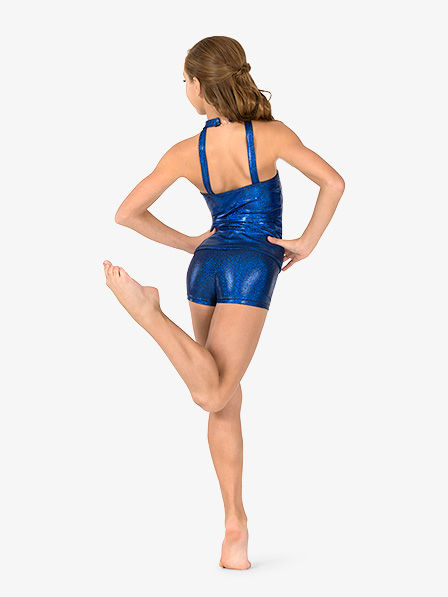 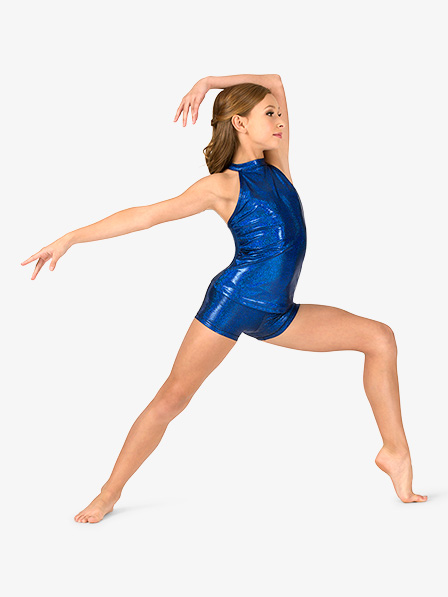 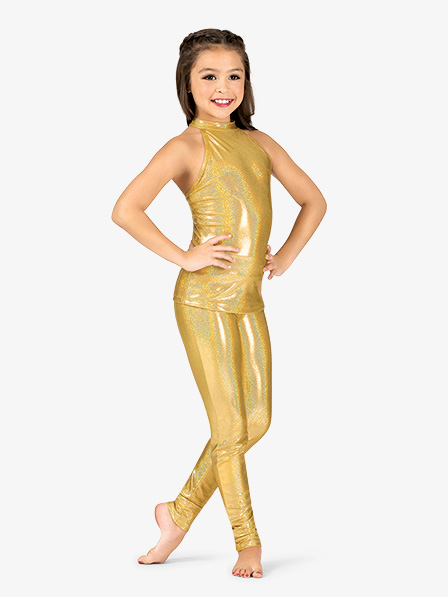 InventoryRecital Magic Convertible Dance DressManufacturer: Body WrappersItem #:7895Source: Bodywrappers.com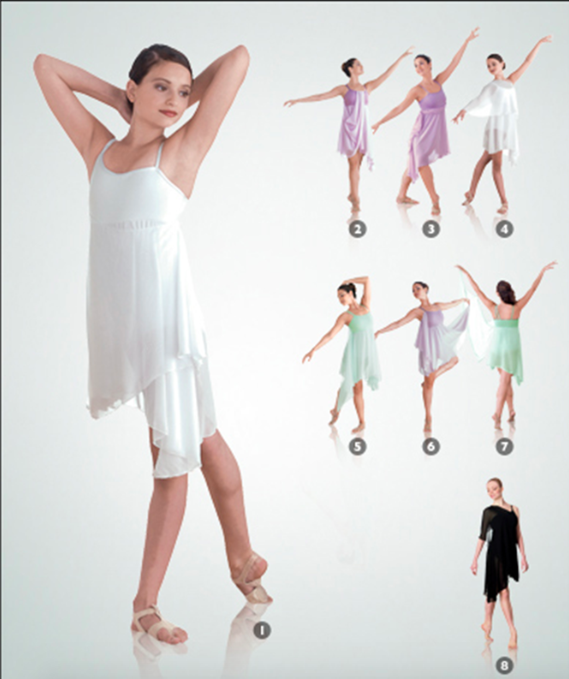 InventoryAdult Hand Painted Asymmetrical Side Drape Tank Lyrical DressManufacturer: WatercolourItem #: WC233Source: Discountdance.com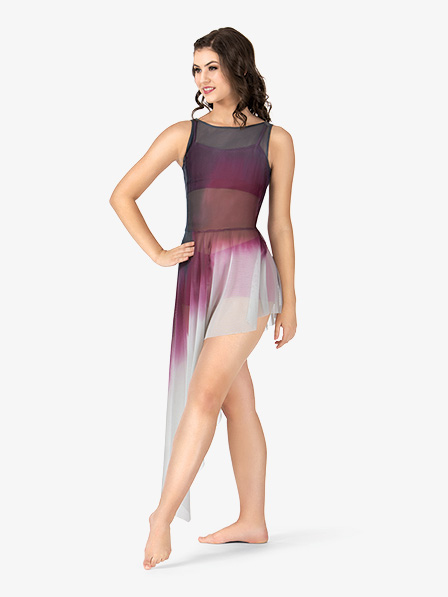 InventoryTwinkle Mock Neck Halter BraManufacturer: Body WrappersItem #: TW600Source: bodywrappers.com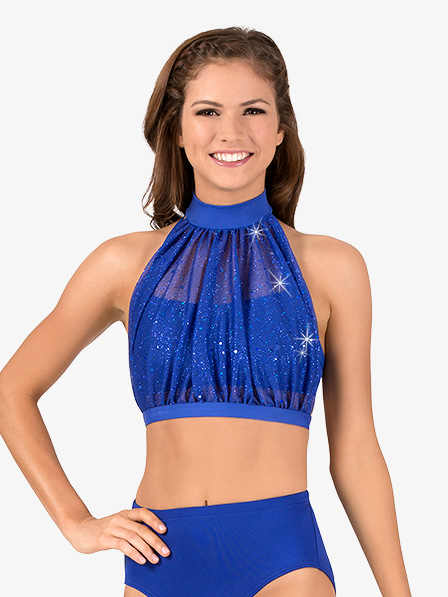 InventoryBuffalo Plaid Flannel ShirtManufacturer: BaleraItem #: AH3623Source: dancewearsolutions.com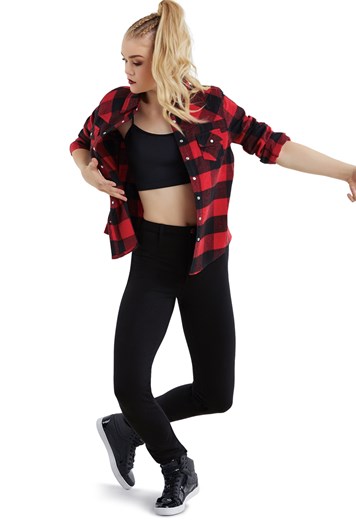 InventoryHigh Waist Metallic ShortsManufacturer: BaleraItem #: ML7009Source: dancewearsolutions.com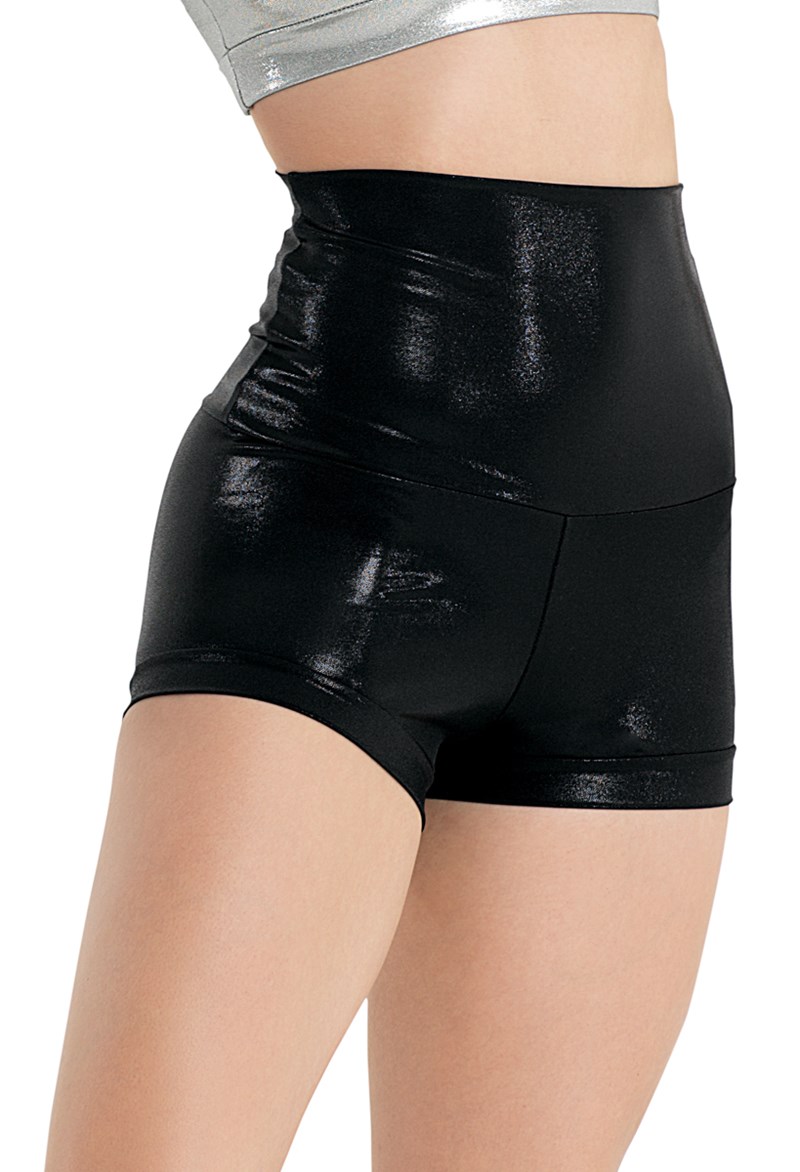 InventoryASMAX HaoDuoYi Womens Sparkly Sequin Spaghetti Strap Crop TopManufacturer: ASMAXItem #: Source: Amazon.com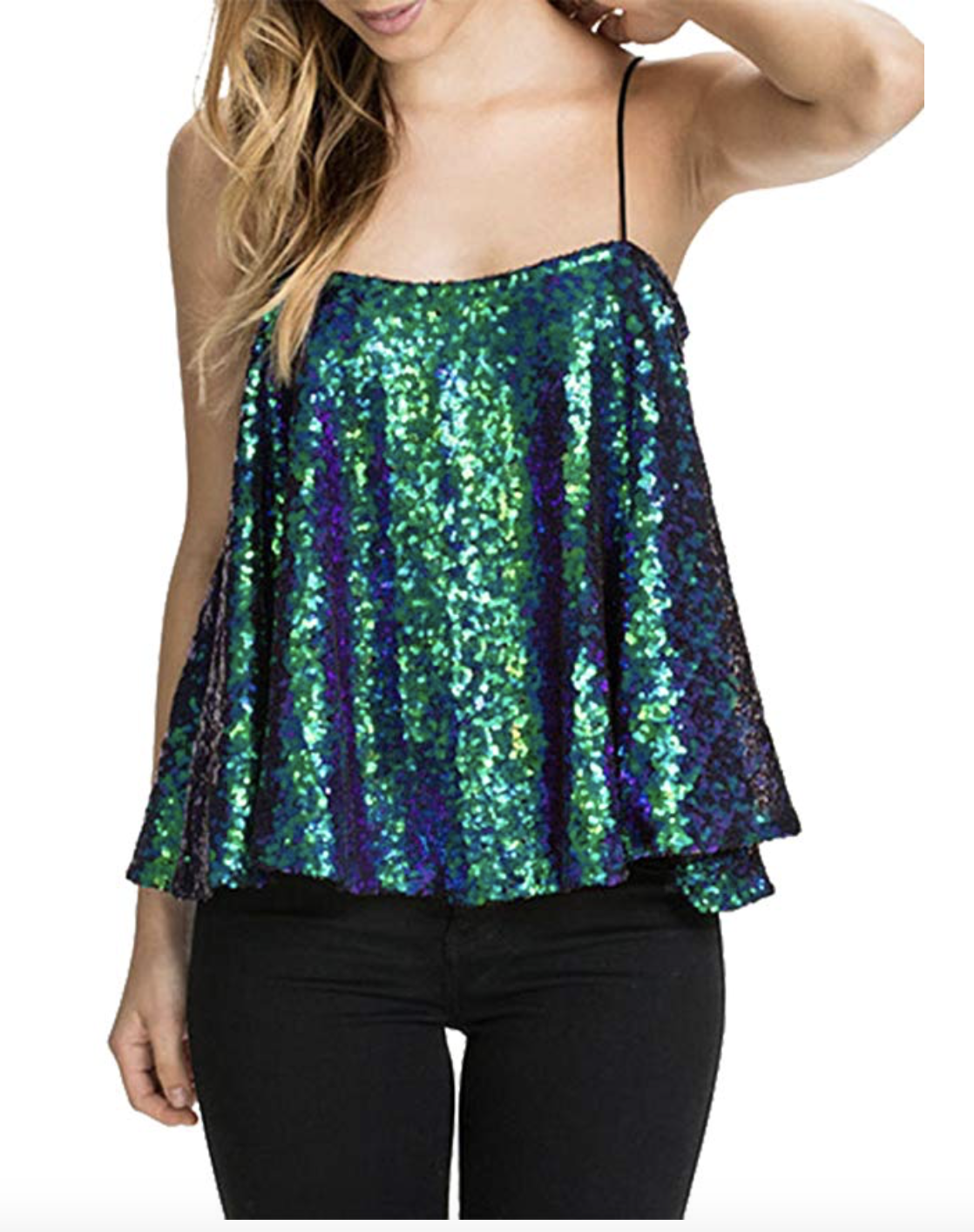 InventorySequin Lace & Mesh Maxi DressManufacturer: BaleraItem #: D9692Source: weissmans.com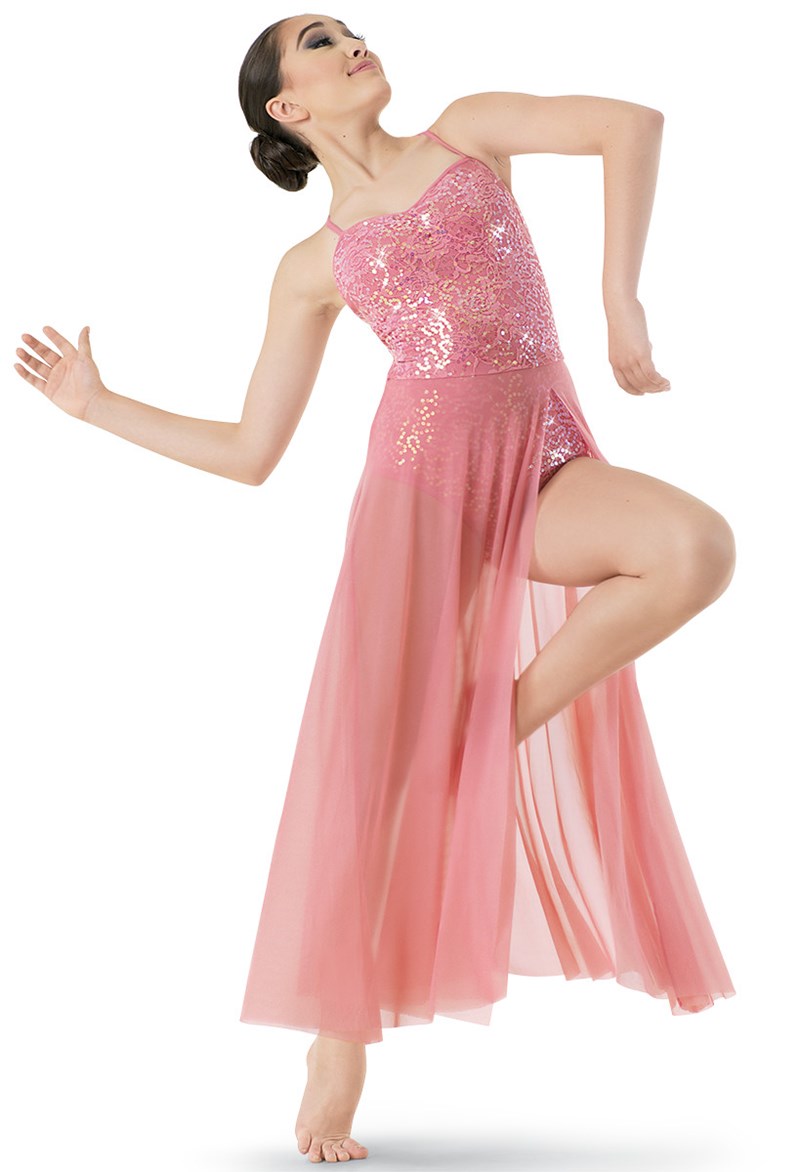 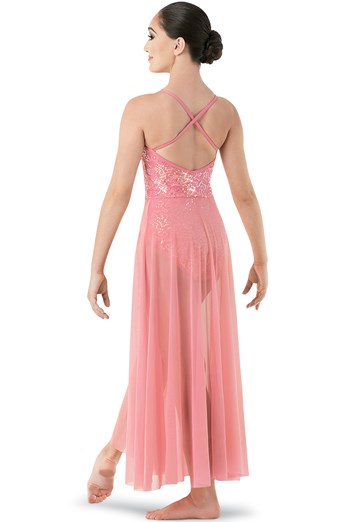 InventoryNatural Rise Metallic LeggingsManufacturer: BaleraItem #: ML9756Source: dancewearsolutions.com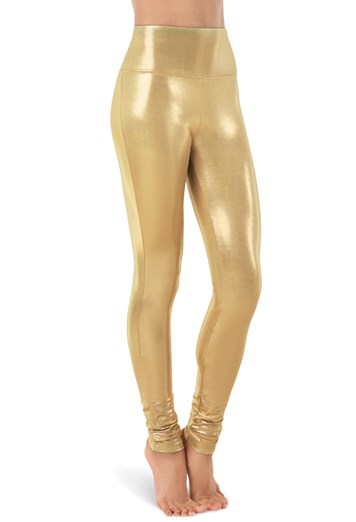 InventoryBalera Dance Crop Top With Lace SleeveManufacturer: BaleraItem #: SL9087Source: Amazon.com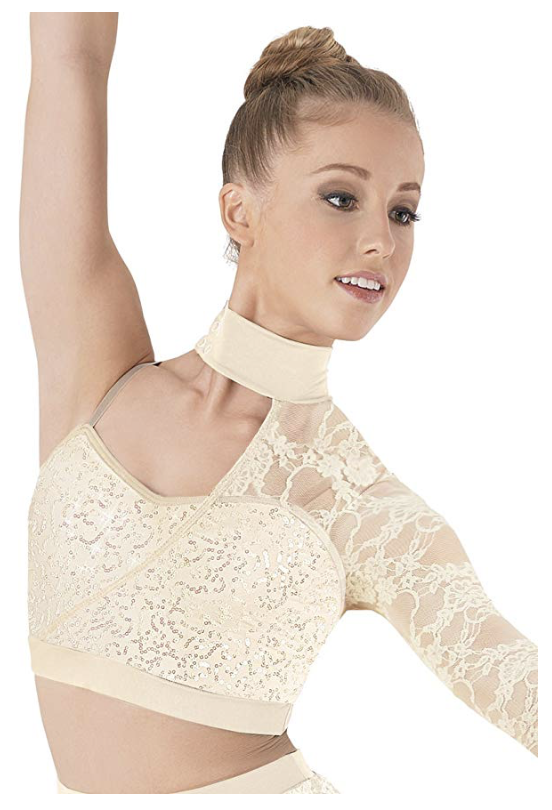 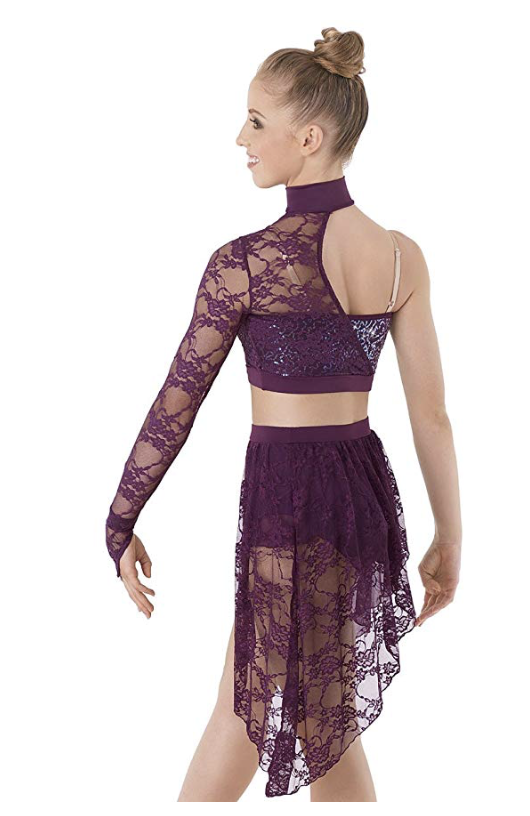 InventoryBalera Dance Wrap Skirt Mesh High-Low Hemline With Built-In BriefManufacturer: BaleraItem #: S9086Source: Amazon.com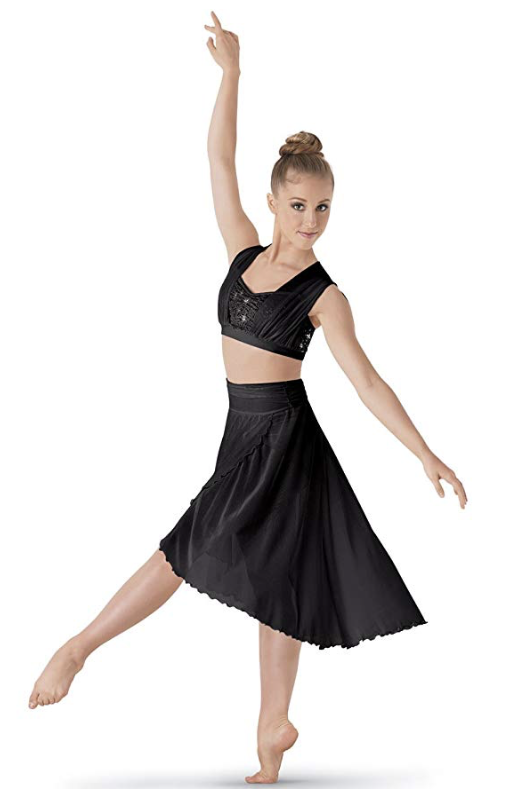 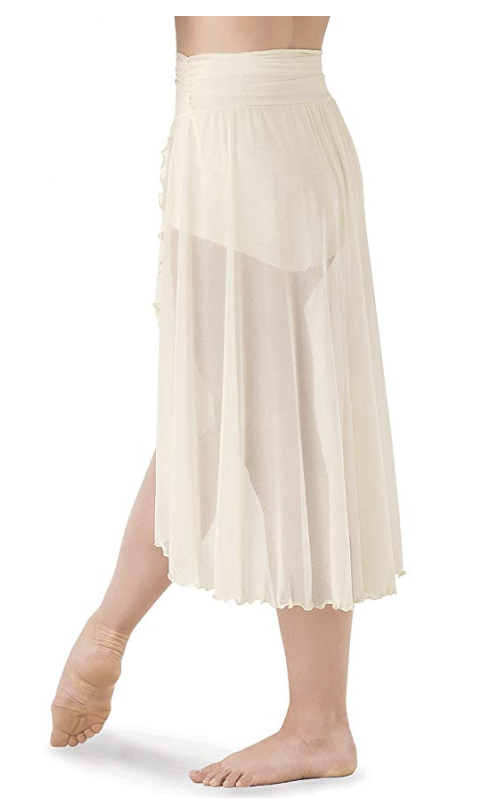 InventoryTriple Color Block Harem PantsManufacturer: BaleraItem #: AH9838Source: dancewearsolutions.com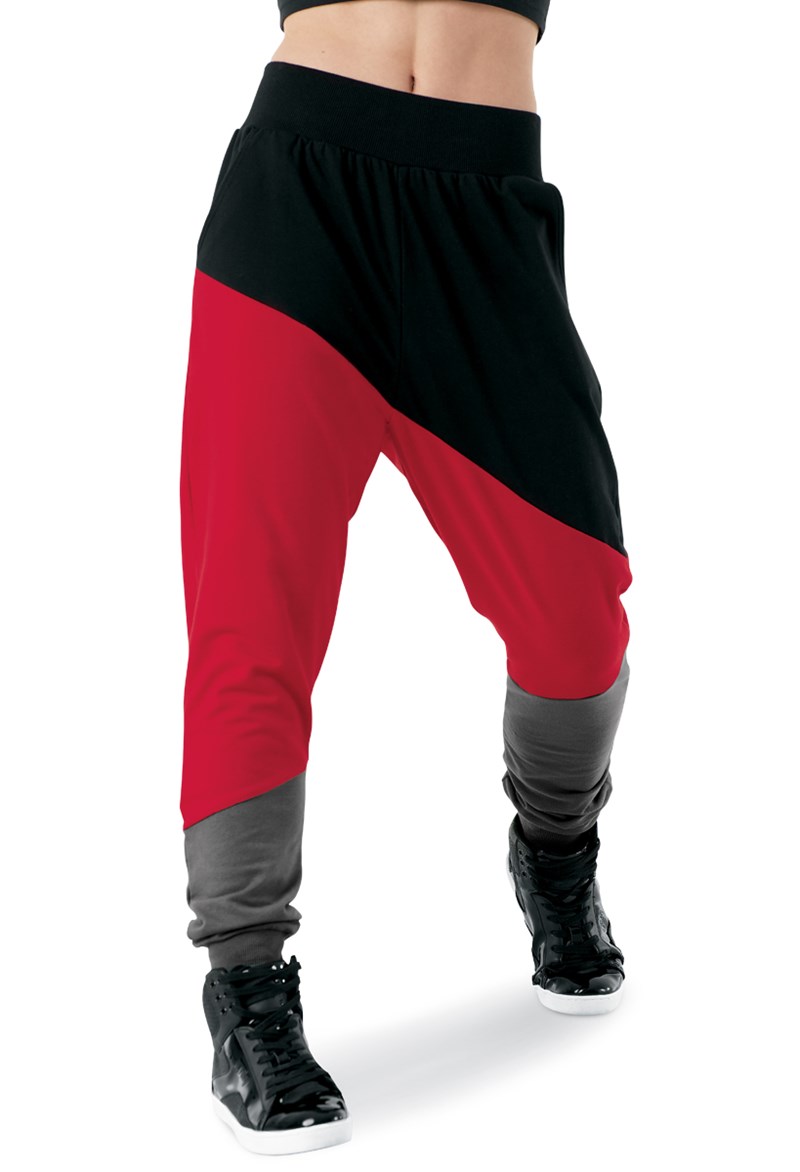 InventoryHologram Sequin Mesh Bra TopManufacturer: BaleraItem #: SQ8436Source: dancewearsolutions.com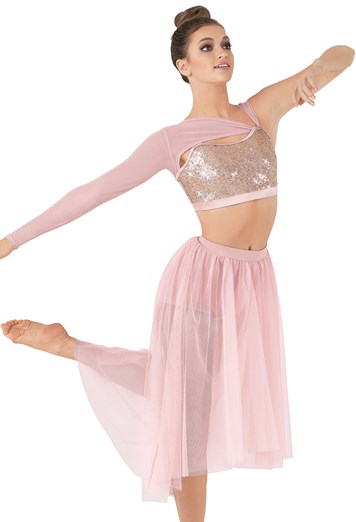 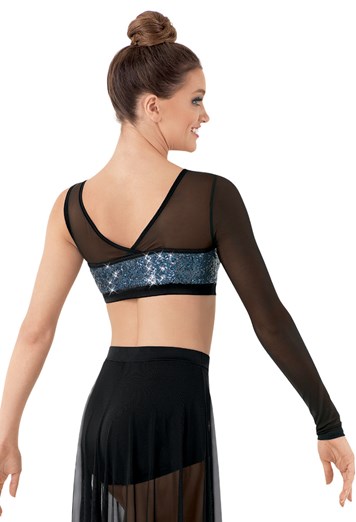 InventoryShadow Stripe LeotardManufacturer: BaleraItem #: MT10480Source: dancewearsolutions.com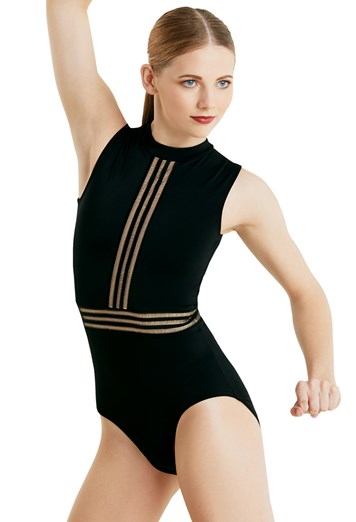 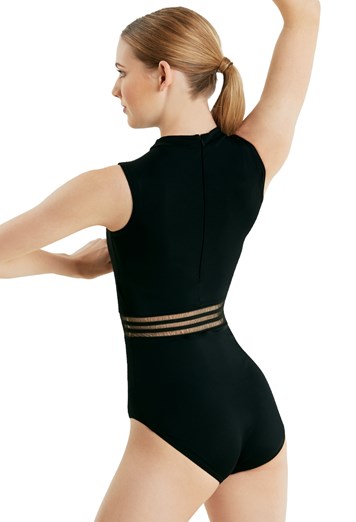 InventoryCrisscross Back Bra TopManufacturer: BaleraItem #: MT7766Source: dancewearsolutions.com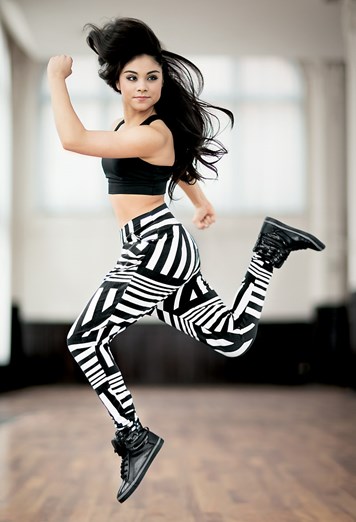 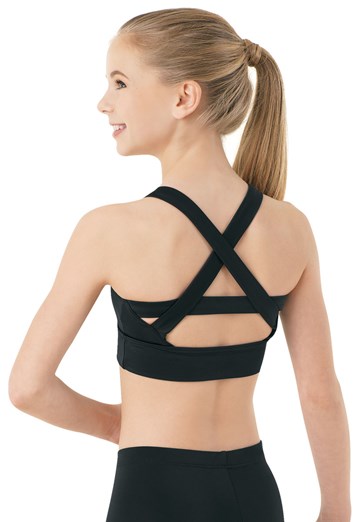 InventoryPleated High-Low SkirtManufacturer: BaleraItem #: S10259Source: weissmans.com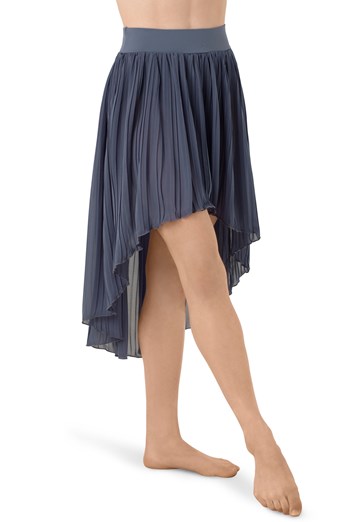 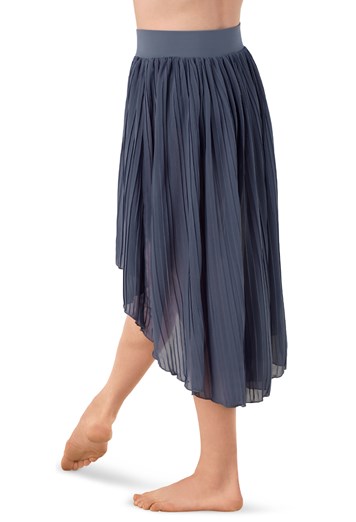 InventorySleeveless Mock Neck Crop TopManufacturer: BaleraItem #: MT6707Source: dancewearsolutions.com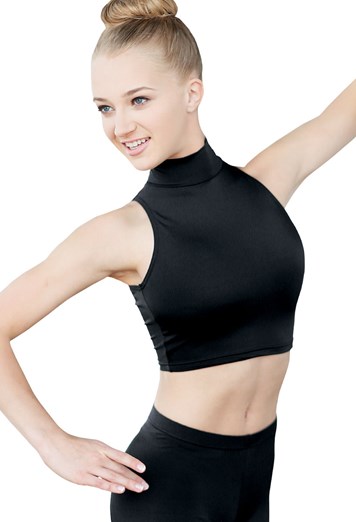 InventorySkinny Cotton Harem PantManufacturer: Balera/ Urban GrooveItem #: AH6773Source: dancewearsolutions.com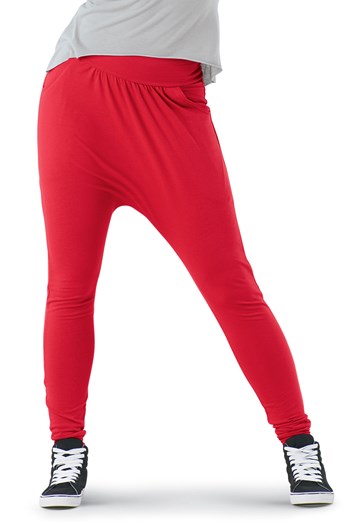 InventoryAlexander + David Womens Casual Flared Slvless Jersey Knit Shirt Tank TopManufacturer: Alexander + DavidStyle#: 8106 Cut#: 462Source: amazon.com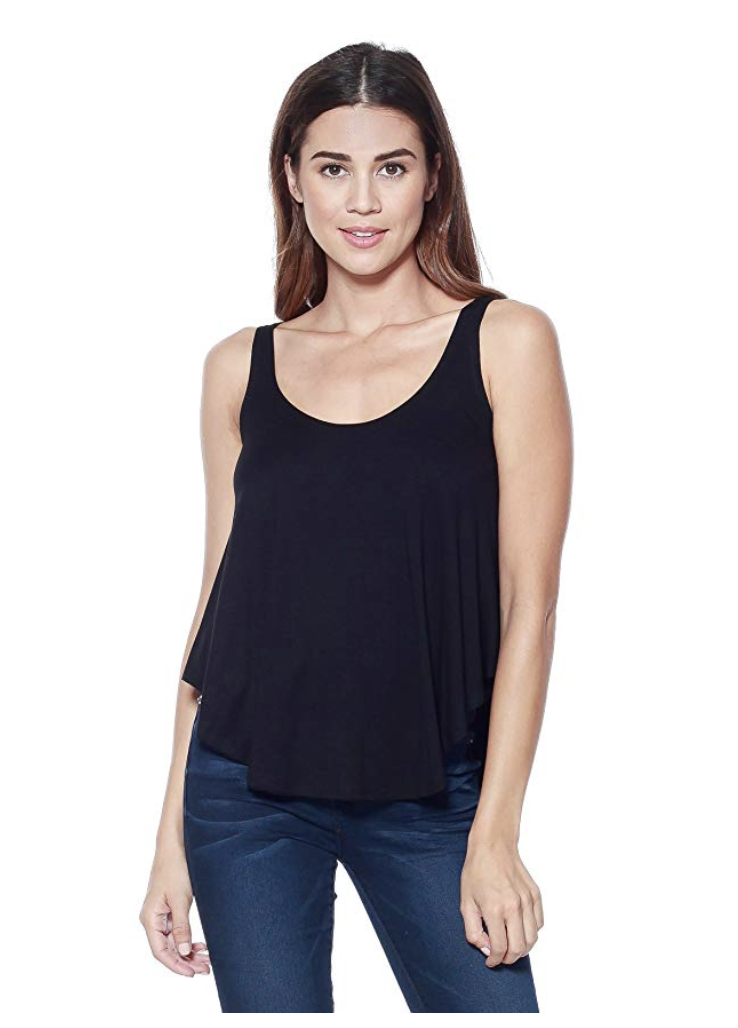 InventoryHigh Neck Halter Bra TopManufacturer: BaleraItem #: MT7478Source: dancewearsolutions.com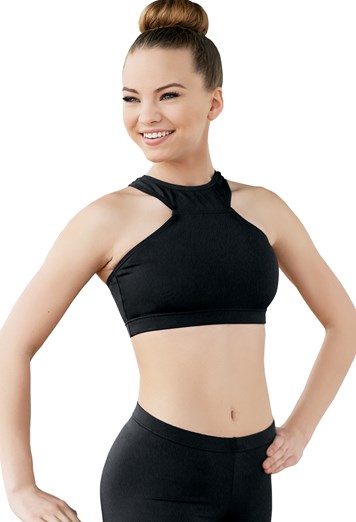 InventoryDouble Platinum Adult Asymmetrical One-Sleeve Spliced LeotardManufacturer: Natalie Dance WearItem #: N7071Source: allaboutdance.com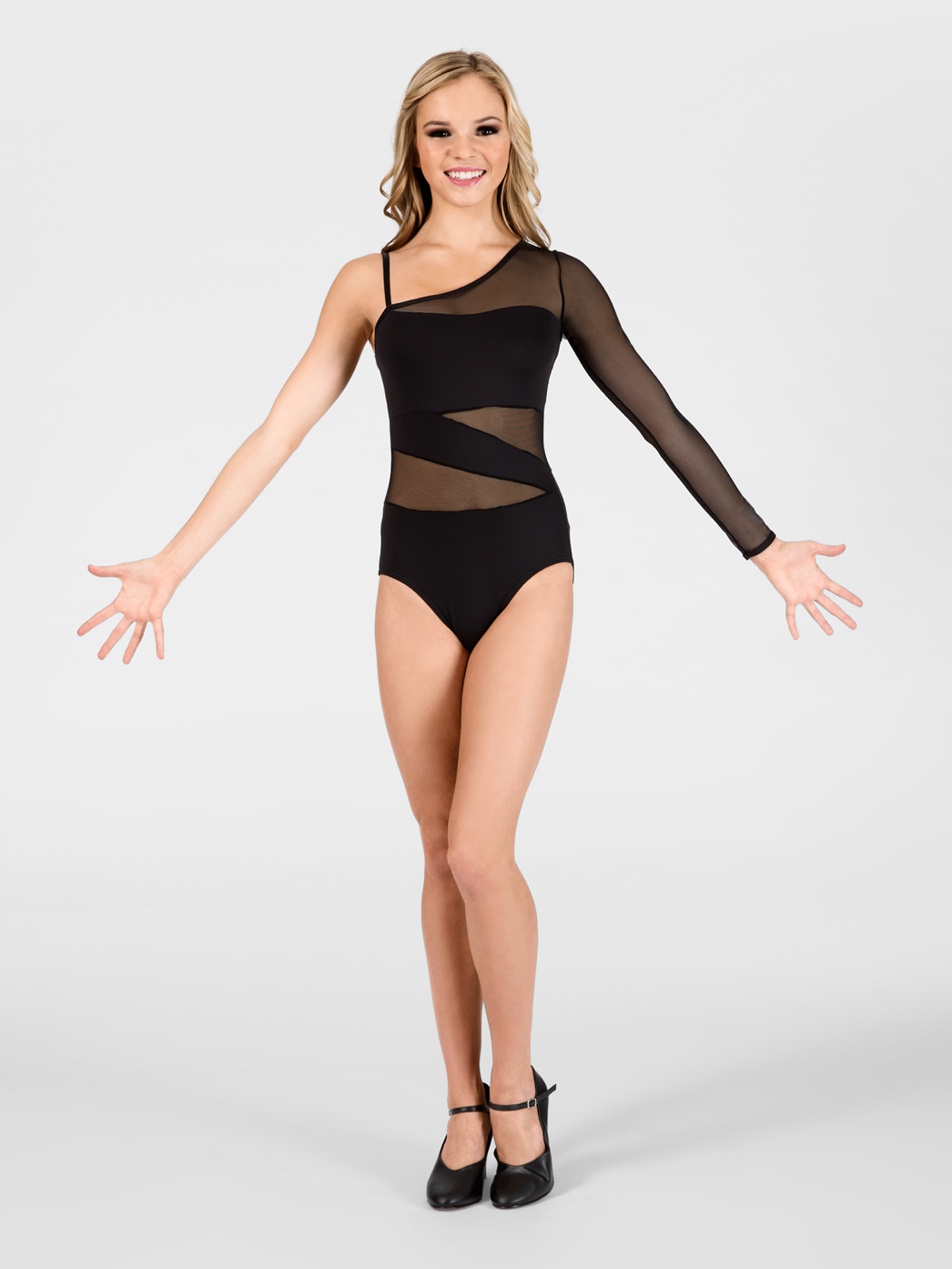 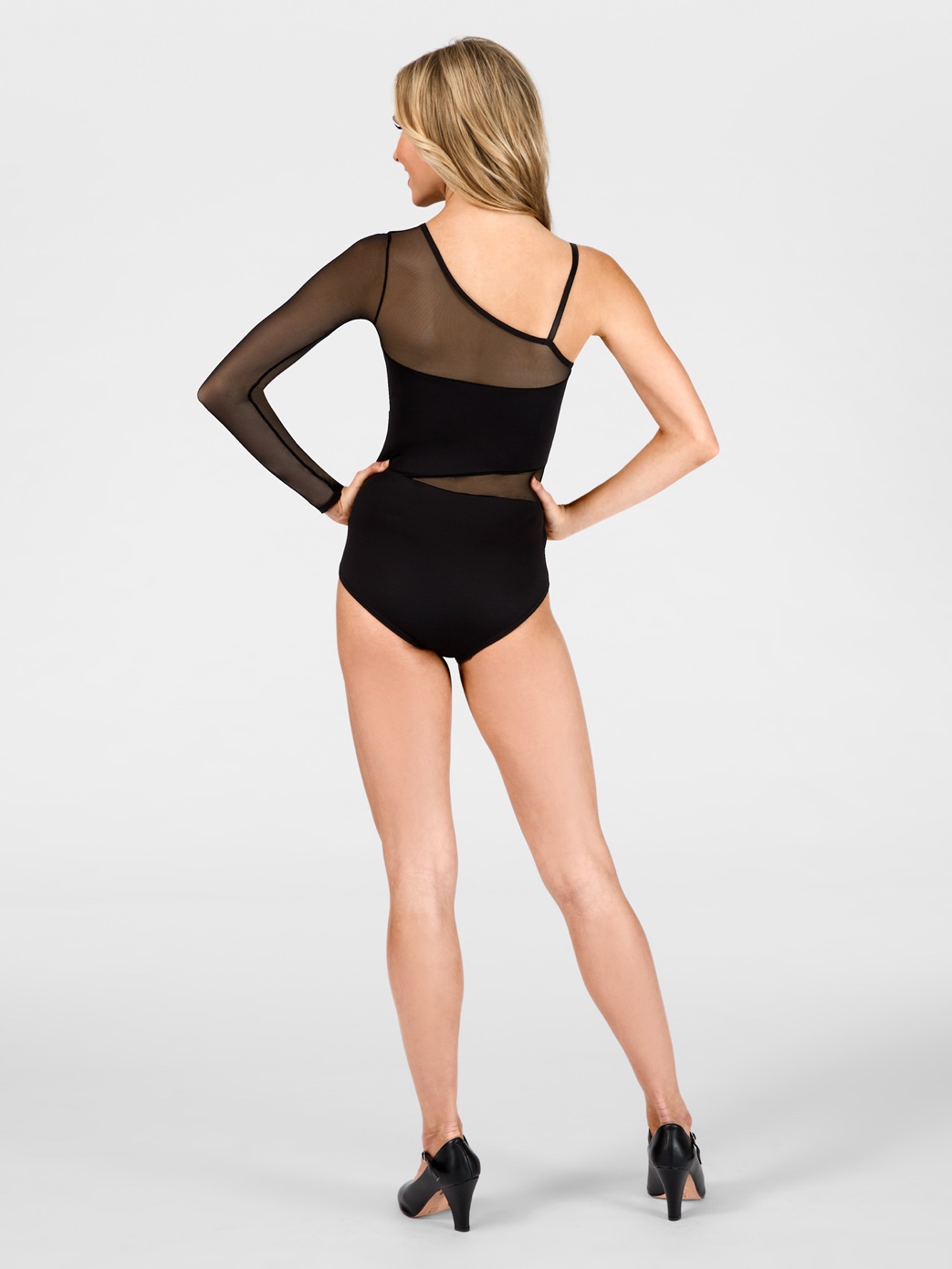 InventoryWomens Long Sleeve Ballet Cut LeotardManufacturer: Body WrappersItem #: BWC326Source: discountdance.com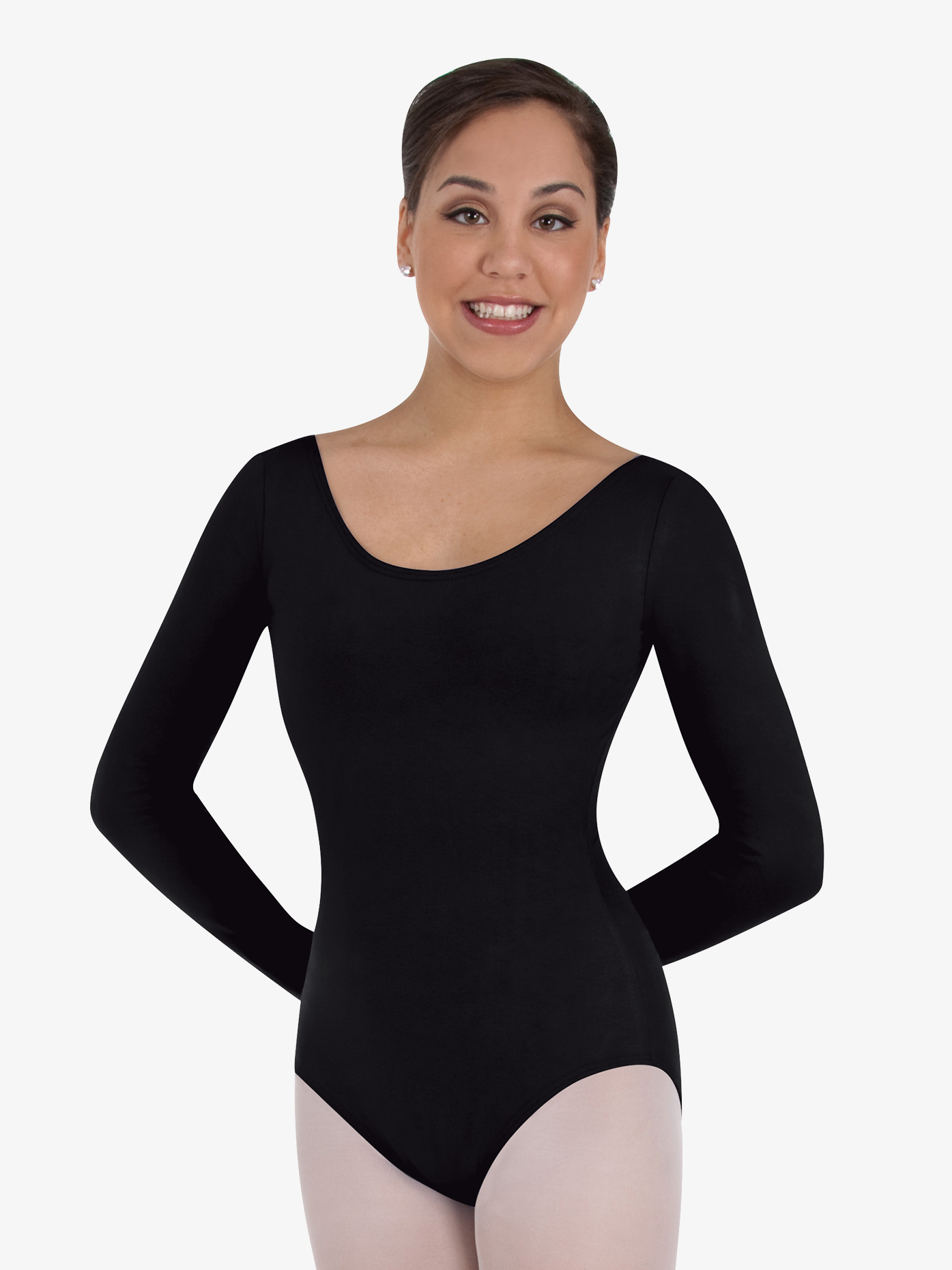 InventoryVOGVOG Fedie Women Boatneck Sleeveless Vintage Tea Cocktail Dress with BeltManufacturer: FedieItem #: Source: amazon.com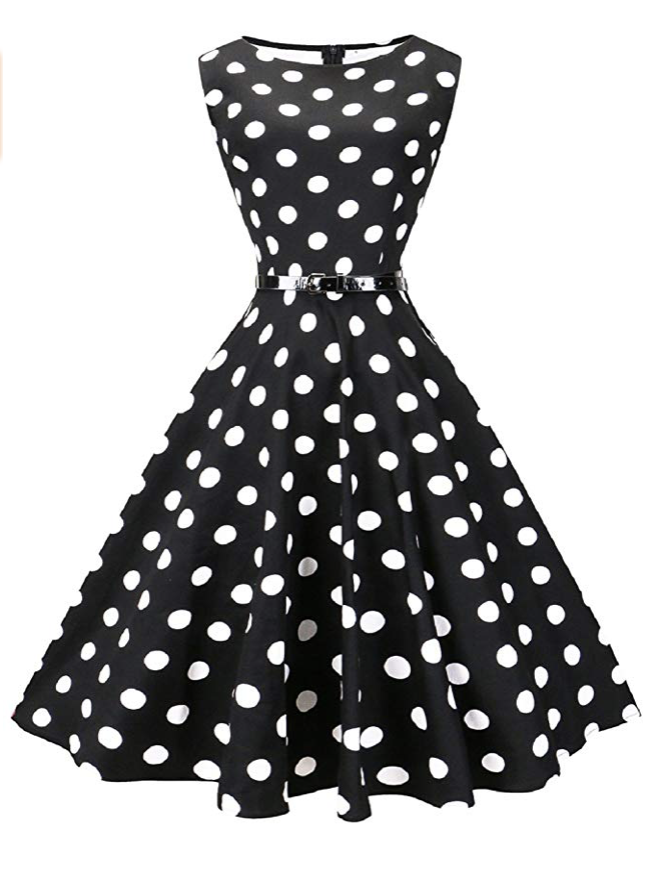 InventoryWhitewed Roaring 1920s 20s Sequin Tassel Paisley Flapper Girl Costume DressManufacturer: WhitewedItem #: Source: amazon.com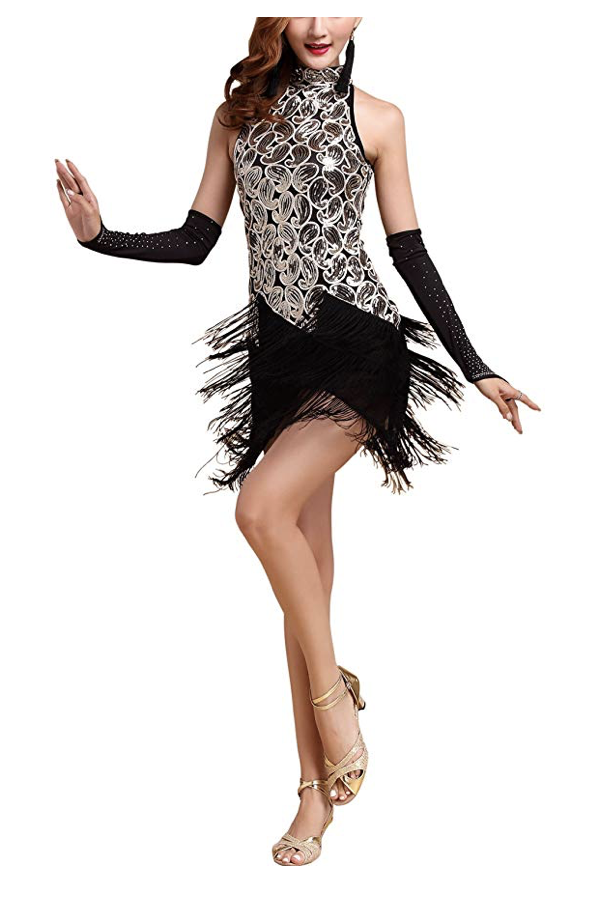 InventoryBody Wrappers Asymmetrical Chiffon Cowl Back DressManufacturer: Body WrappersItem #: Source: amazon.com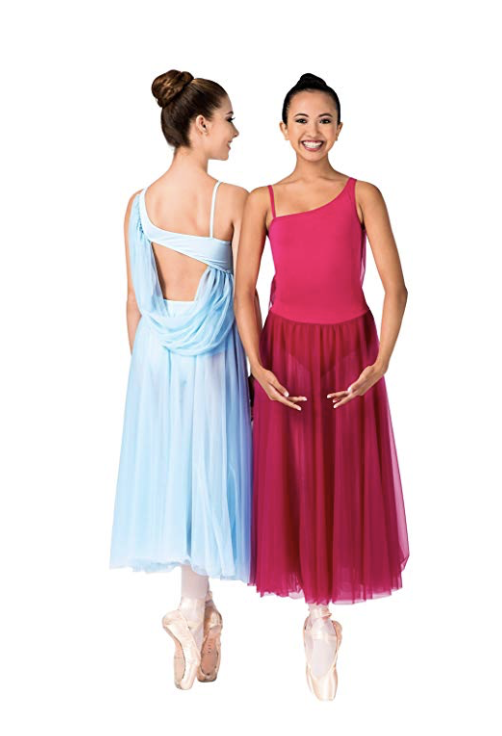 InventoryTheatricals Adult Cotton Blend Camisole Dance LeotardManufacturer: Theatricals ClasswearItem #: TH5500Source: allaboutdance.com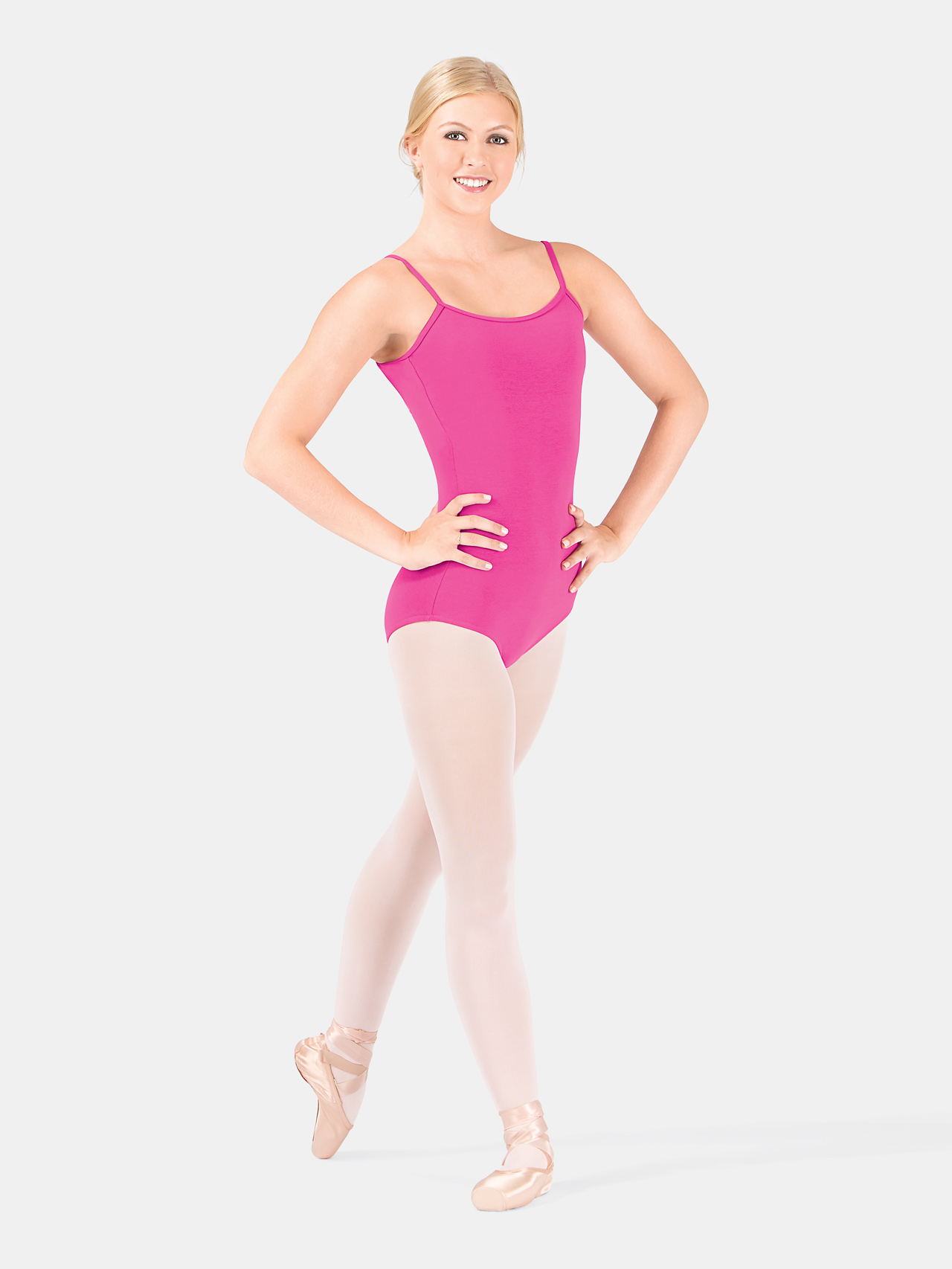 InventoryMock Neck Long Sleeve LeotardManufacturer: ?Item #: ?Source: ?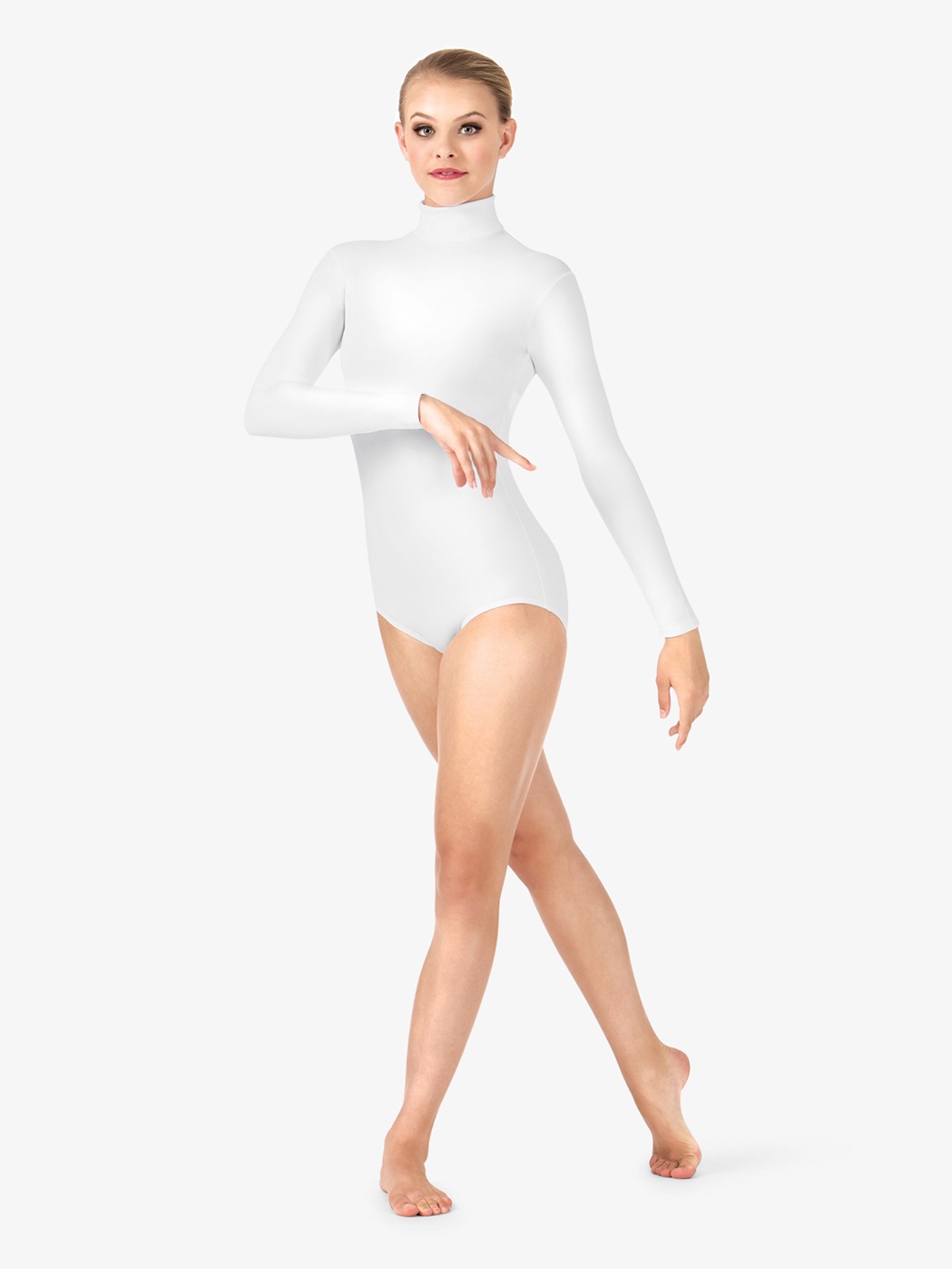 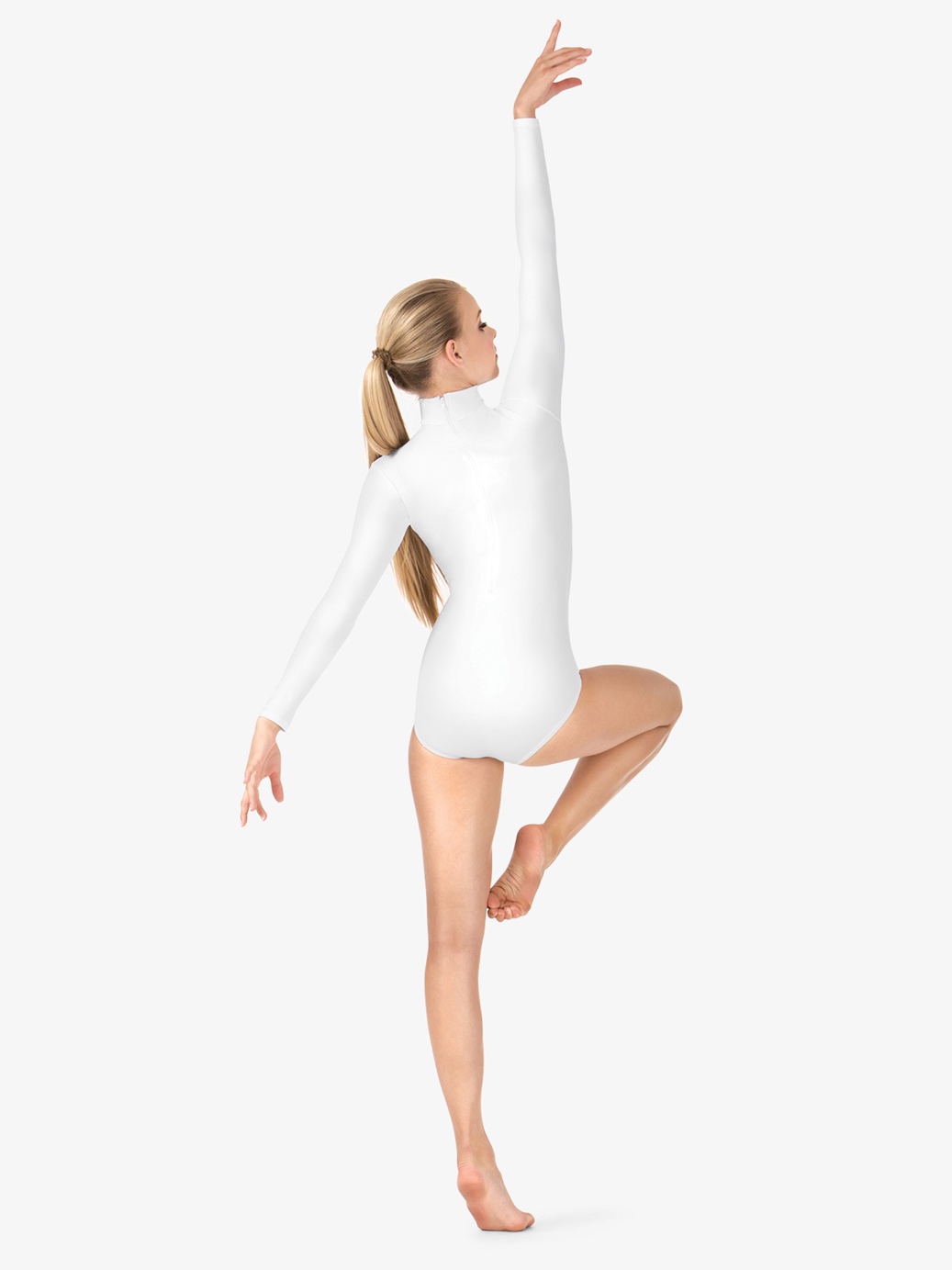 InventoryOversized Baseball JerseyManufacturer: BaleraItem #: AH9224Source: dancewearsolutions.com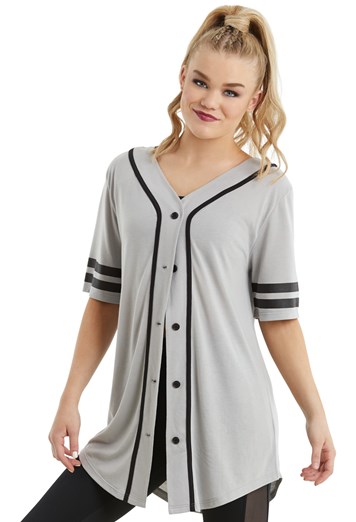 InventoryLuxe Scoop-Neck Swing Tank for WomenManufacturer: Old NavyItem #: Source: oldnavy.gap.com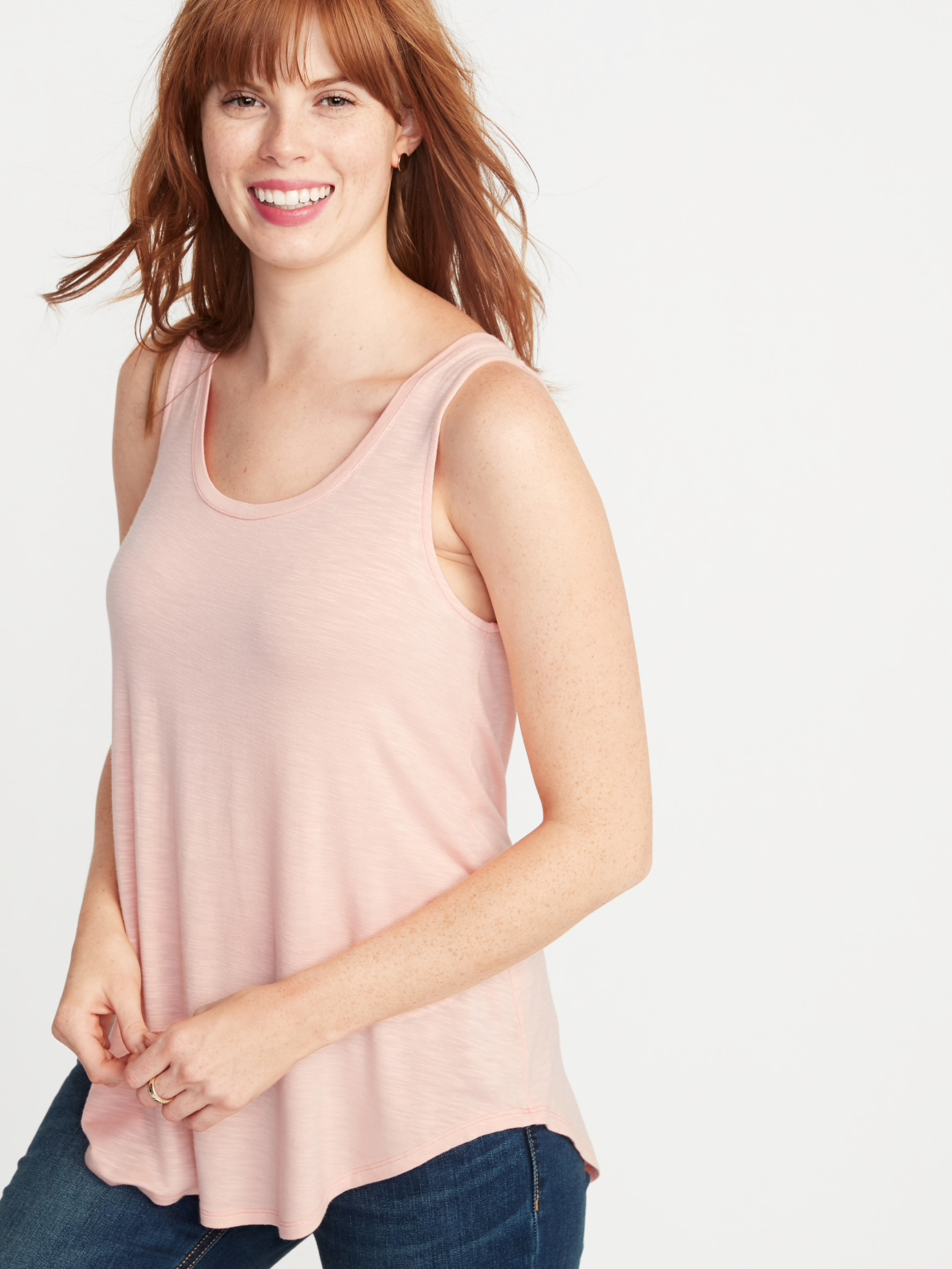 InventoryAdult Long Sleeve Leotard with Lace Sleeve and InsertManufacturer: NatalieItem #: N8650Source: discountdance.com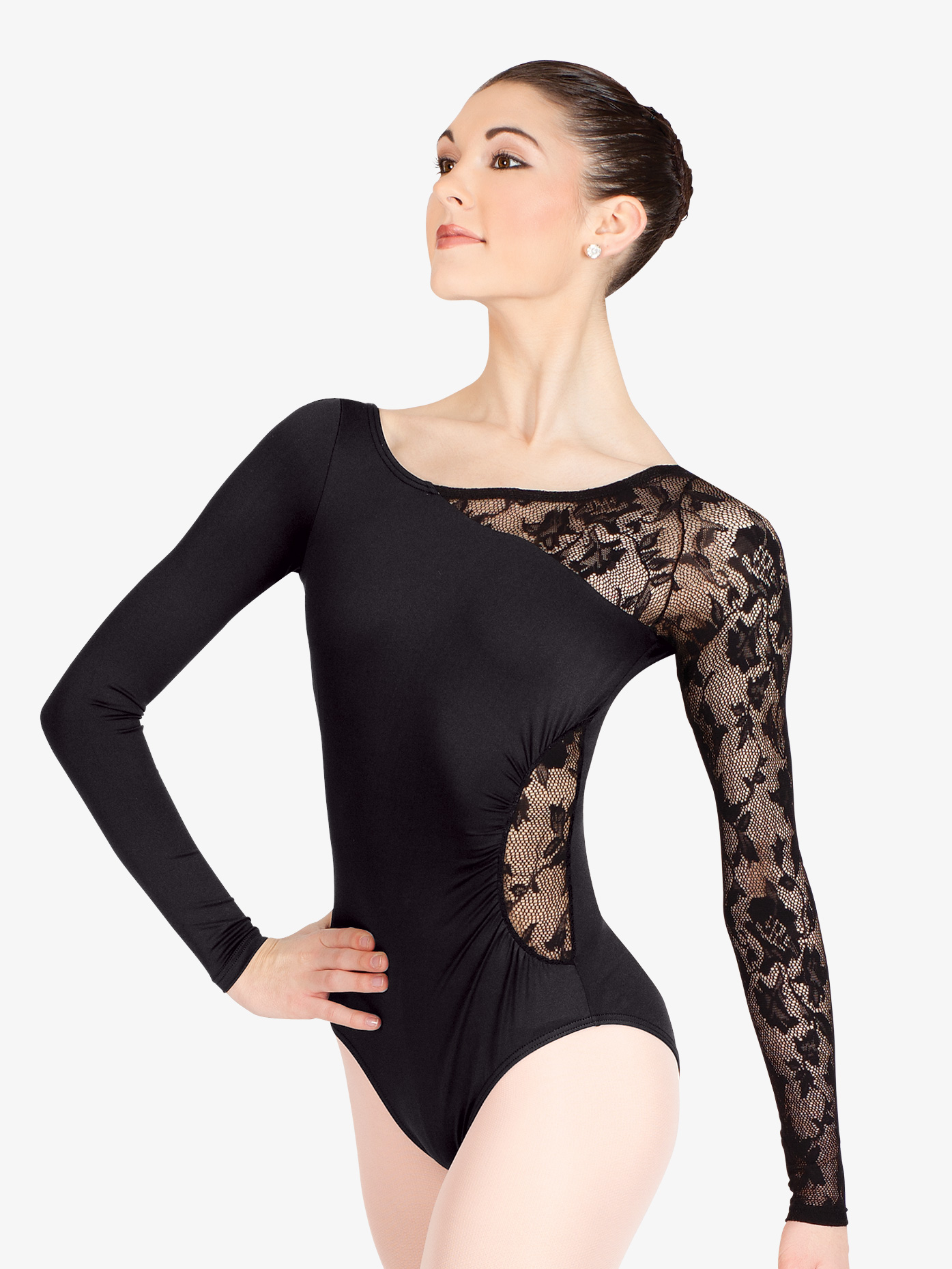 InventoryAdult Turtleneck Long Sleeve TopManufacturer: CapezioItem #: TB107Source: discountdance.com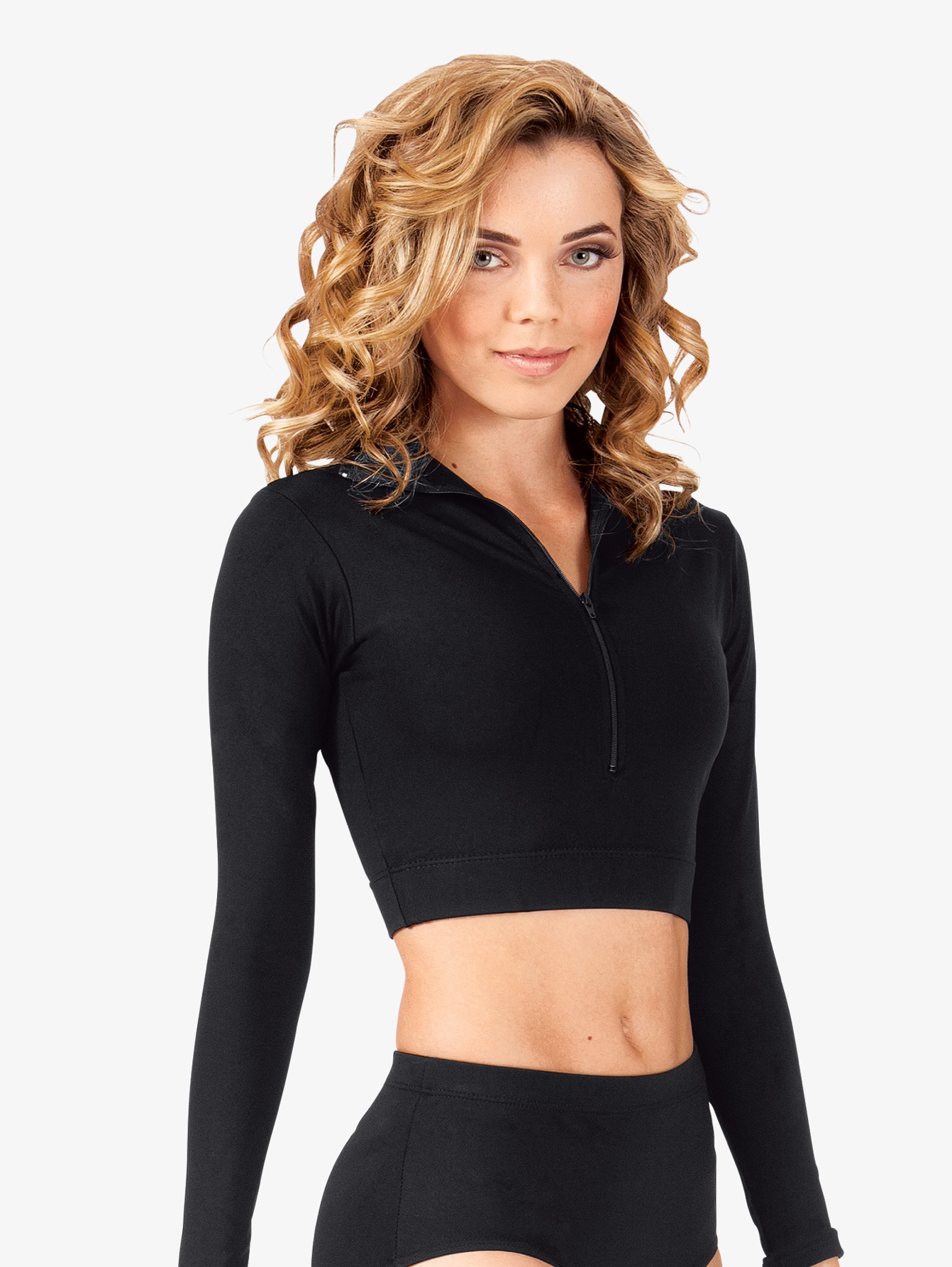 InventoryAdult Dance Shorts With Attached BustleManufacturer: Natalie DancewearItem #: N8595Source: amazon.com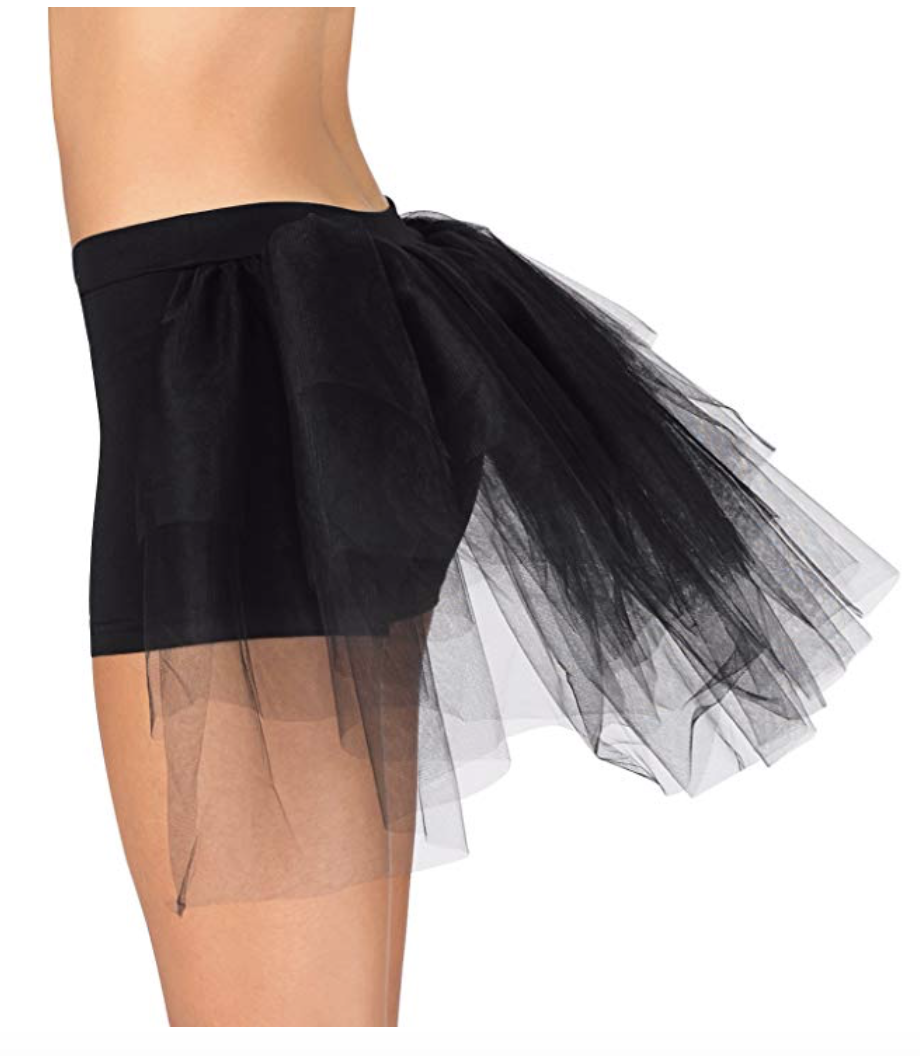 InventoryOversized Favorite Tee DressManufacturer: BaleraItem #: D10565Source: dancewearsolutions.com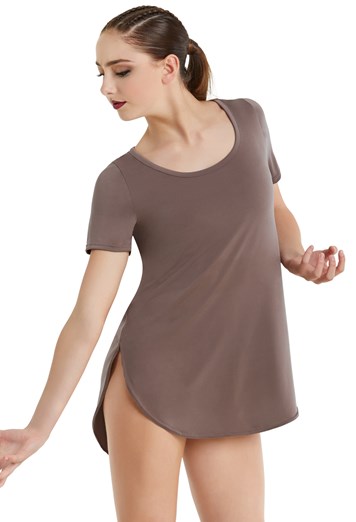 InventoryColor-Block T-Shirt With PocketManufacturer: SheinSKU #: RTSH160112160Source: us.shein.com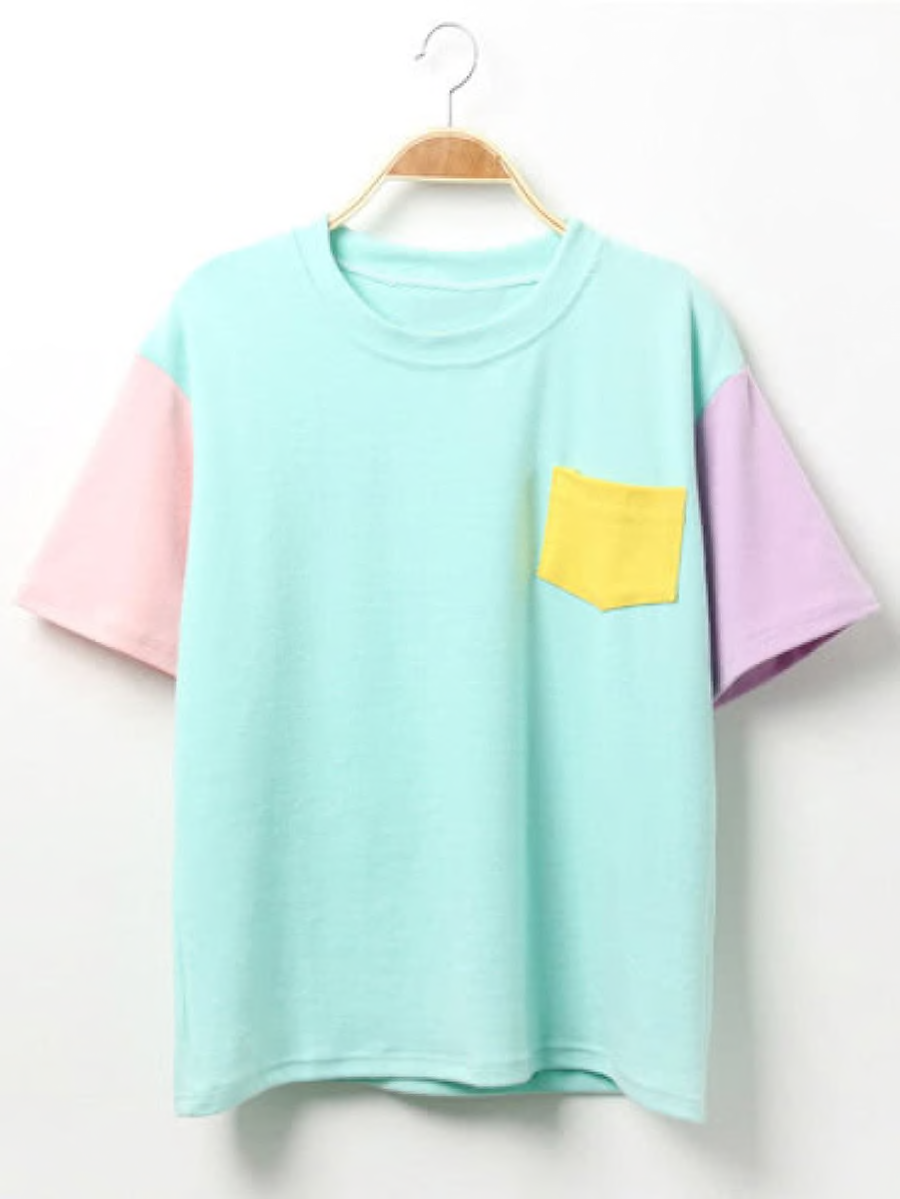 InventoryYiyuan Xiwo Gold Sequin TopManufacturer: yiyuanxiwoItem #: Source: poshmark.com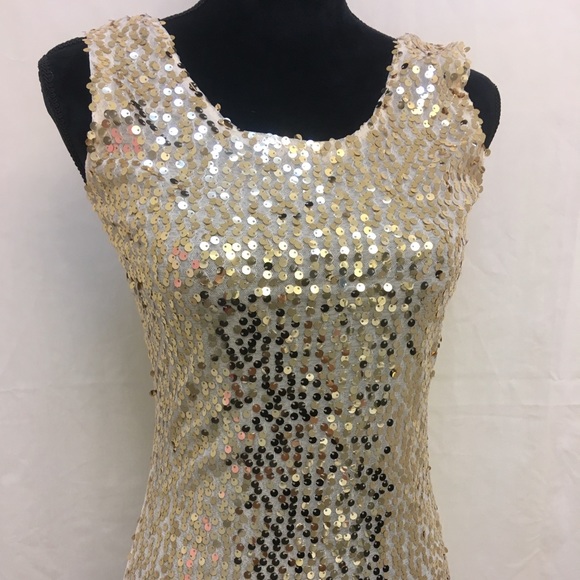 InventoryBalera Ballerina Dance Skirt High Waist Tulle and SatinManufacturer: BaleraItem #: Source: amazon.com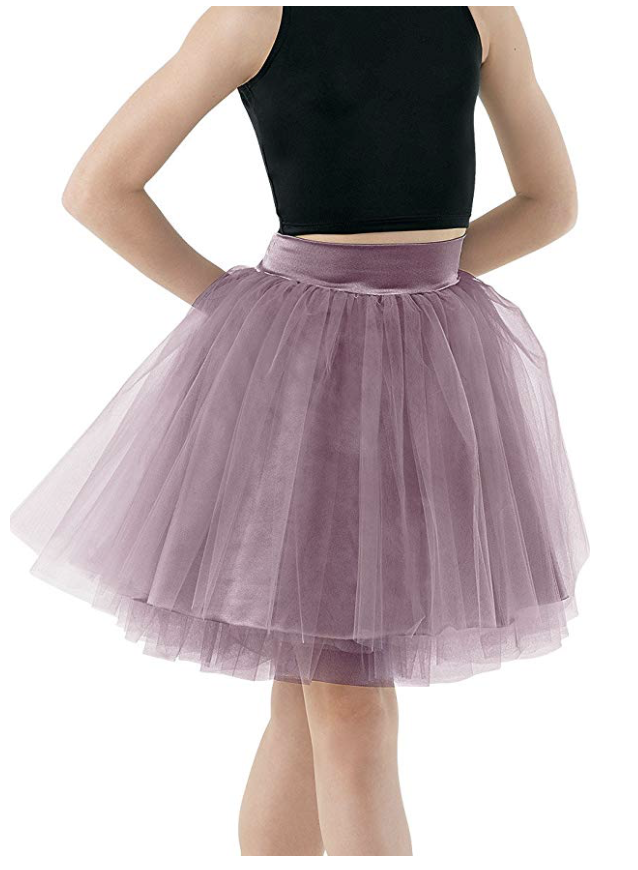 InventoryTunic Side Slit OverdressManufacturer: BaleraItem #: D10177Source: dancewearsolutions.com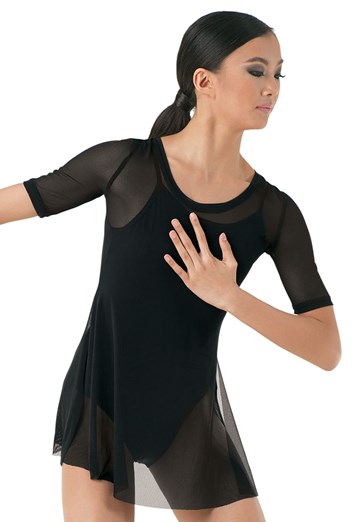 InventorySkinny Racerback Tank TopManufacturer: Urban GrooveItem #: MJ9425Source: Urban Groove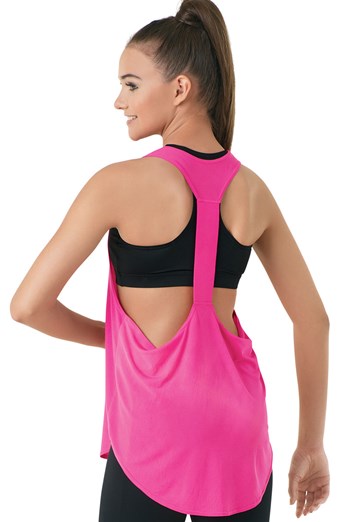 InventoryEyelet Sleeve Leotard Manufacturer: ?Item #: ?Source: ?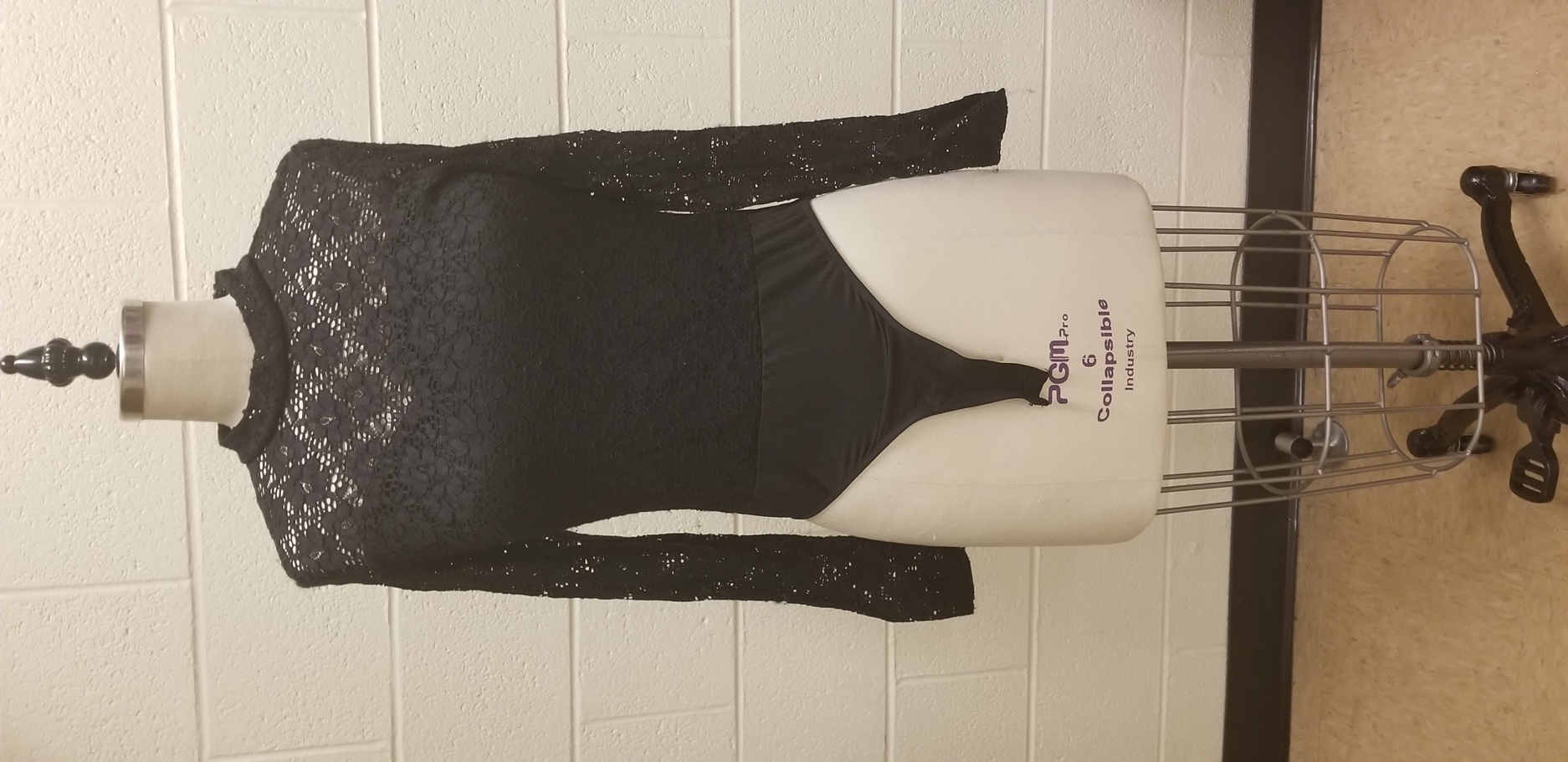 InventoryMesh Wrap DressManufacturer: BaleraItem #: D8423Source: dancewearsolutions.com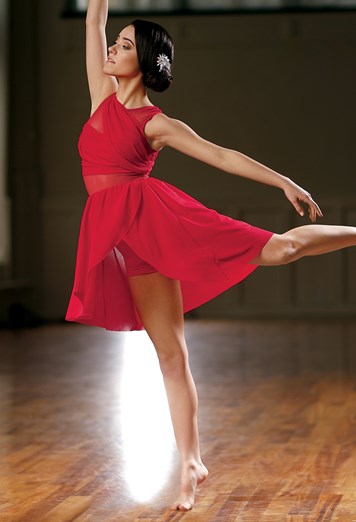 InventoryHaiYiuDuo White Sheer Stipe DressManufacturer: HaoYuoDuoItem #: Source: poshmark.com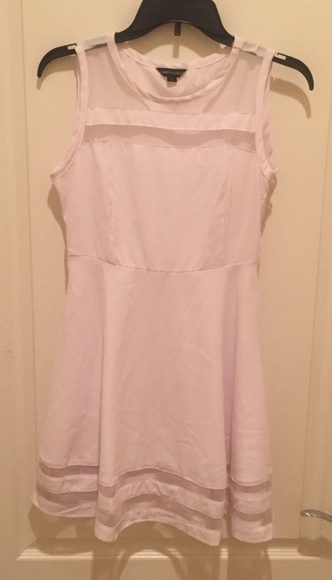 InventoryFENSACE Women’s Sleeveless Aline Waistline Midi Dress Casual Flared Tank DressManufacturer: FENSACEItem #: Source: amazon.com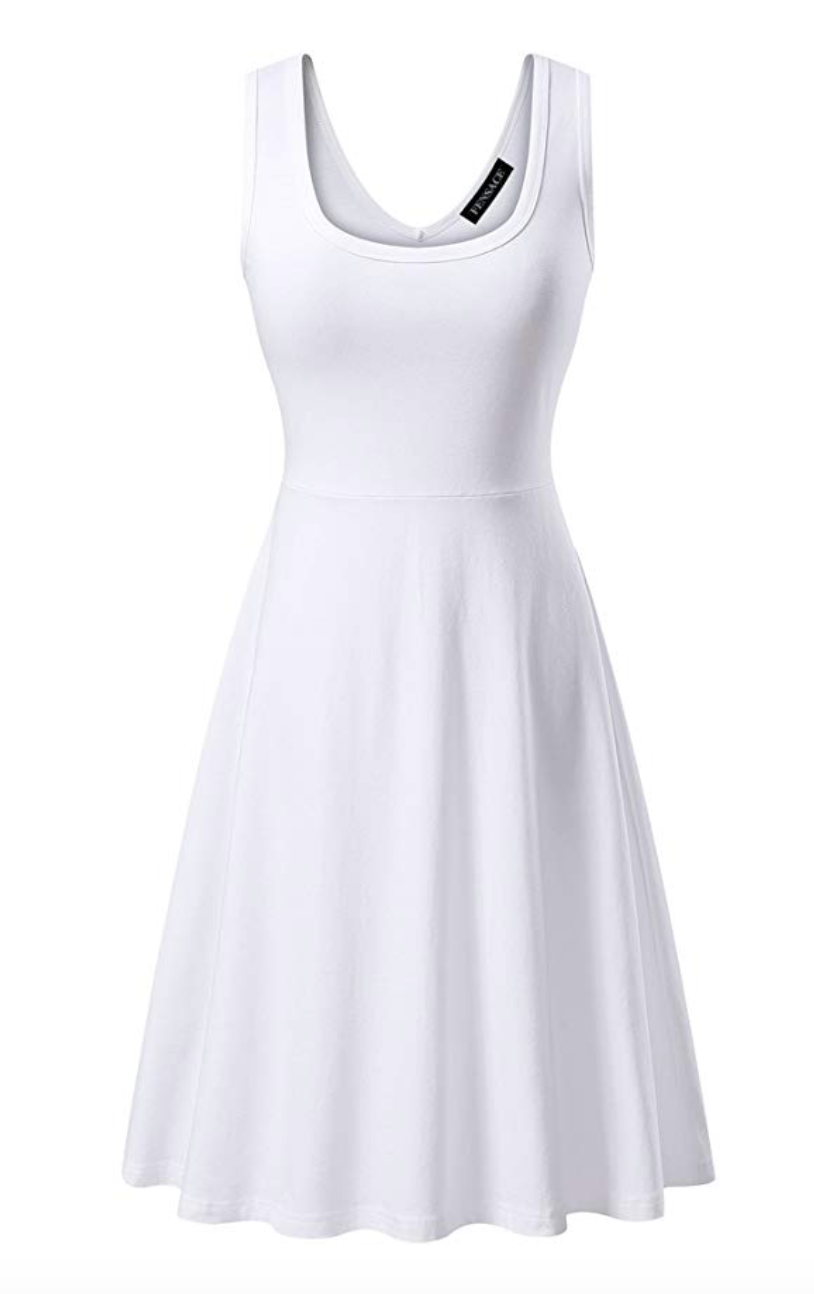 InventoryLong Black VestManufacturer: Item #:Source: 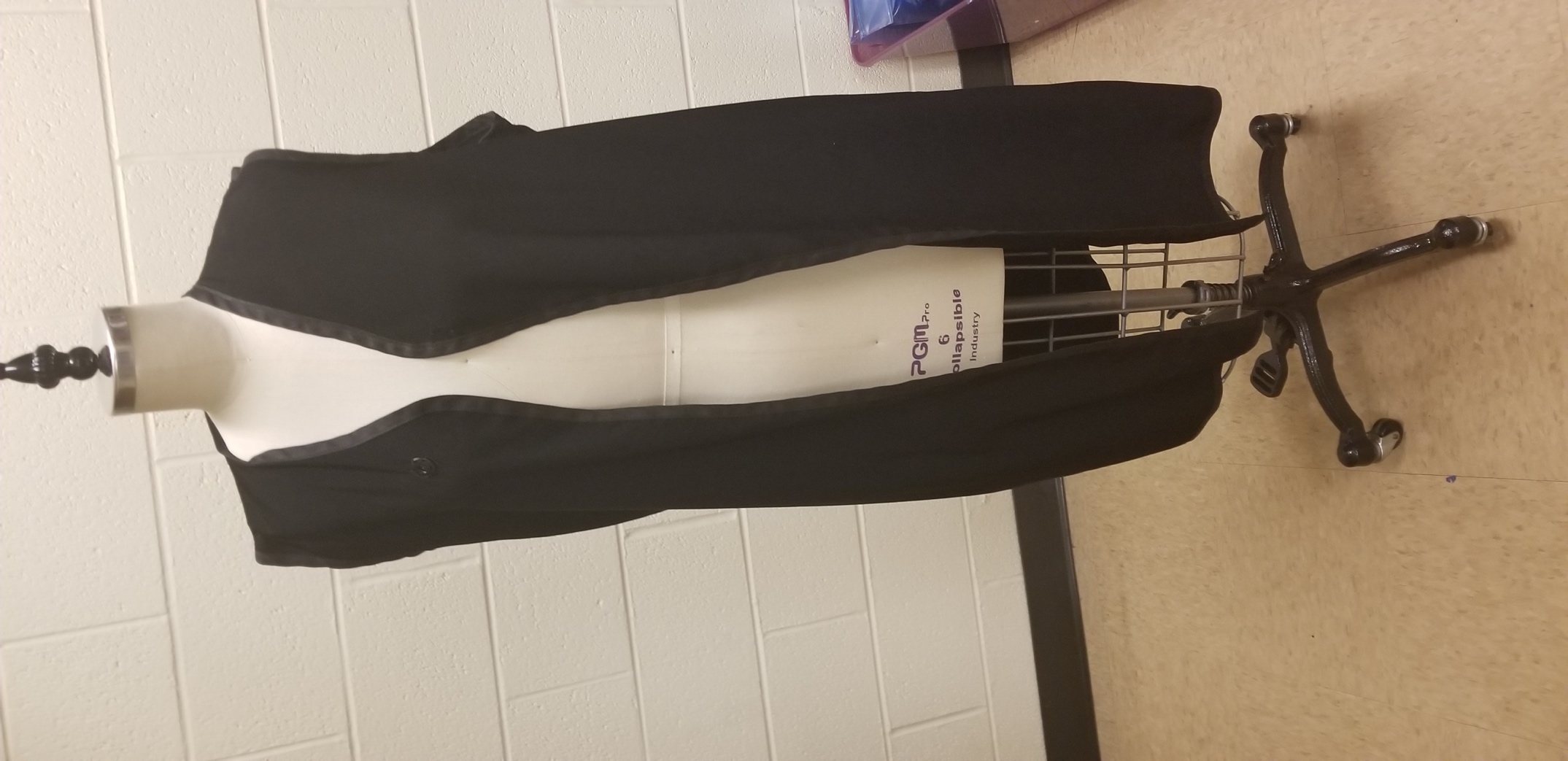 InventoryGray V-Neck Holed T-shirtManufacturer: Item #: Source: 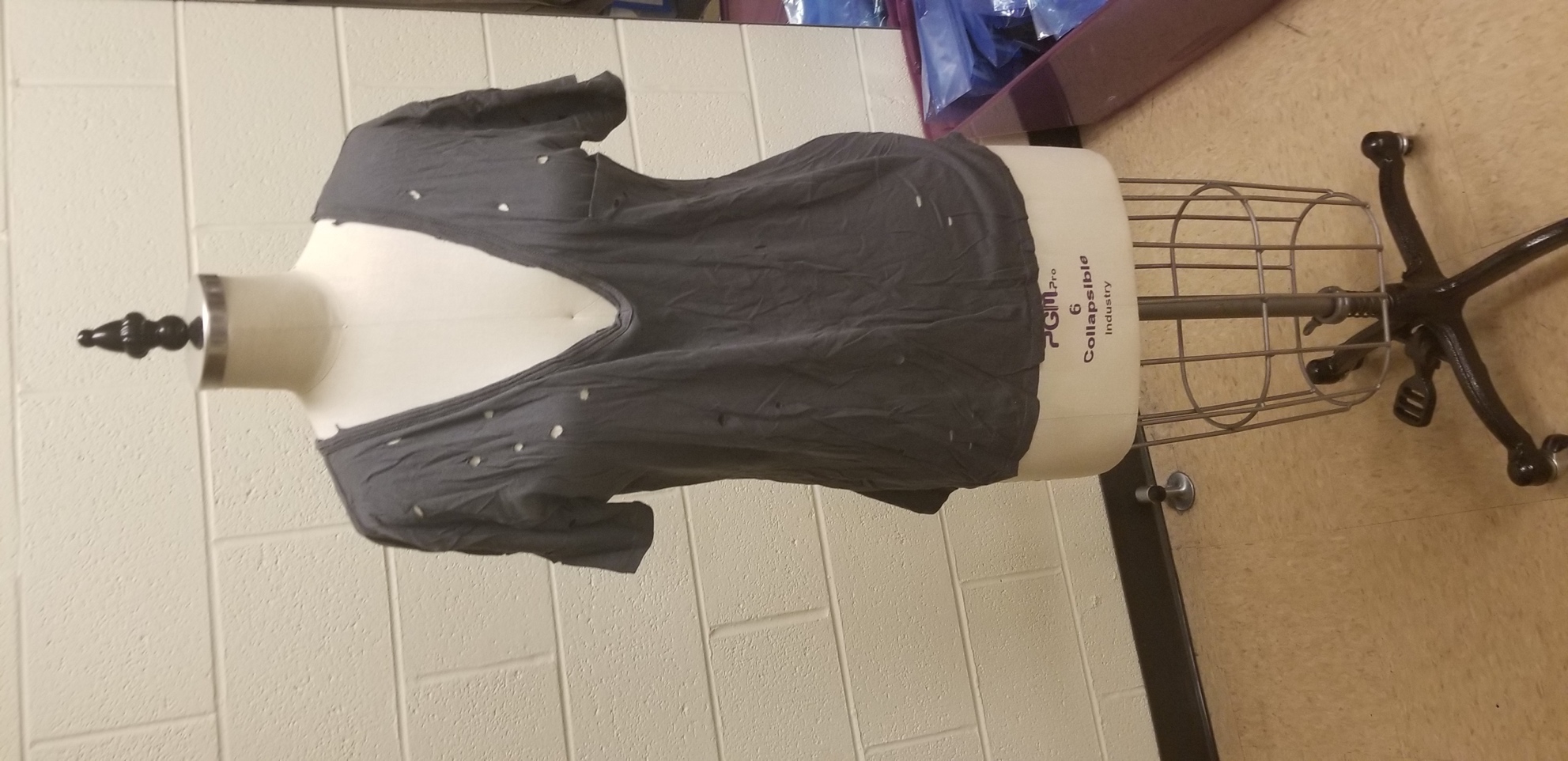 InventoryRed Sparkly Corset Manufacturer: Item #:Source: 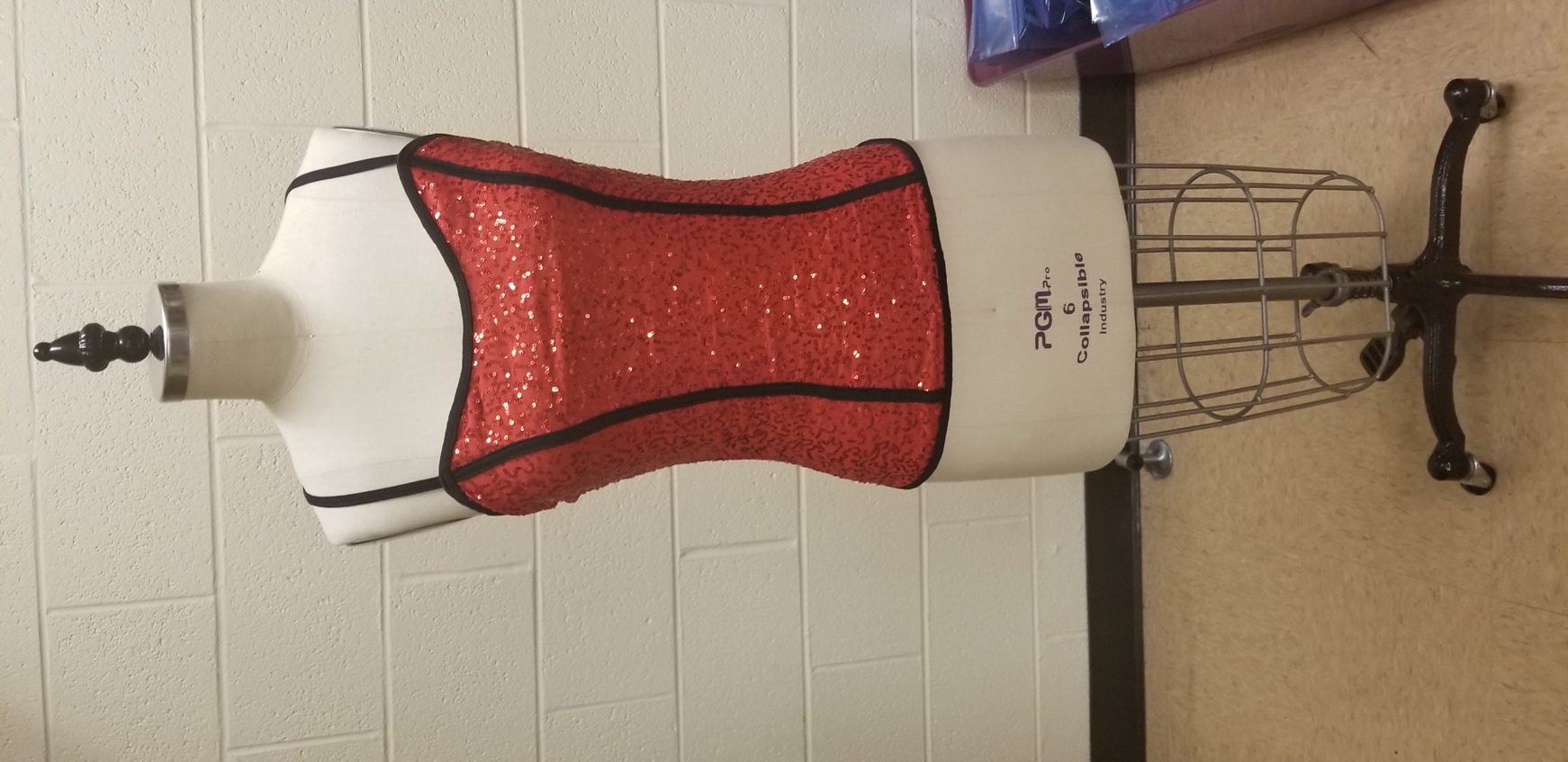 InventoryGold/ Blue Sparkle Mini Dress Manufacturer: Item #:Source: 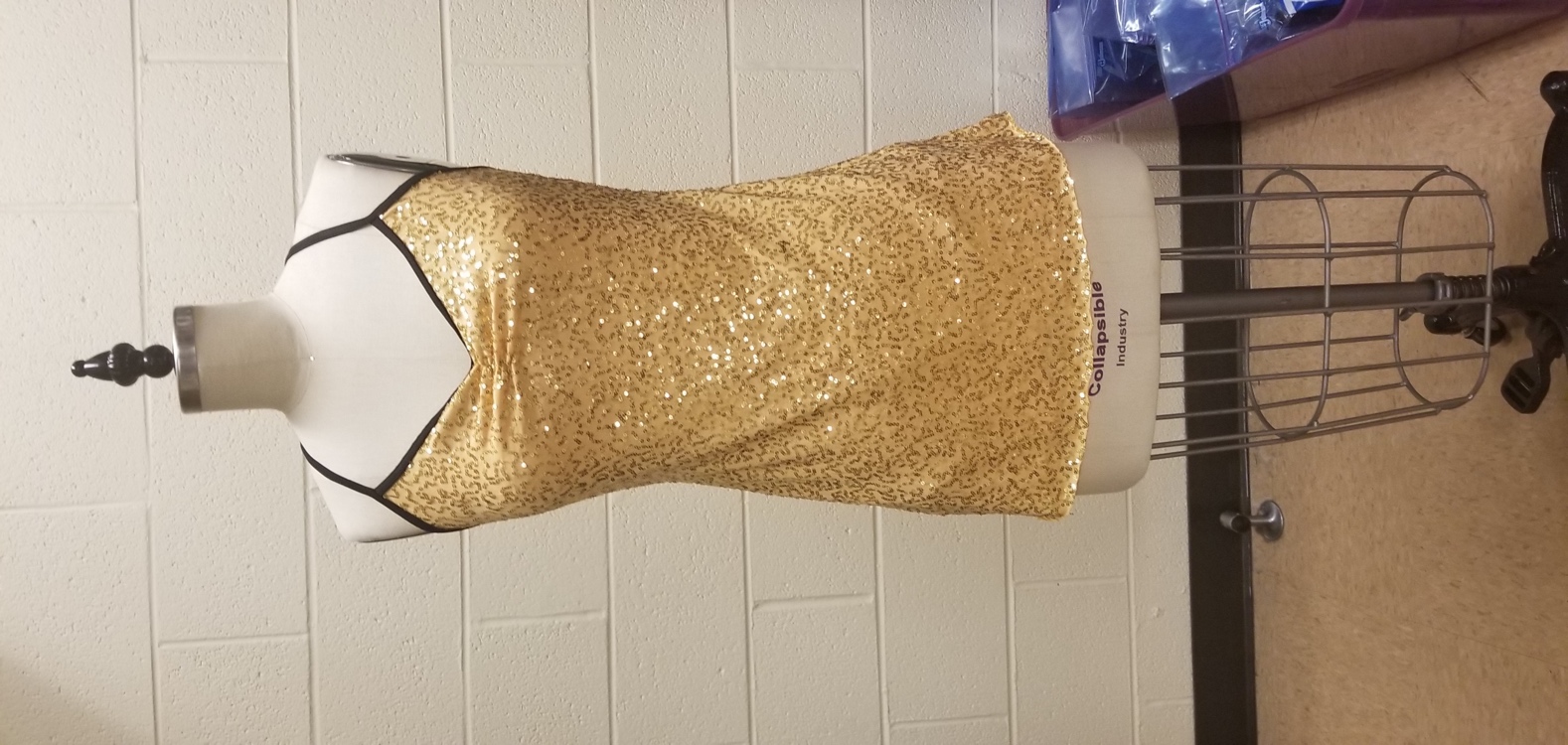 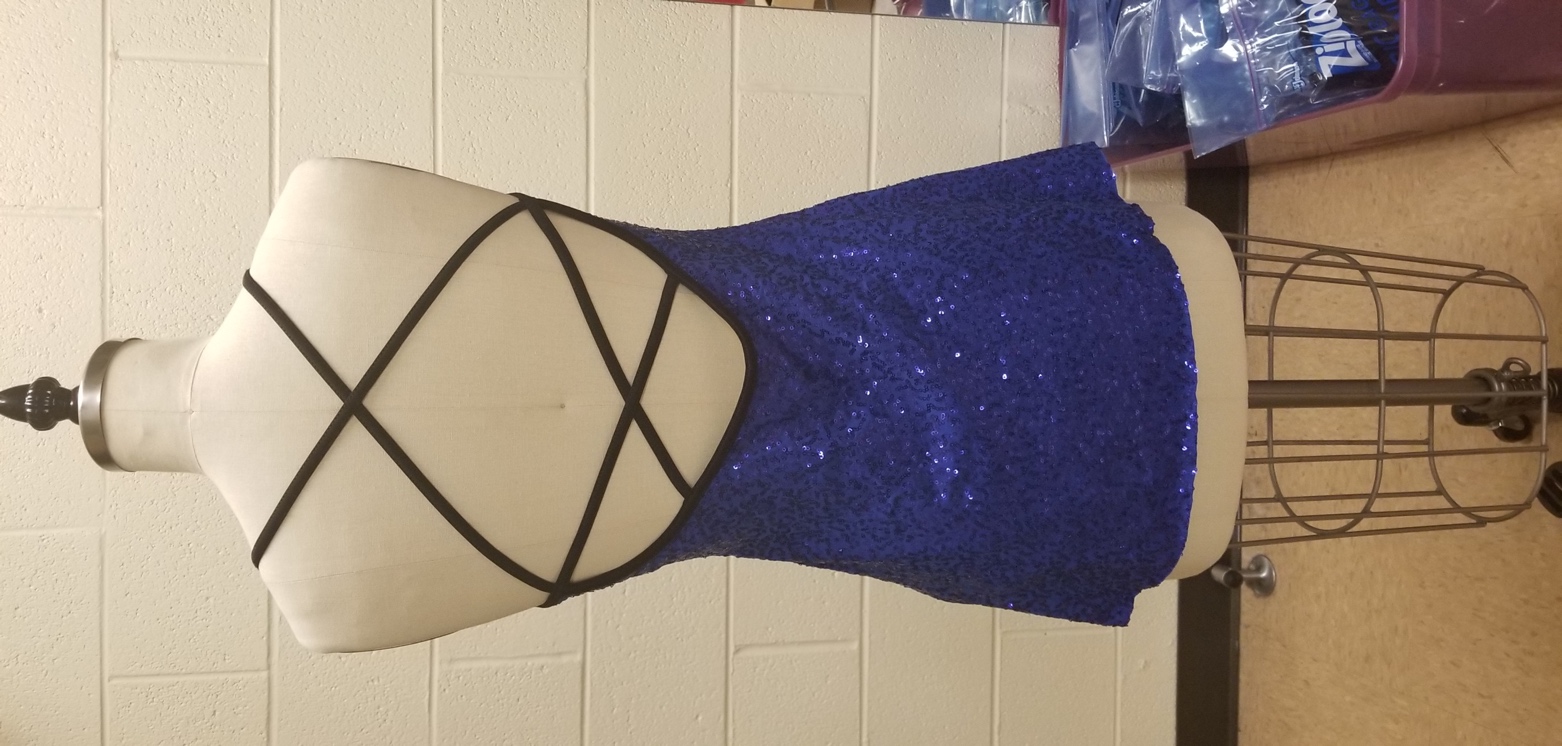 InventoryBlack Silky Sports Jacket Manufacturer: Item #: Source: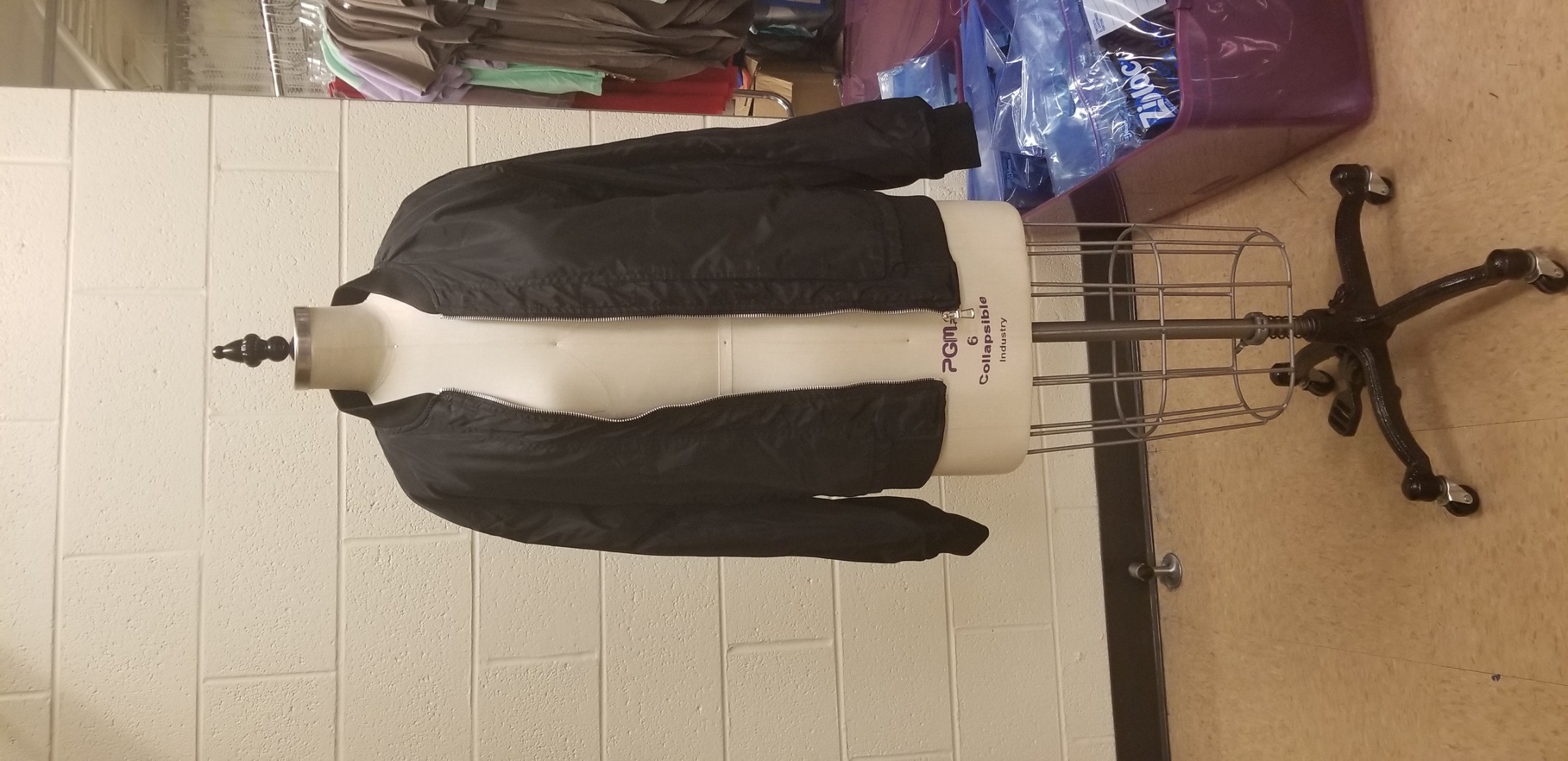 InventoryBlack and White Striped Long Sleeve High Neck ShirtManufacturer: Item #: Source: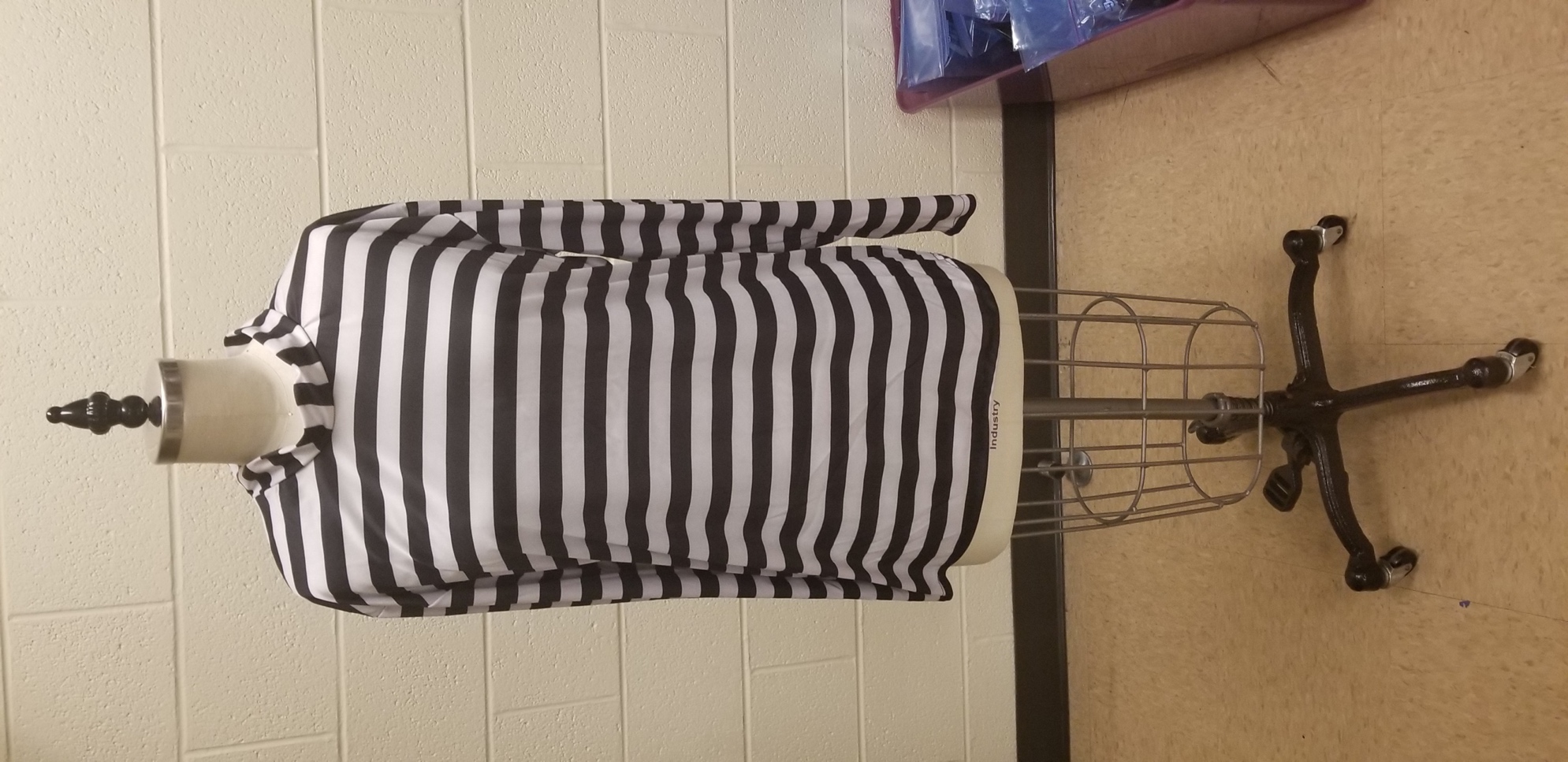 InventoryBlack and White Striped Half Sleeve V-Neck ShirtManufacturer: Item #: Source: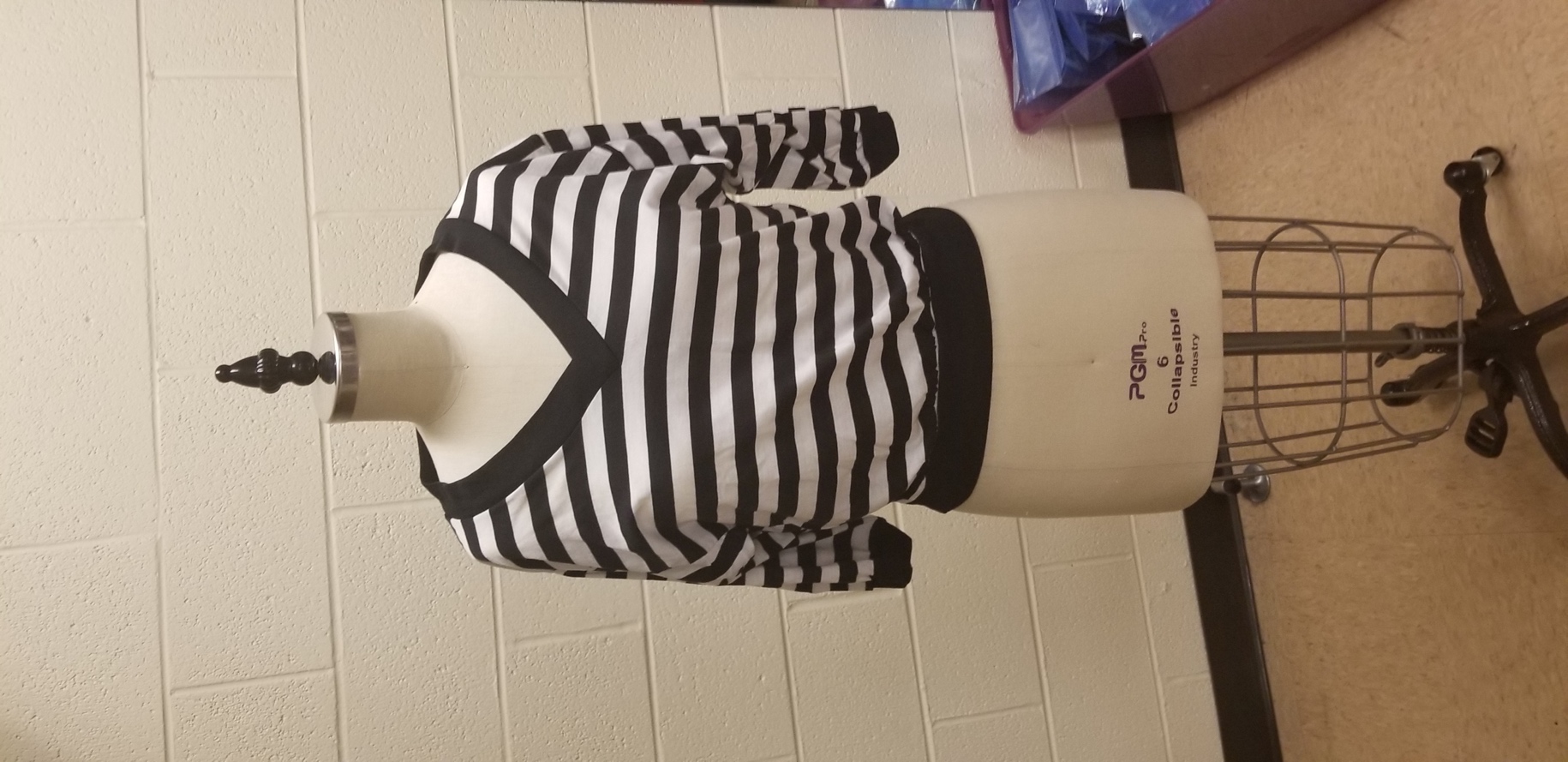 InventoryBlack Cold Shoulder Backless Long Sleeve Shirt Manufacturer: Item #: Source: 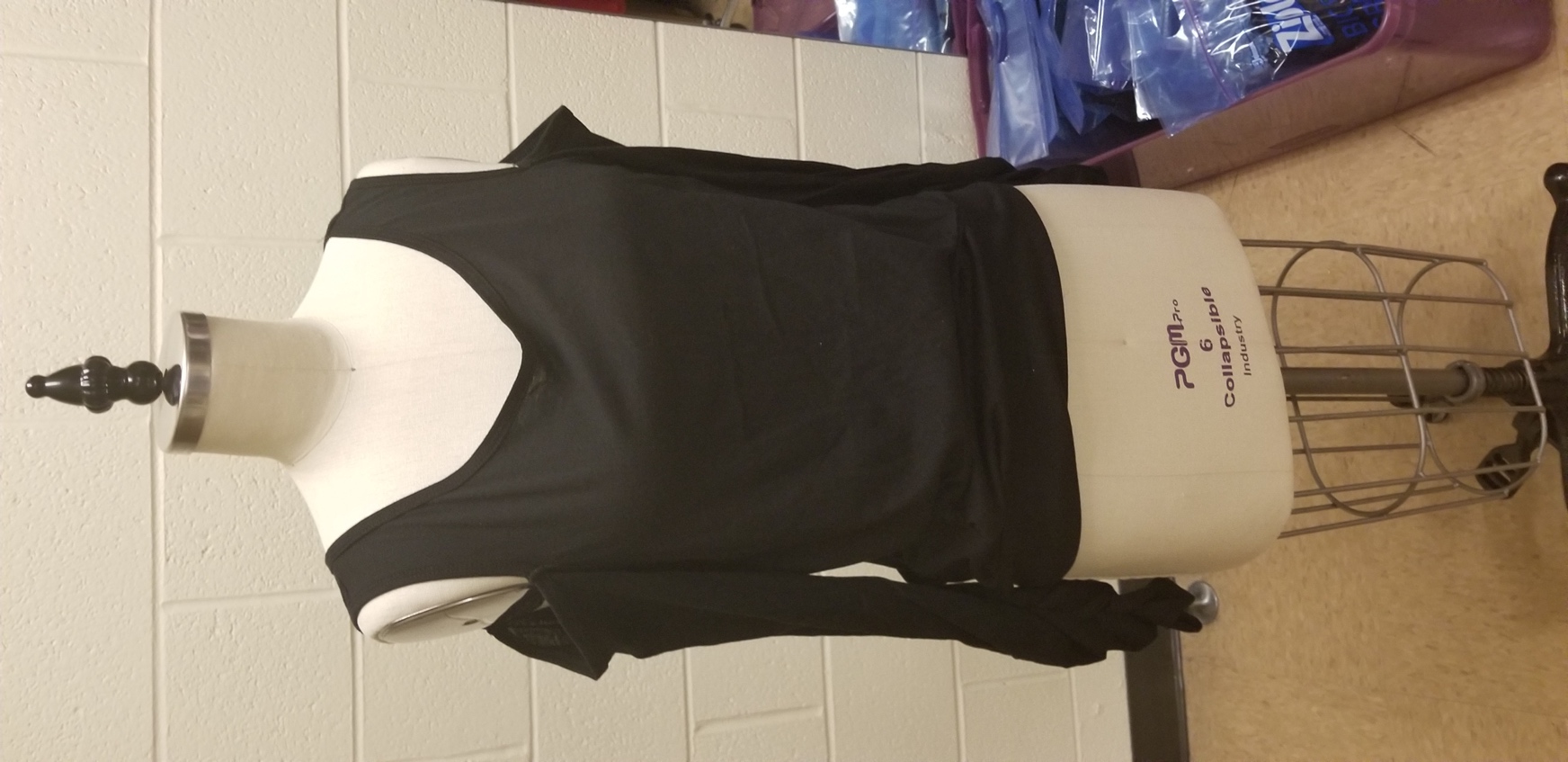 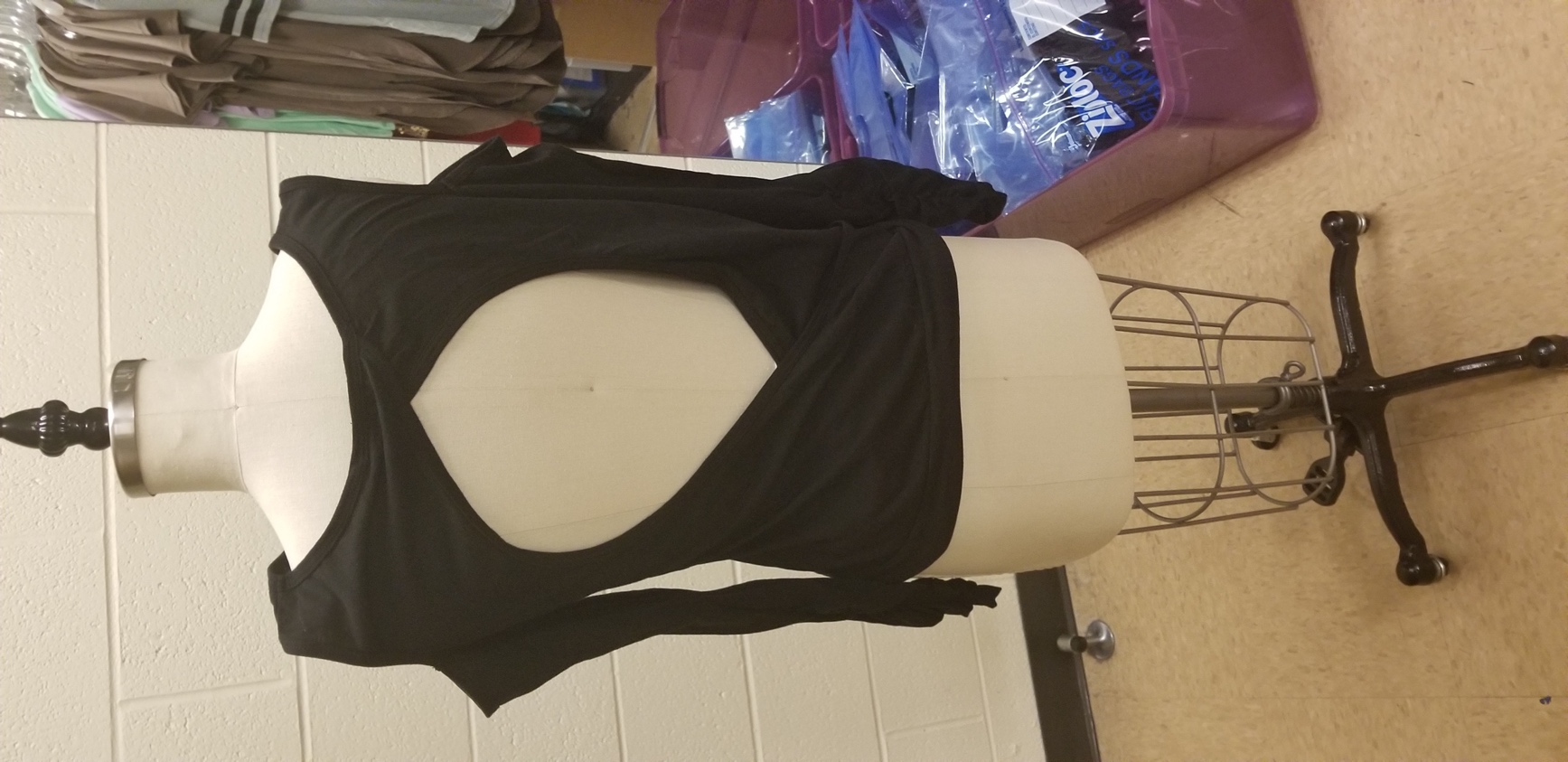 InventoryRed Sparkly Sheer Neckline Peplum TopManufacturer: Item #: Source: 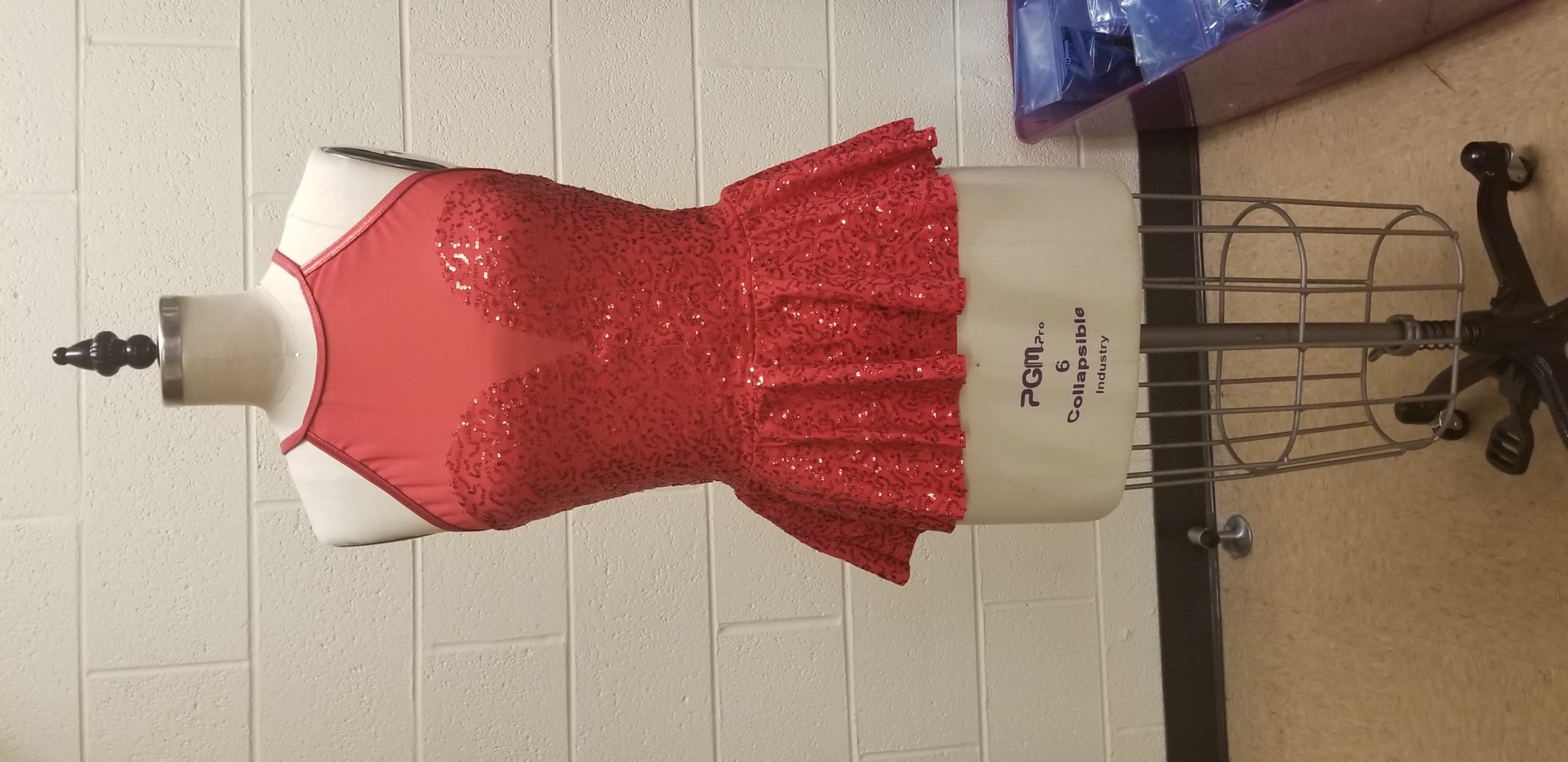 InventoryBlack Cage Mesh Cutout Sheer Skirt DressManufacturer: Item #: Source: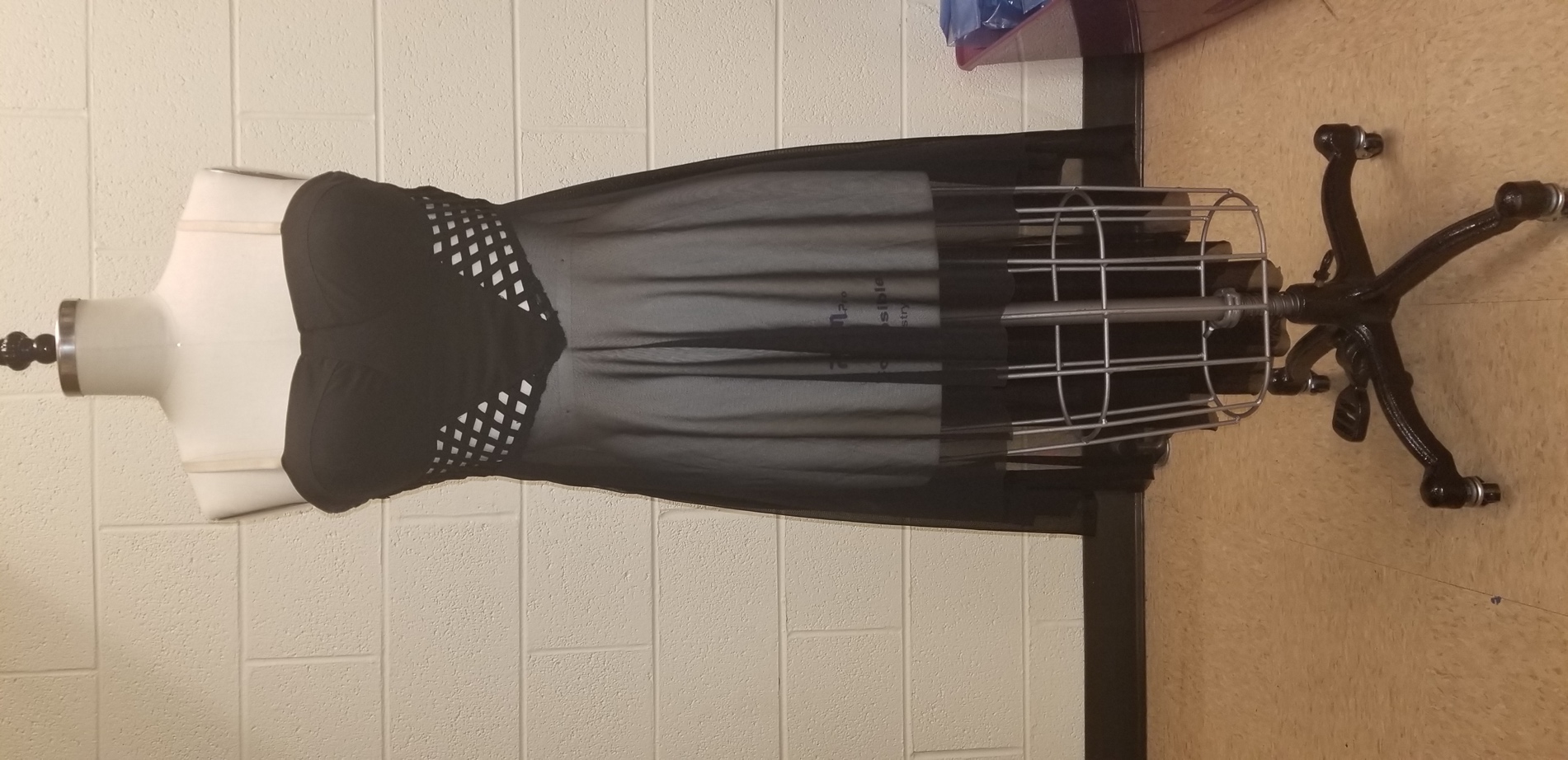 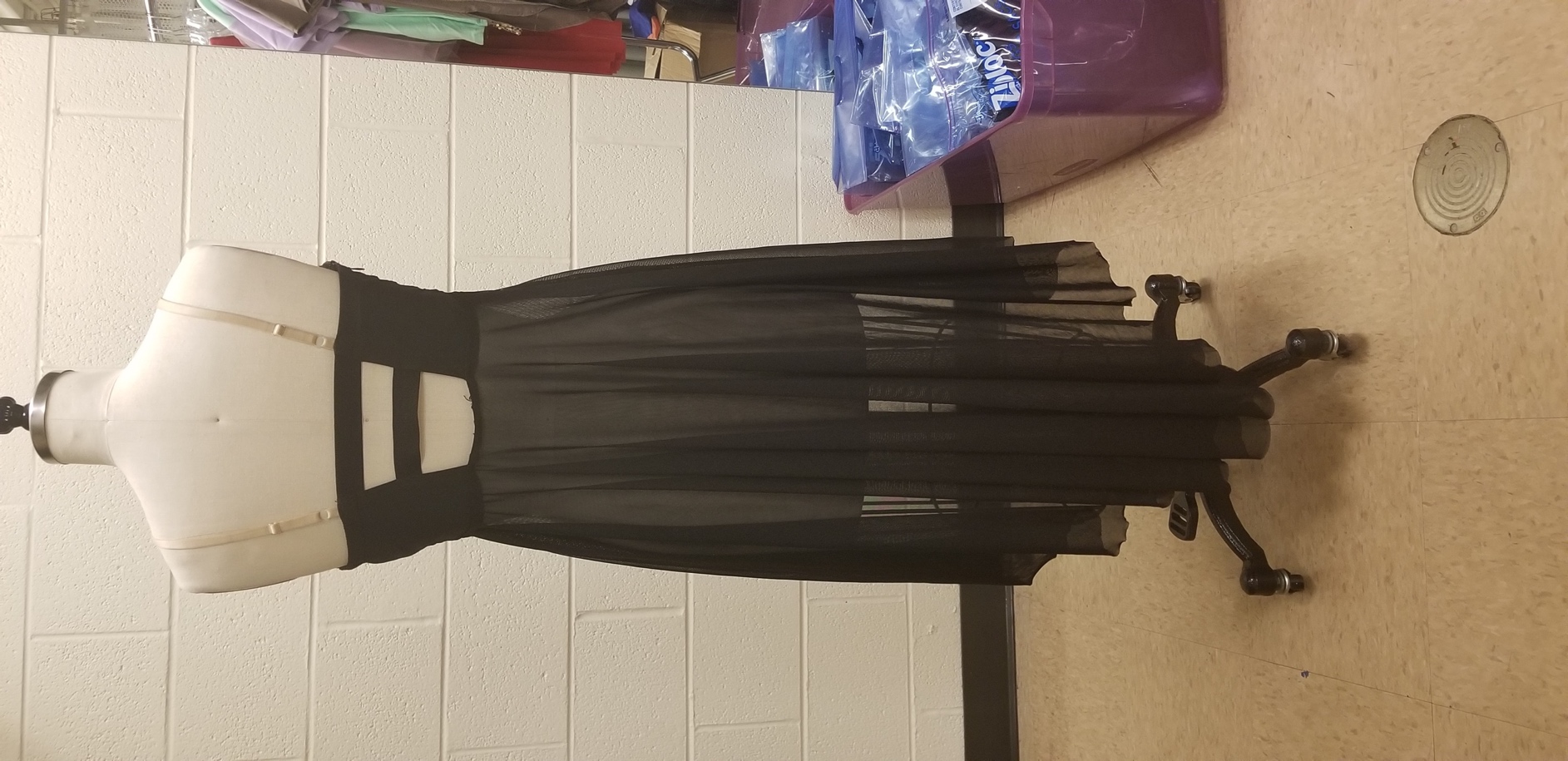 InventoryGray Dress with Sheer OverlayManufacturer: Item #: Source: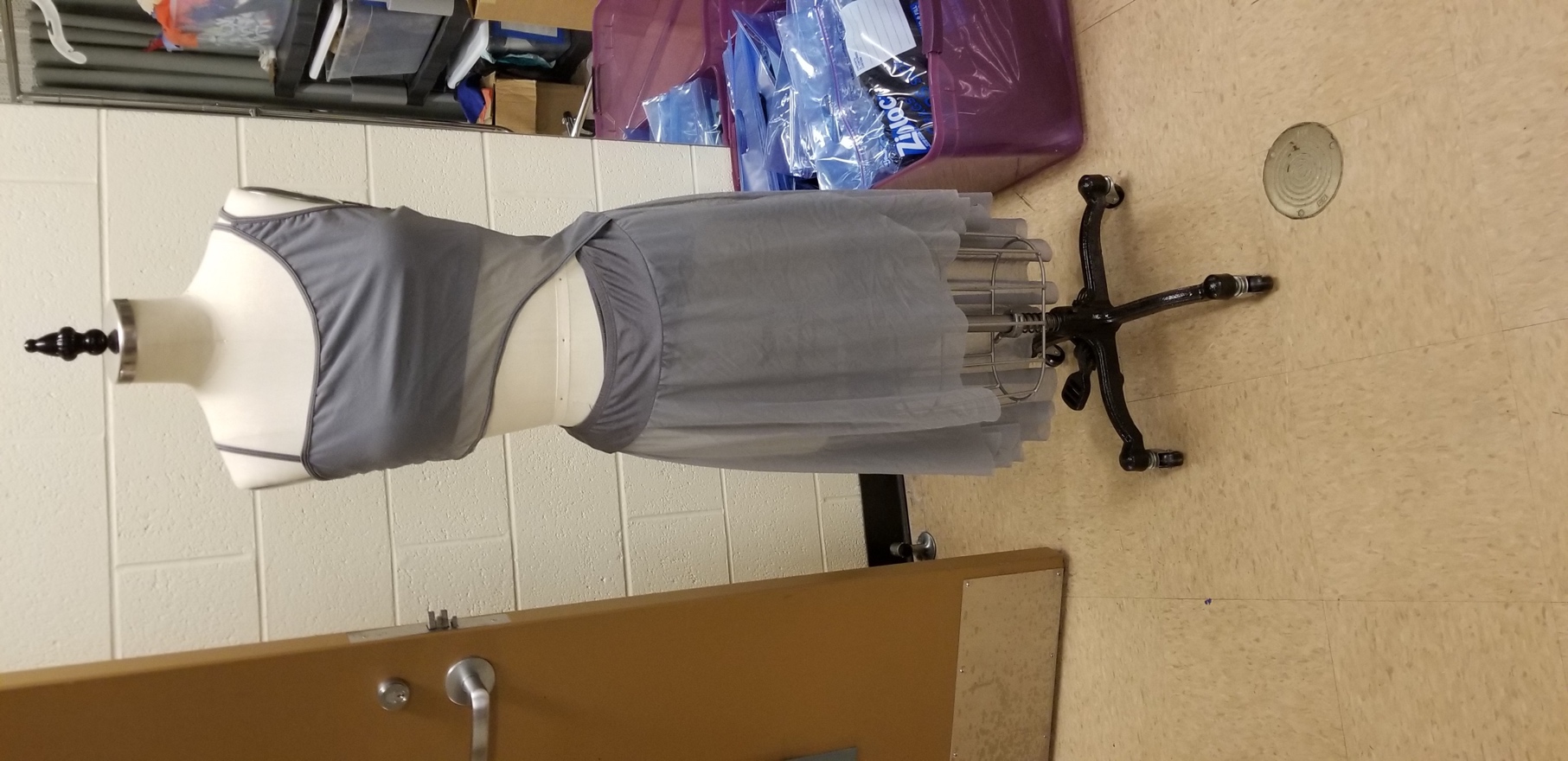 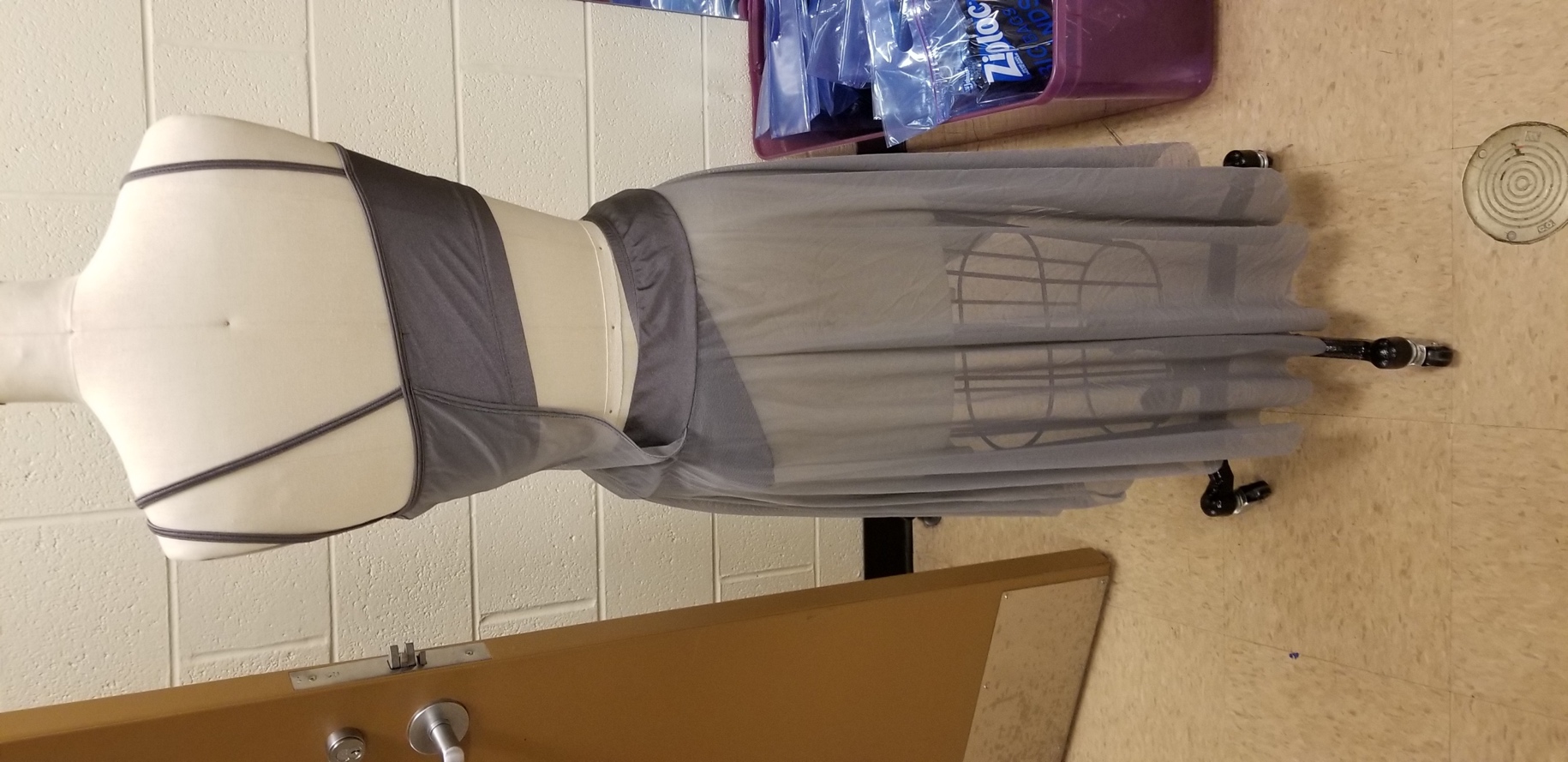 InventoryDrape TankManufacturer: Item #: Source: 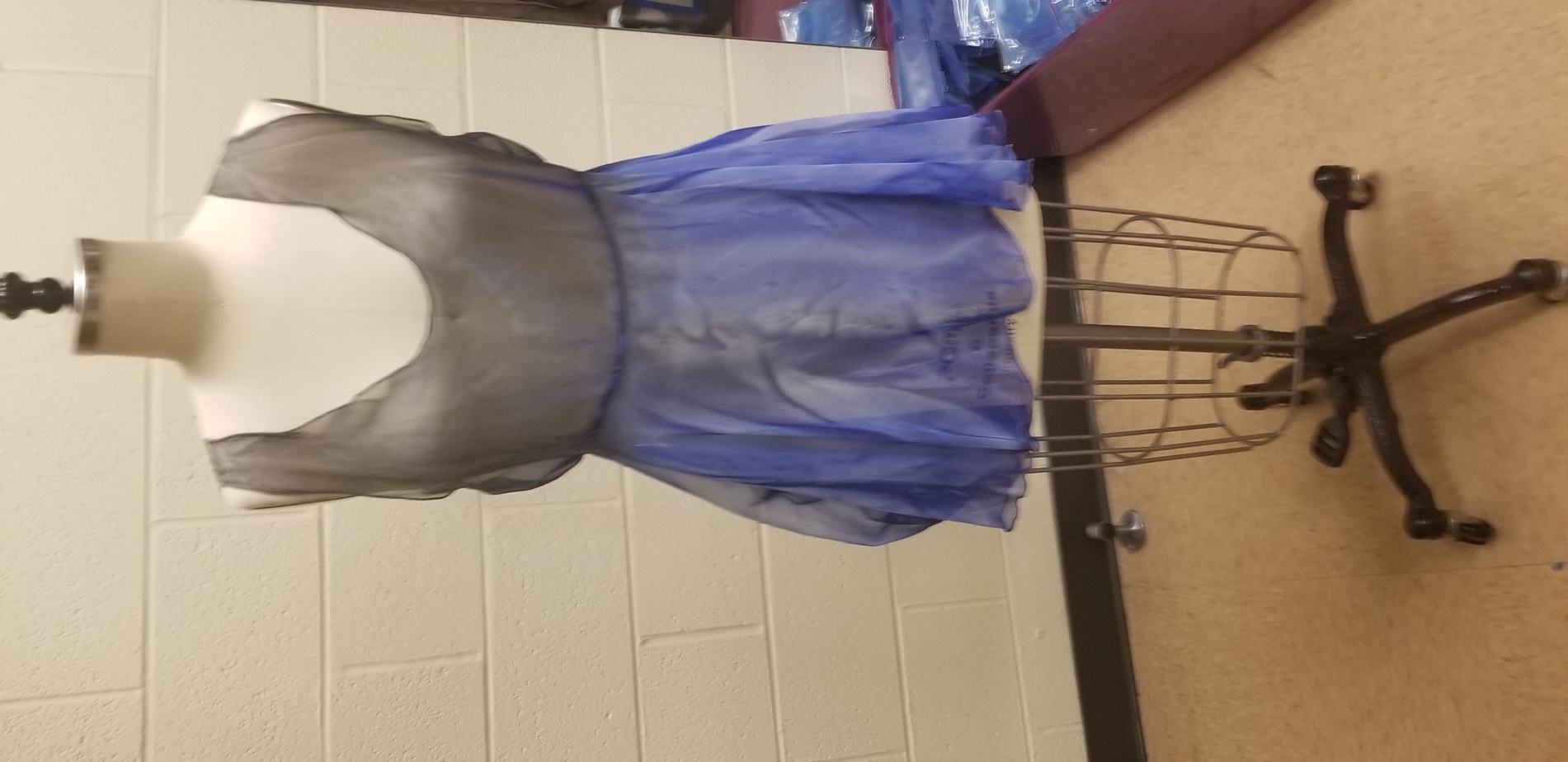 InventoryGray High-Waist Green Flower BottomsManufacturer: Item #: Source: 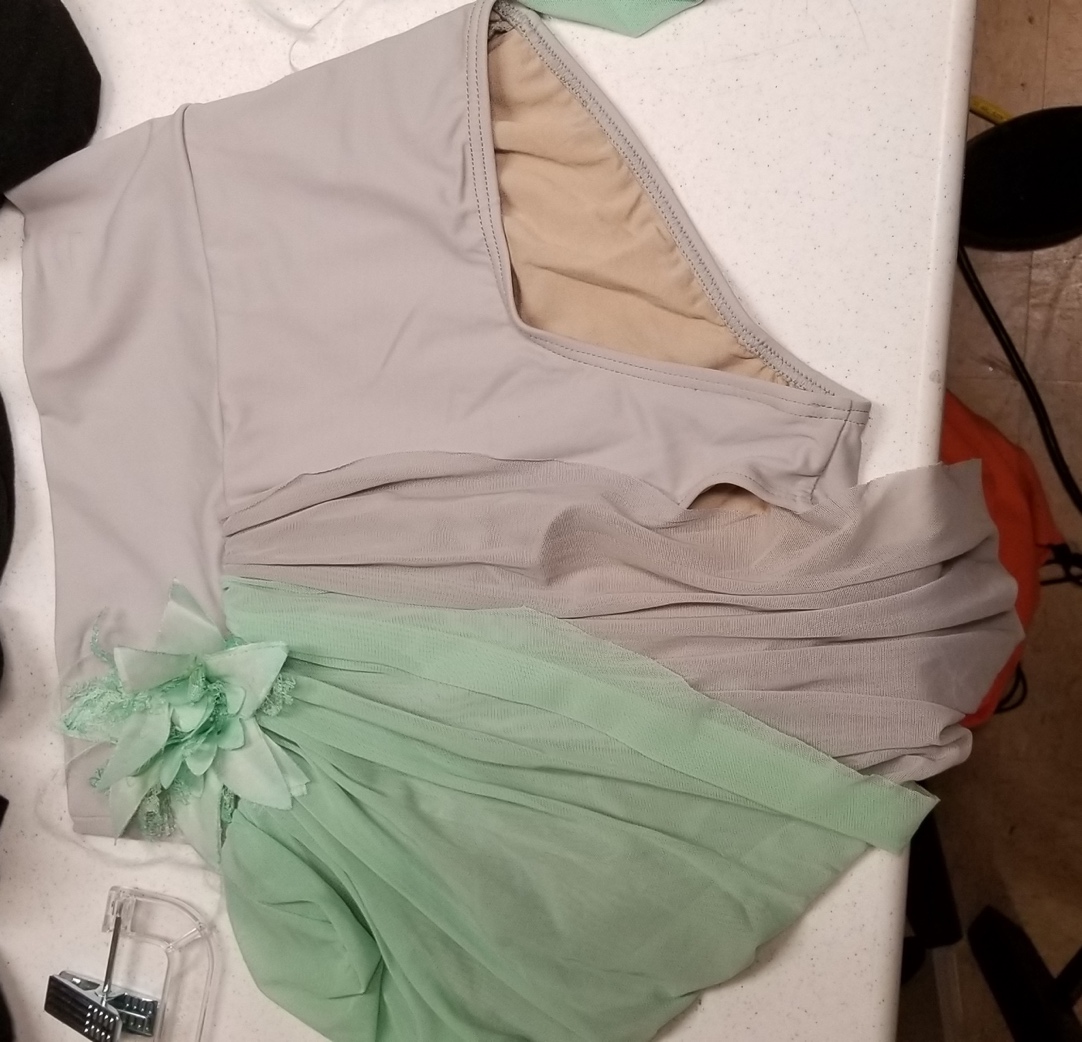 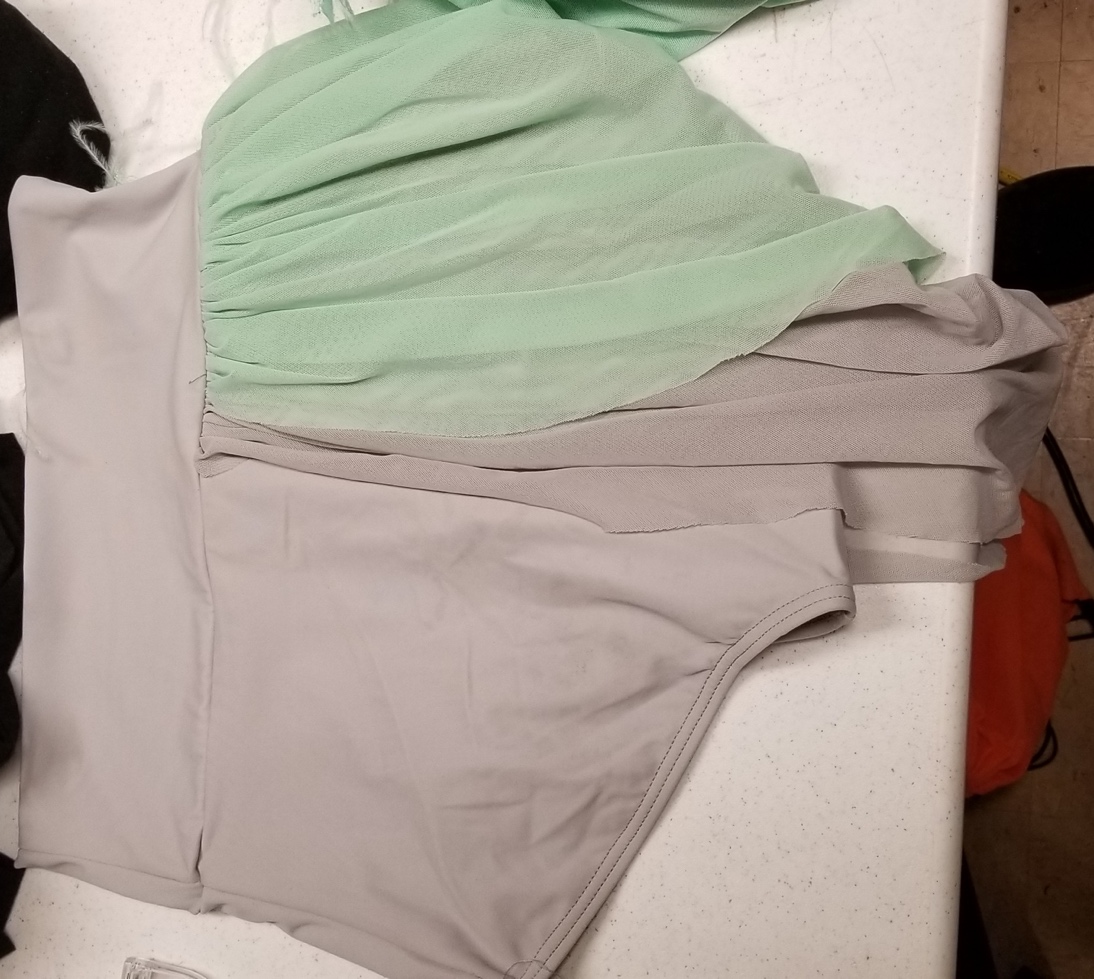 InventoryBlack Sheer Sleeve Front Cutout Crop Top Manufacturer: Item #: Source: 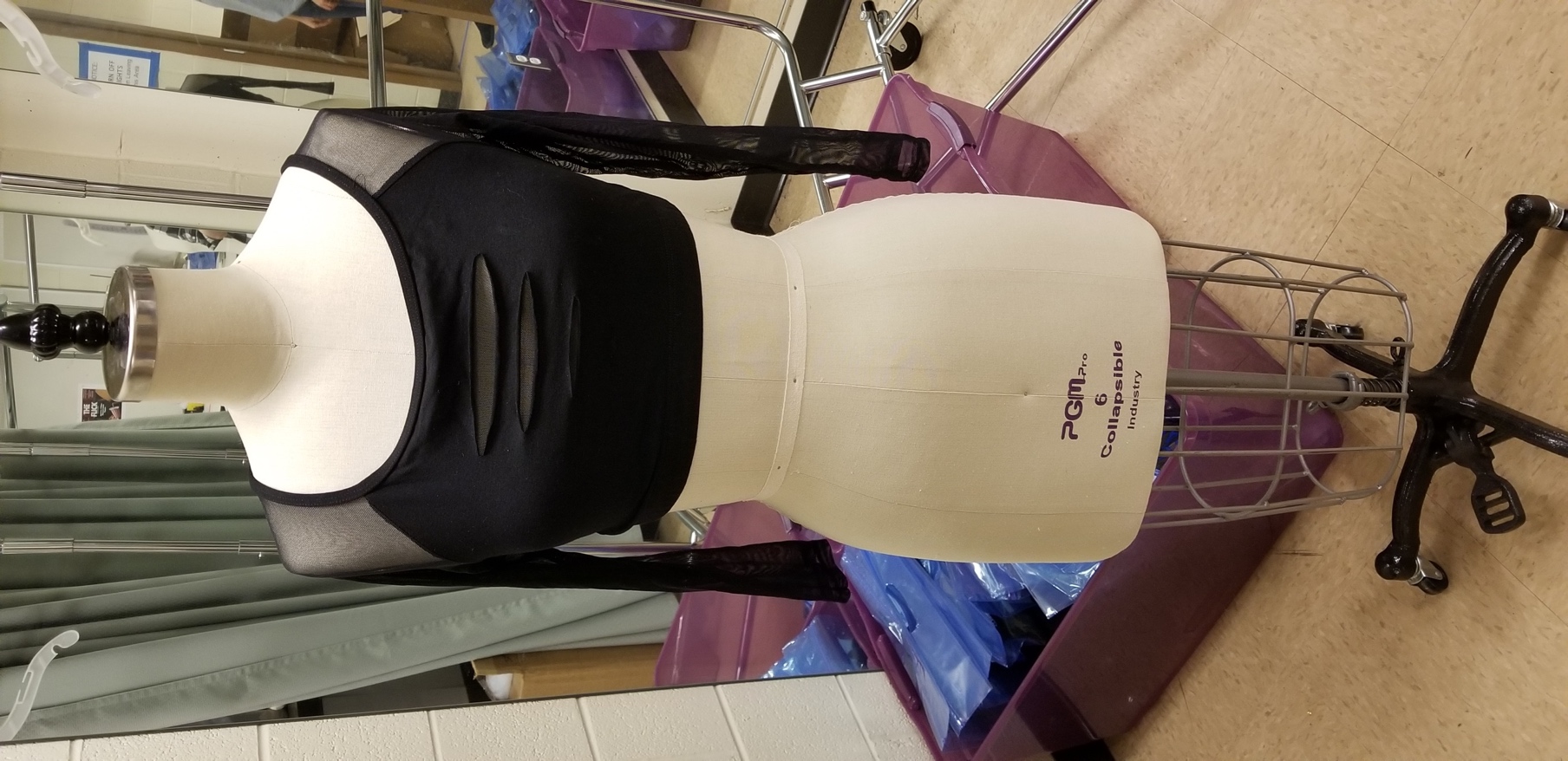 InventoryRed High-Waist Booty ShortManufacturer: Item #: Source: 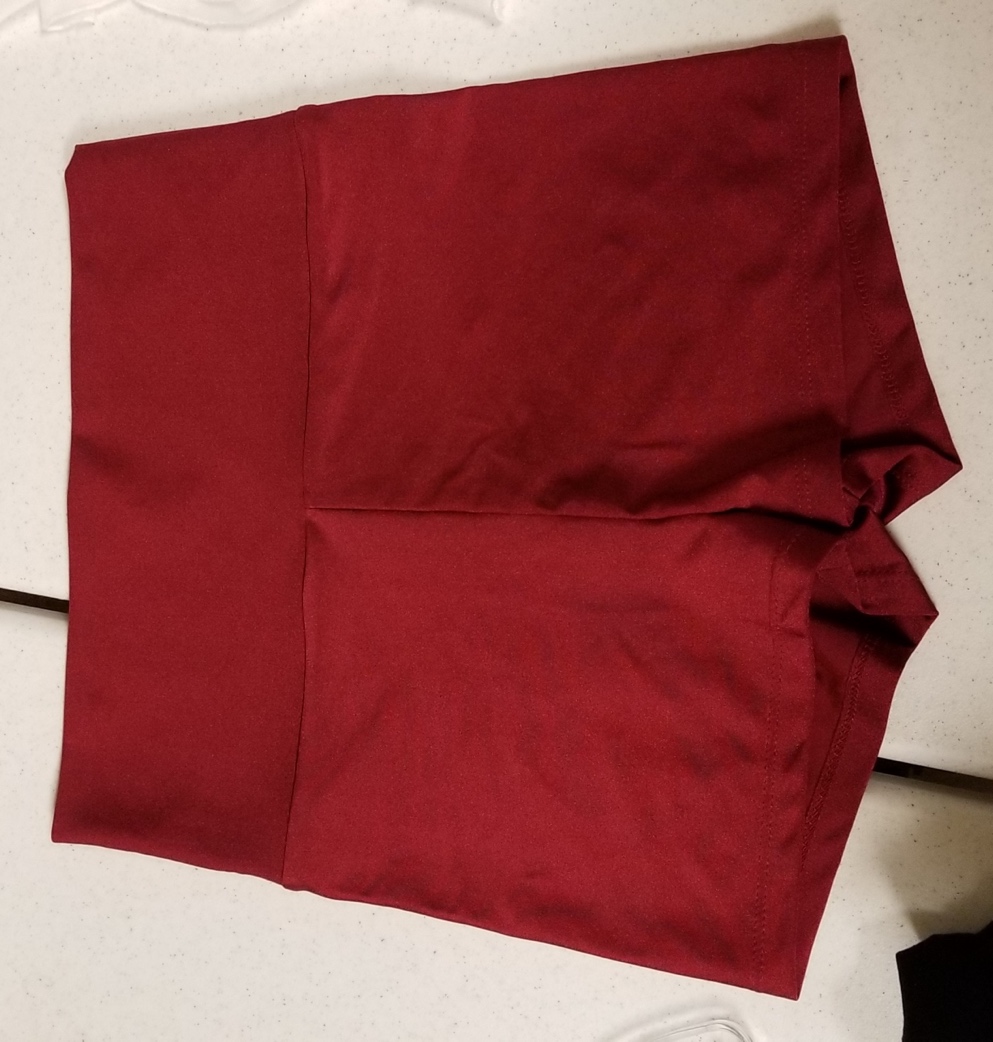 InventoryWhite Sheer Tie SkirtManufacturer: Item #: Source: 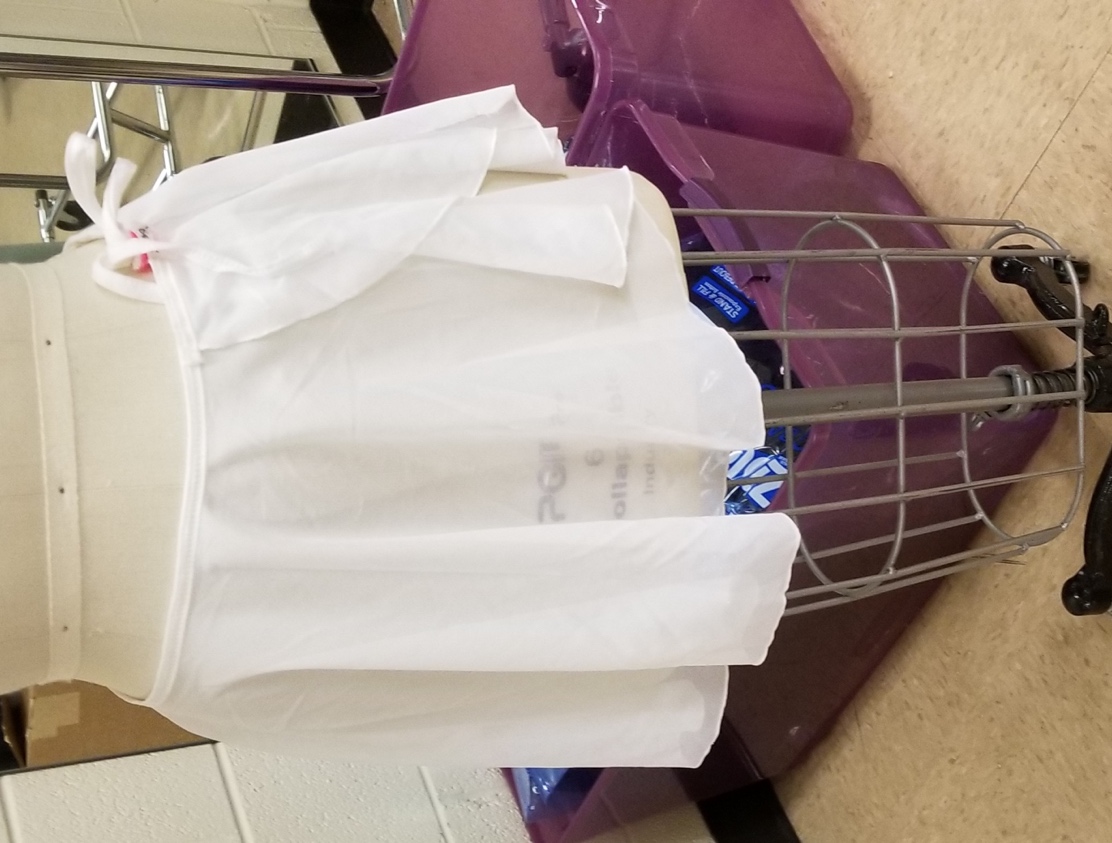 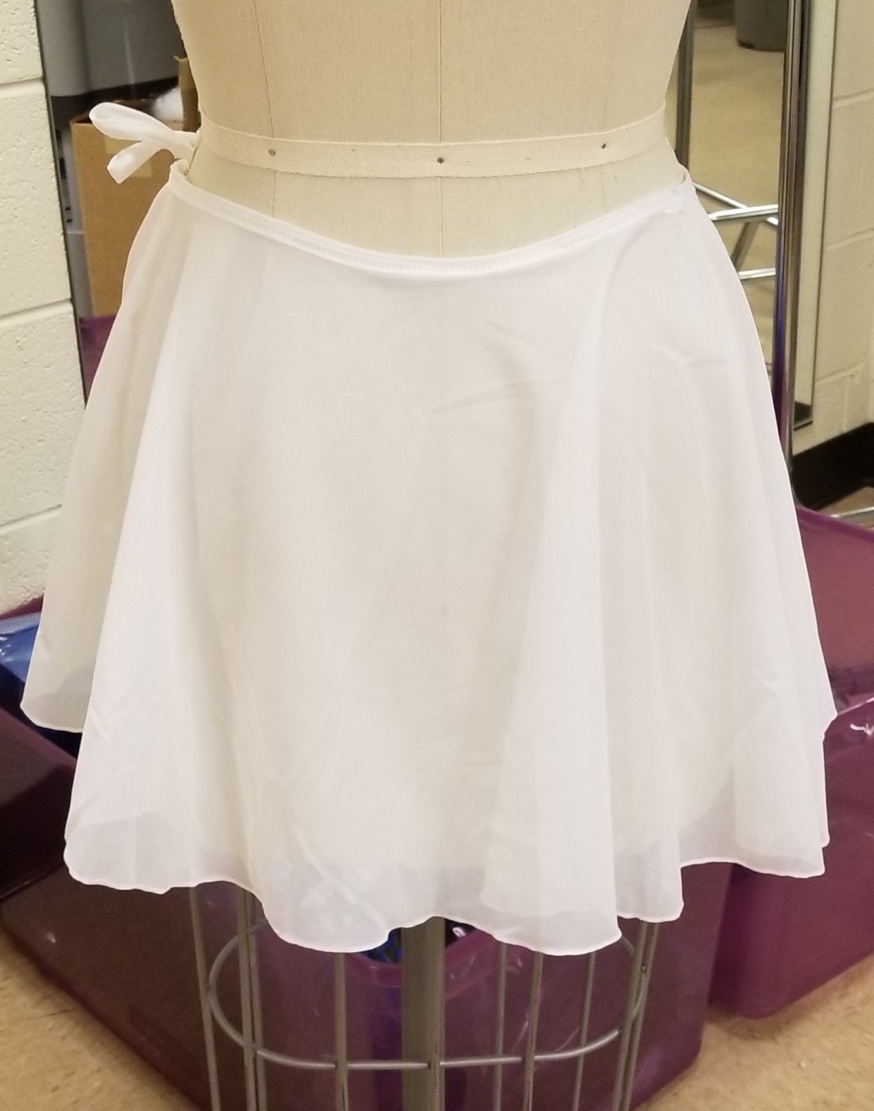 InventoryDark Green LeotardManufacturer: Item #: Source: 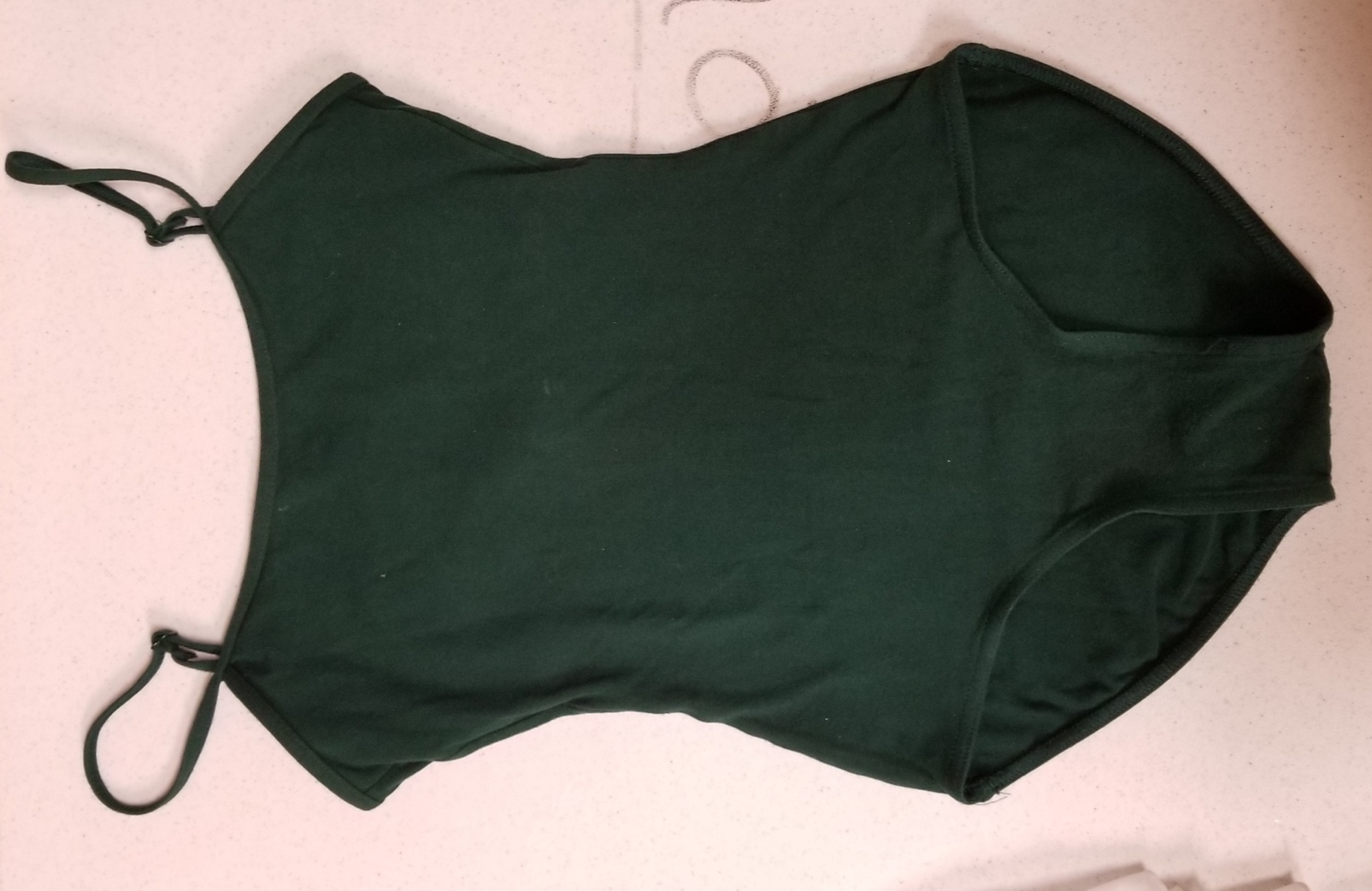 InventoryBlack Sheer Rose Embroidered Long Sleeve Crop TopManufacturer: Item #: Source: 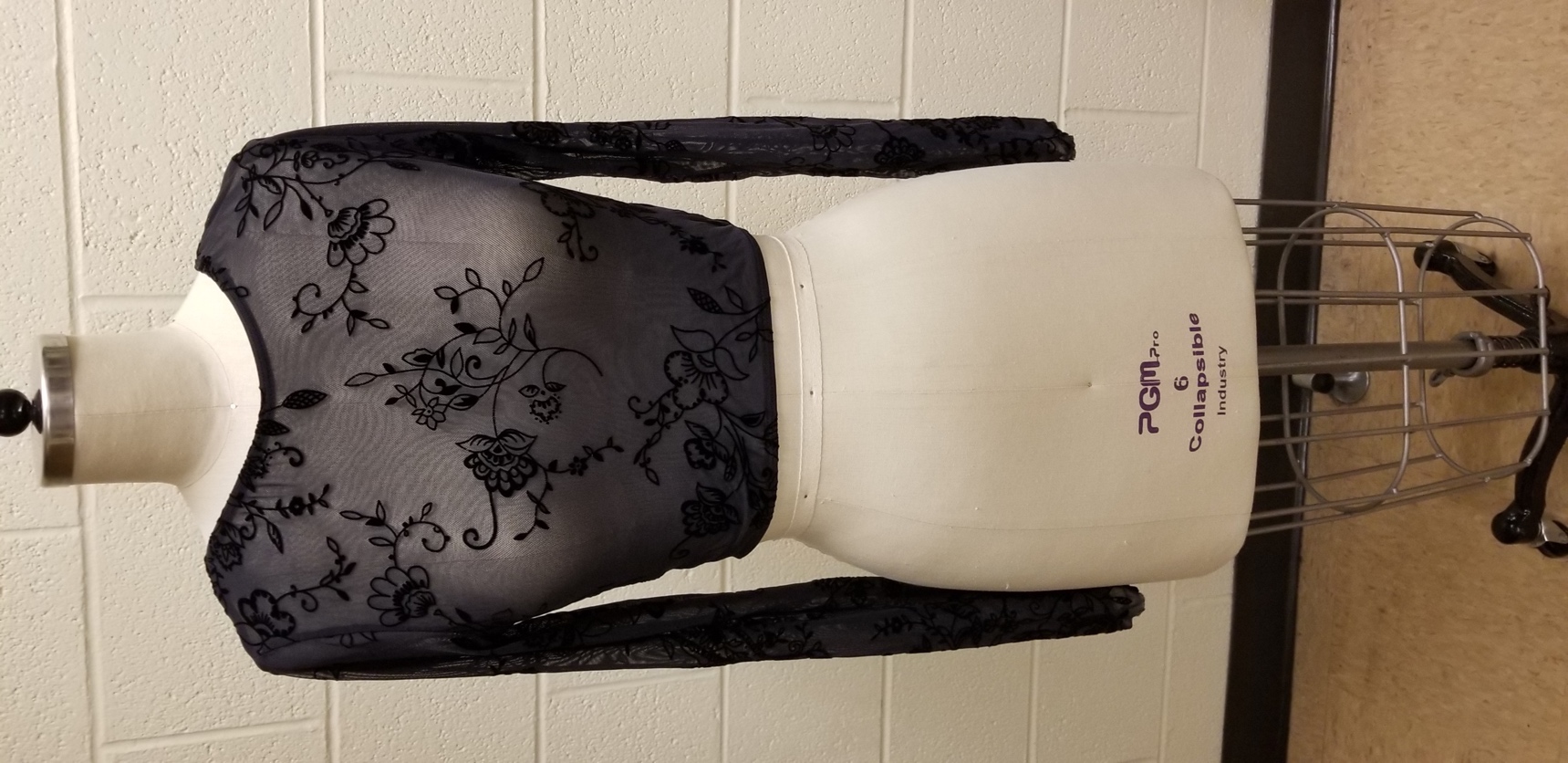 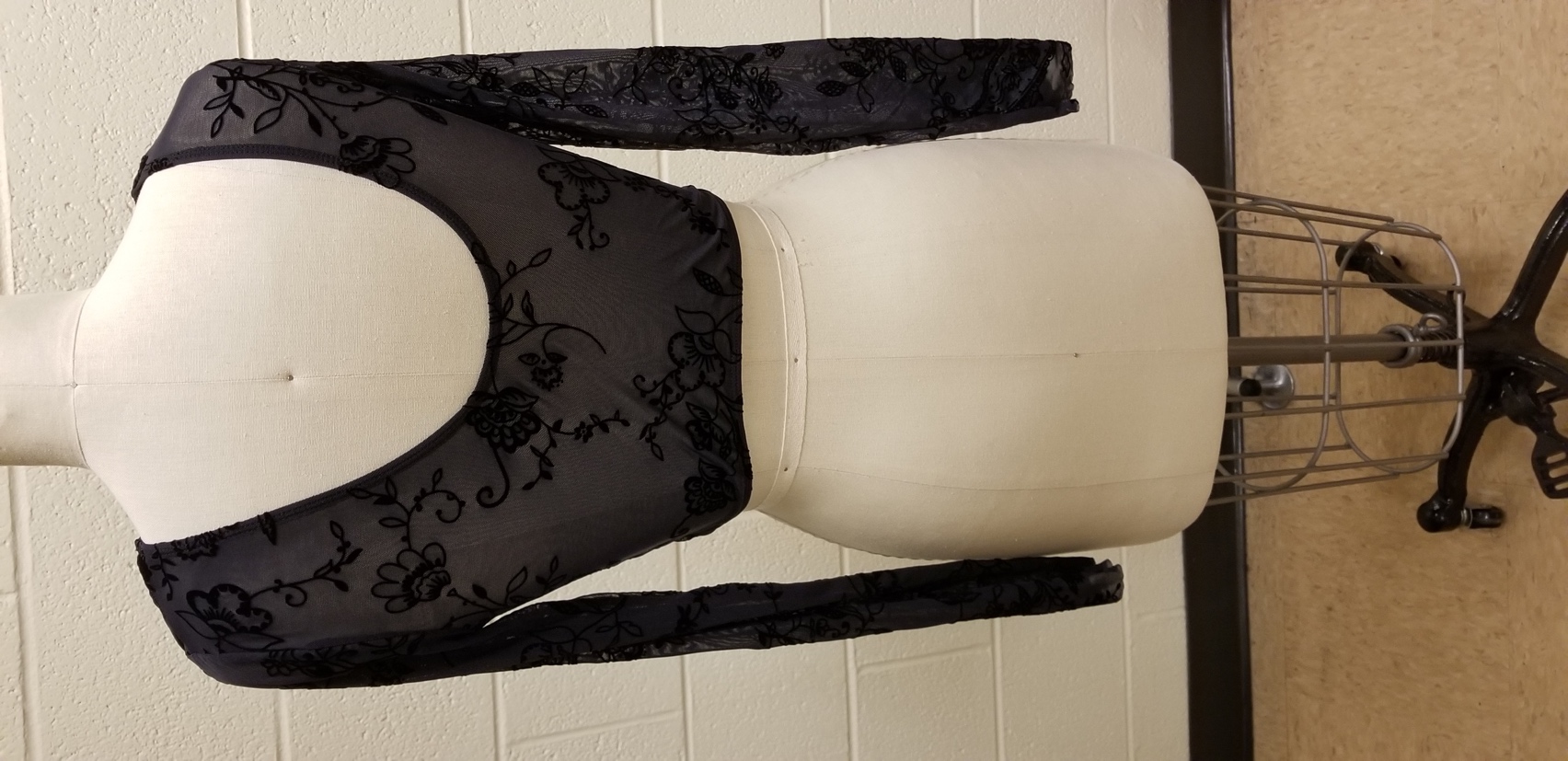 InventorySilver Long Sleeved High Neck LeotardManufacturer: Item #: Source: 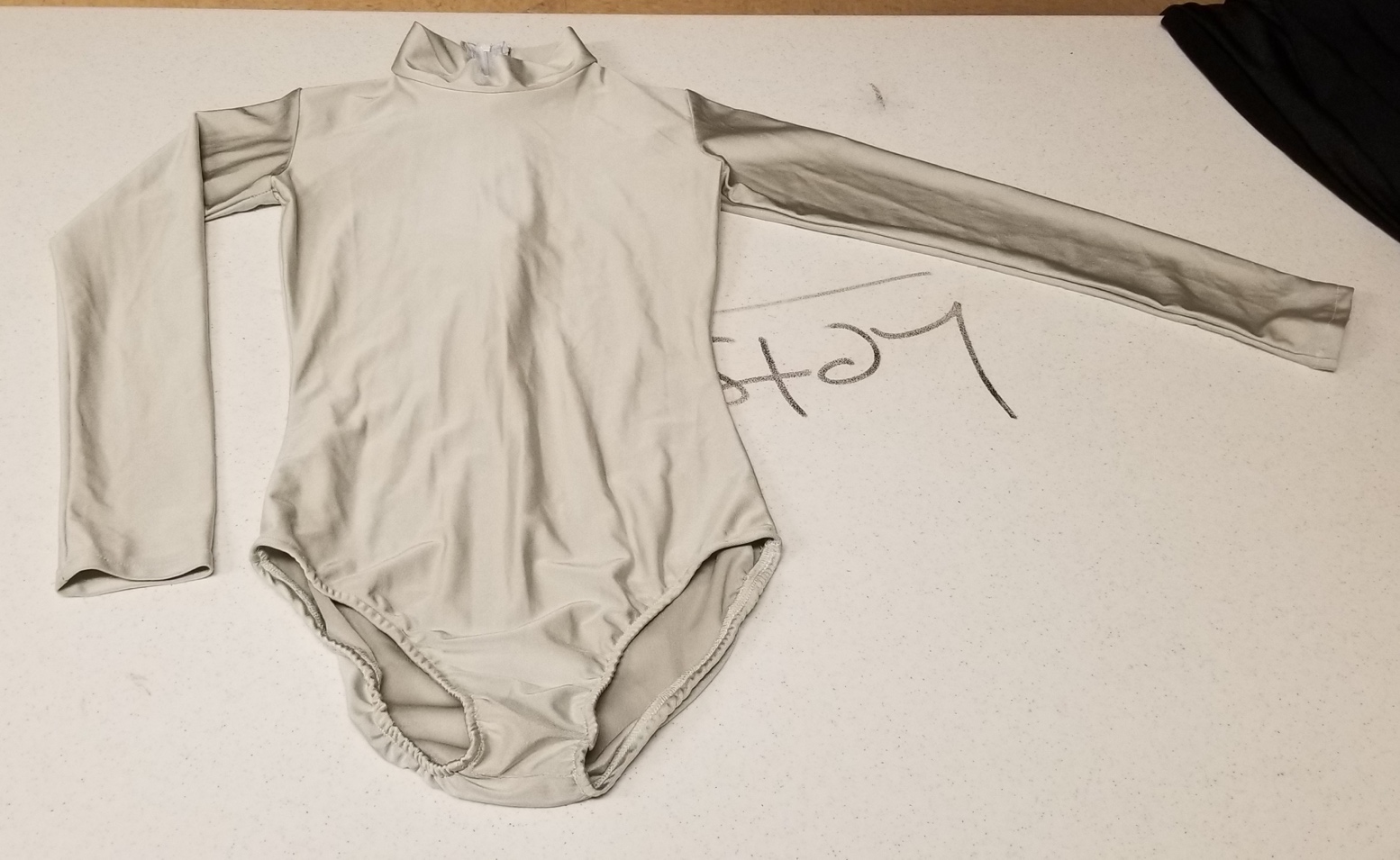 InventoryBlue Spaghetti Strap Bra TopManufacturer: Item #: Source: 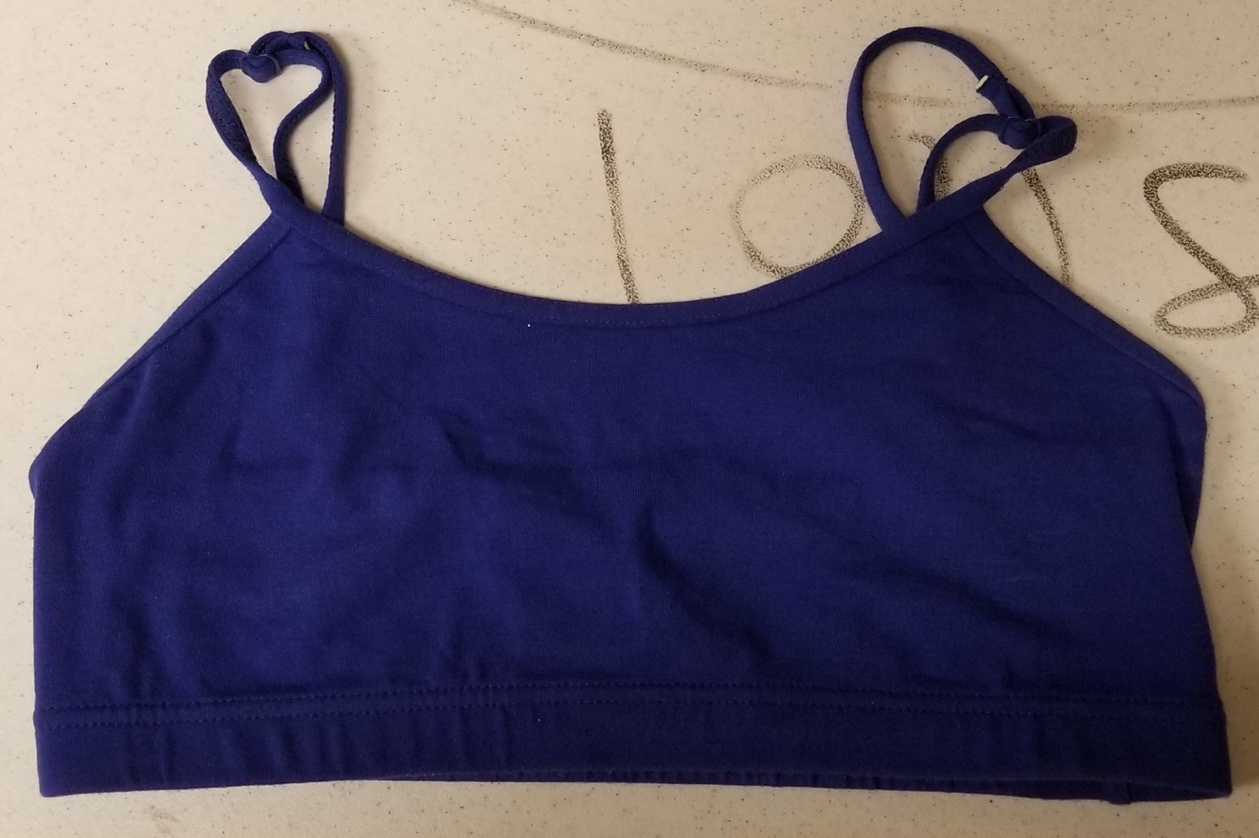 InventoryBlack LeotardManufacturer: Item #: Source: 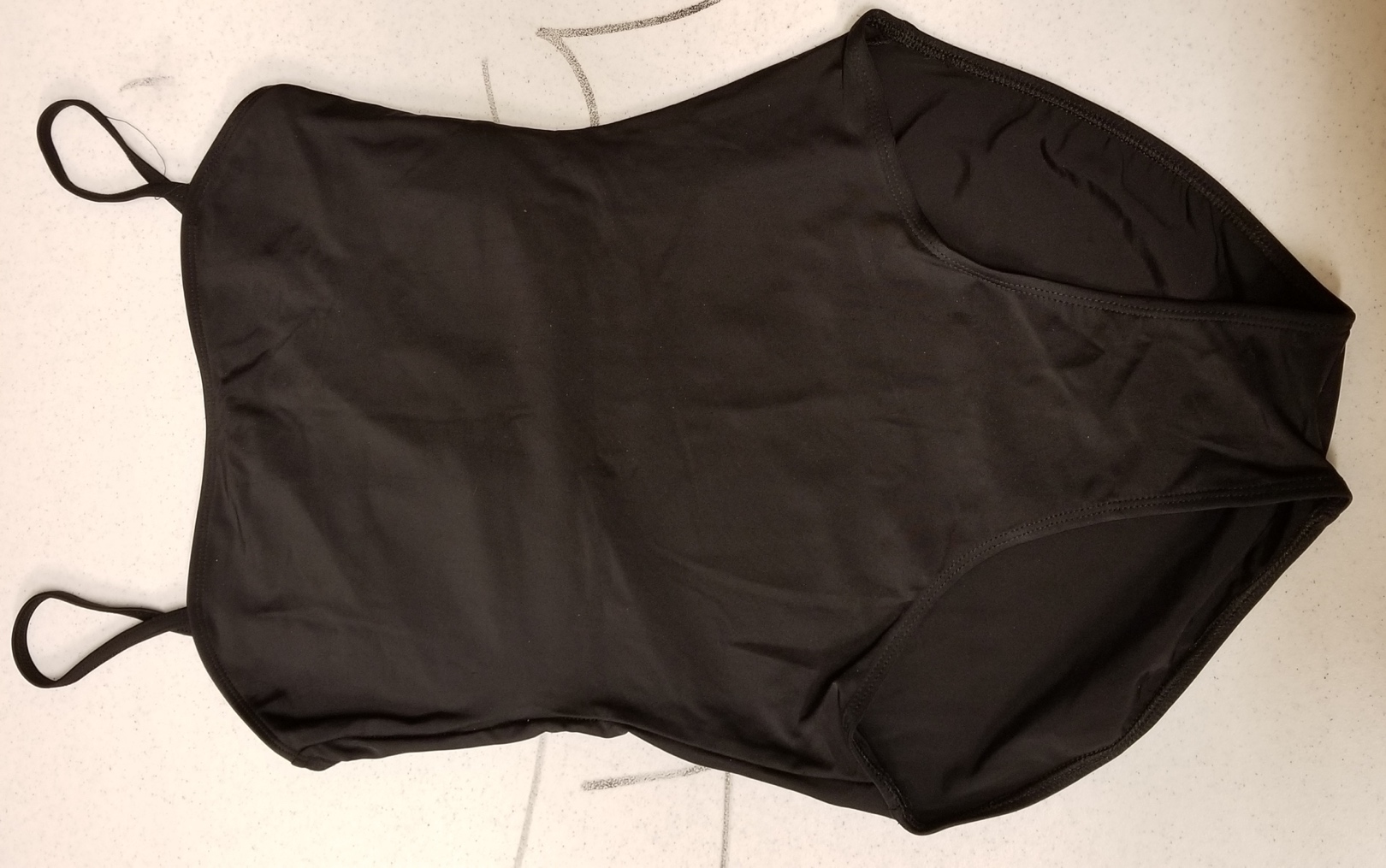 InventoryTank Sleeve Black Full-Length RomperManufacturer: Item #: Source: 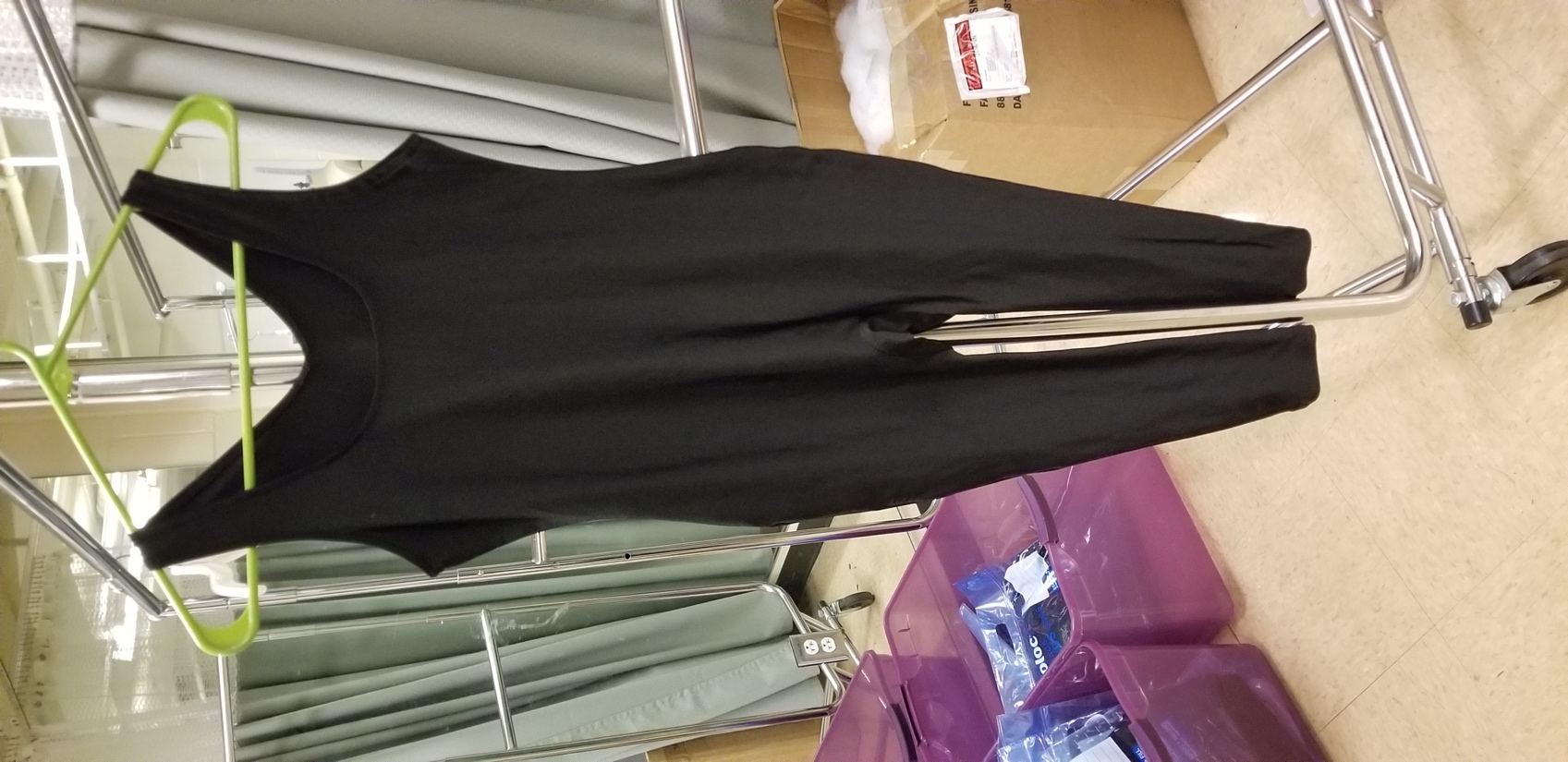 InventoryGold High-Waist Booty ShortManufacturer: Item #: Source: 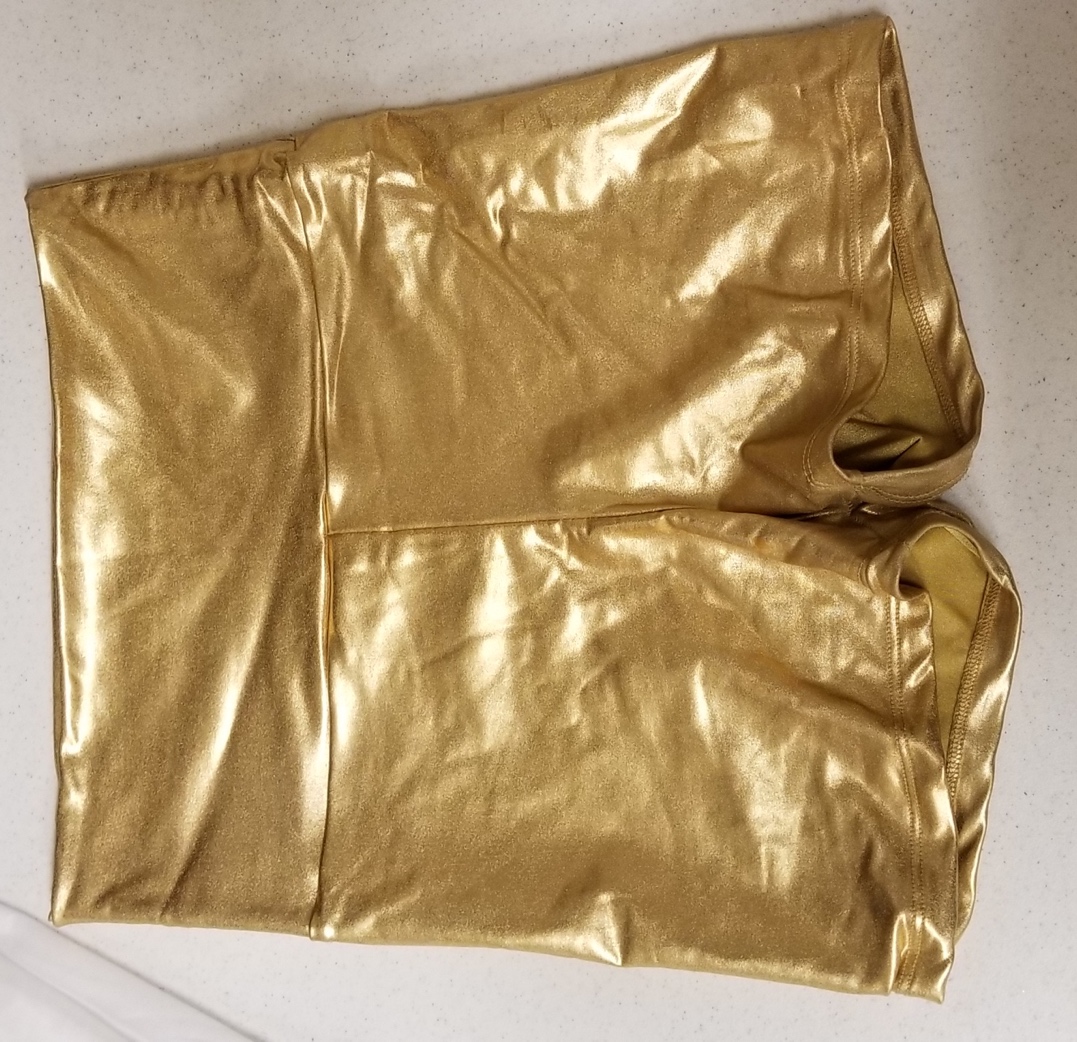 InventoryOff-White Sheer Drop Waist DressManufacturer: Item #: Source: 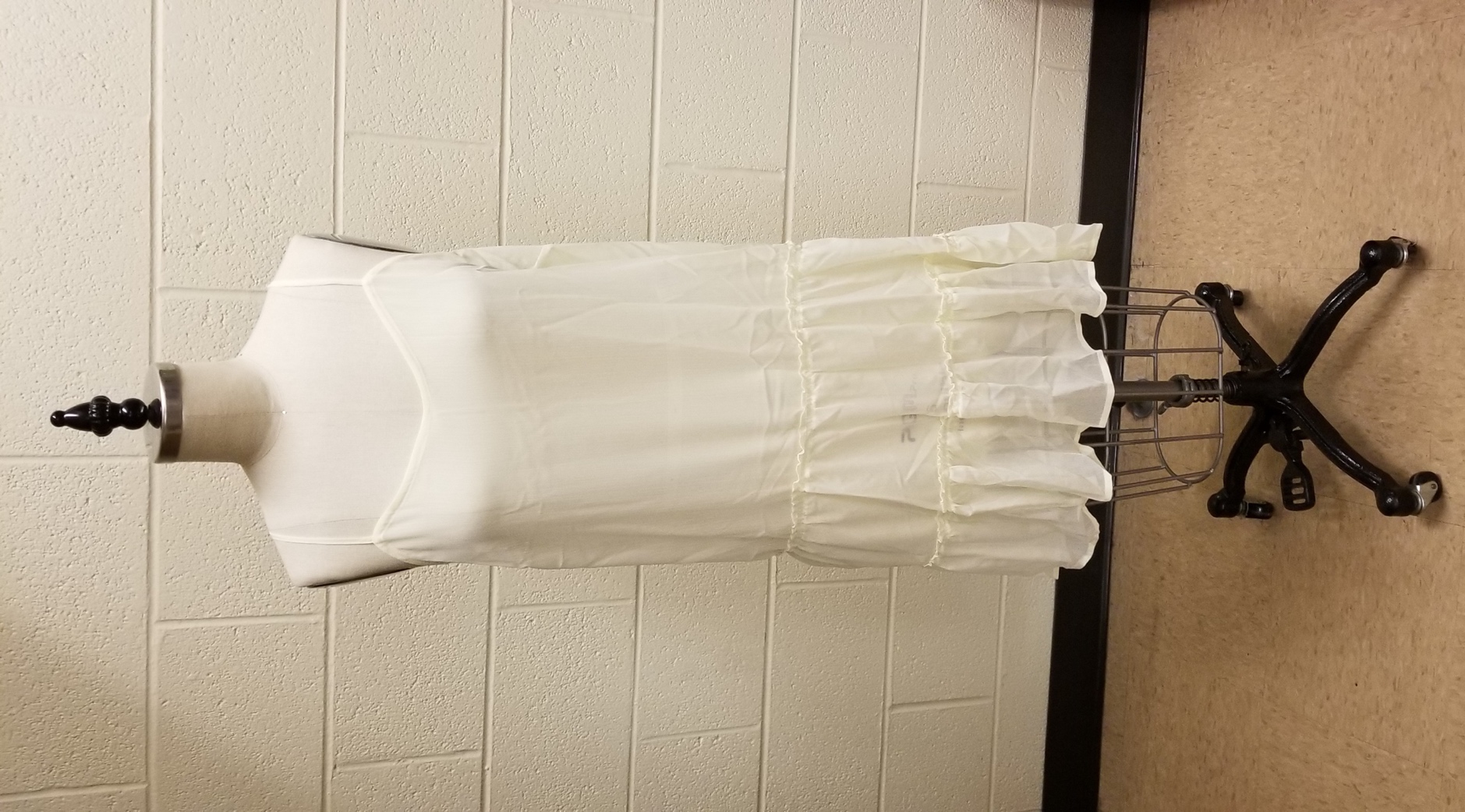 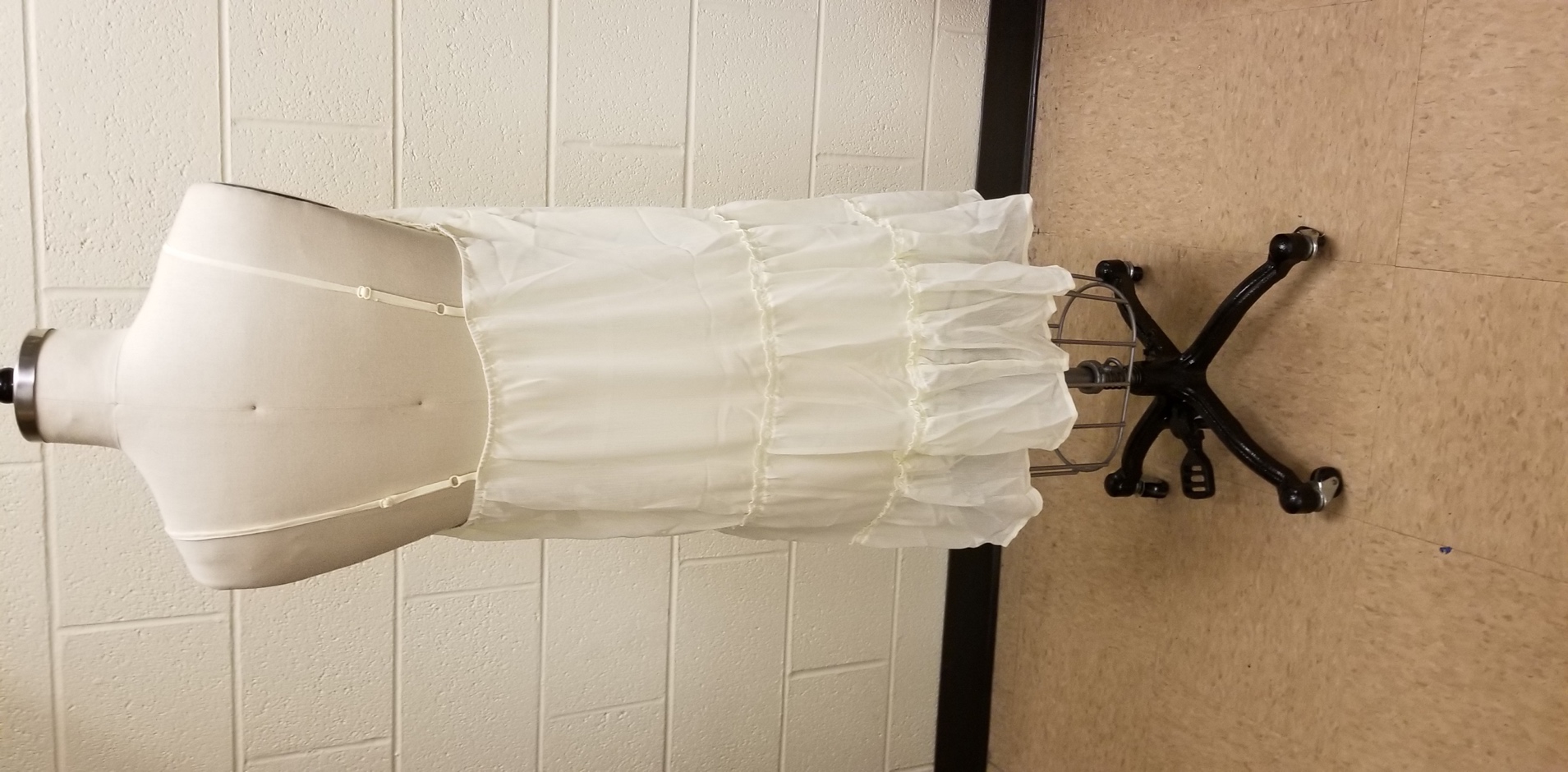 InventoryMetallic Gold Men’s T-shirtManufacturer: PerformancewearItem #: Source: 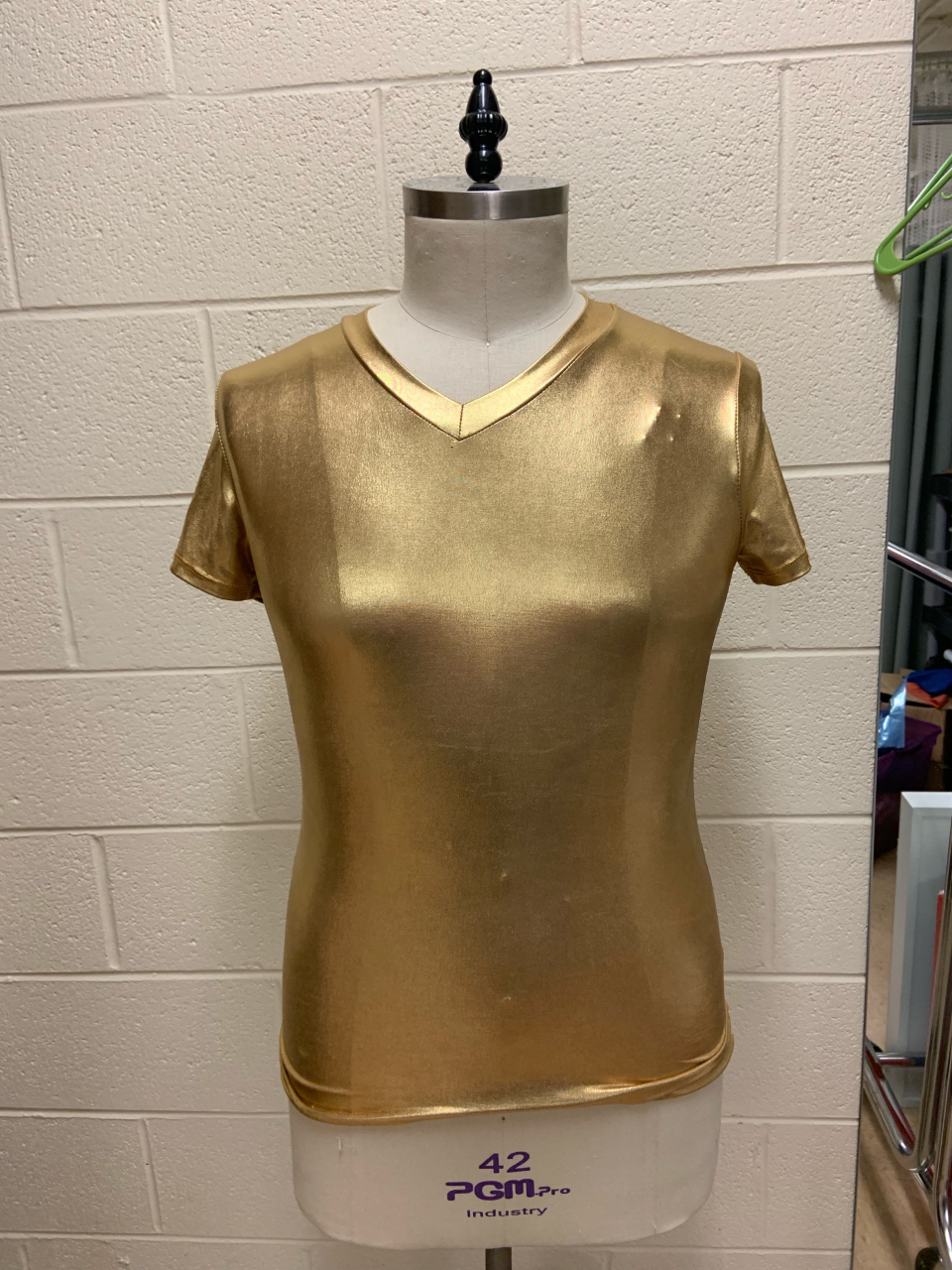 InventoryBlack Full Length Sheer SkirtManufacturer: Item #: Source: 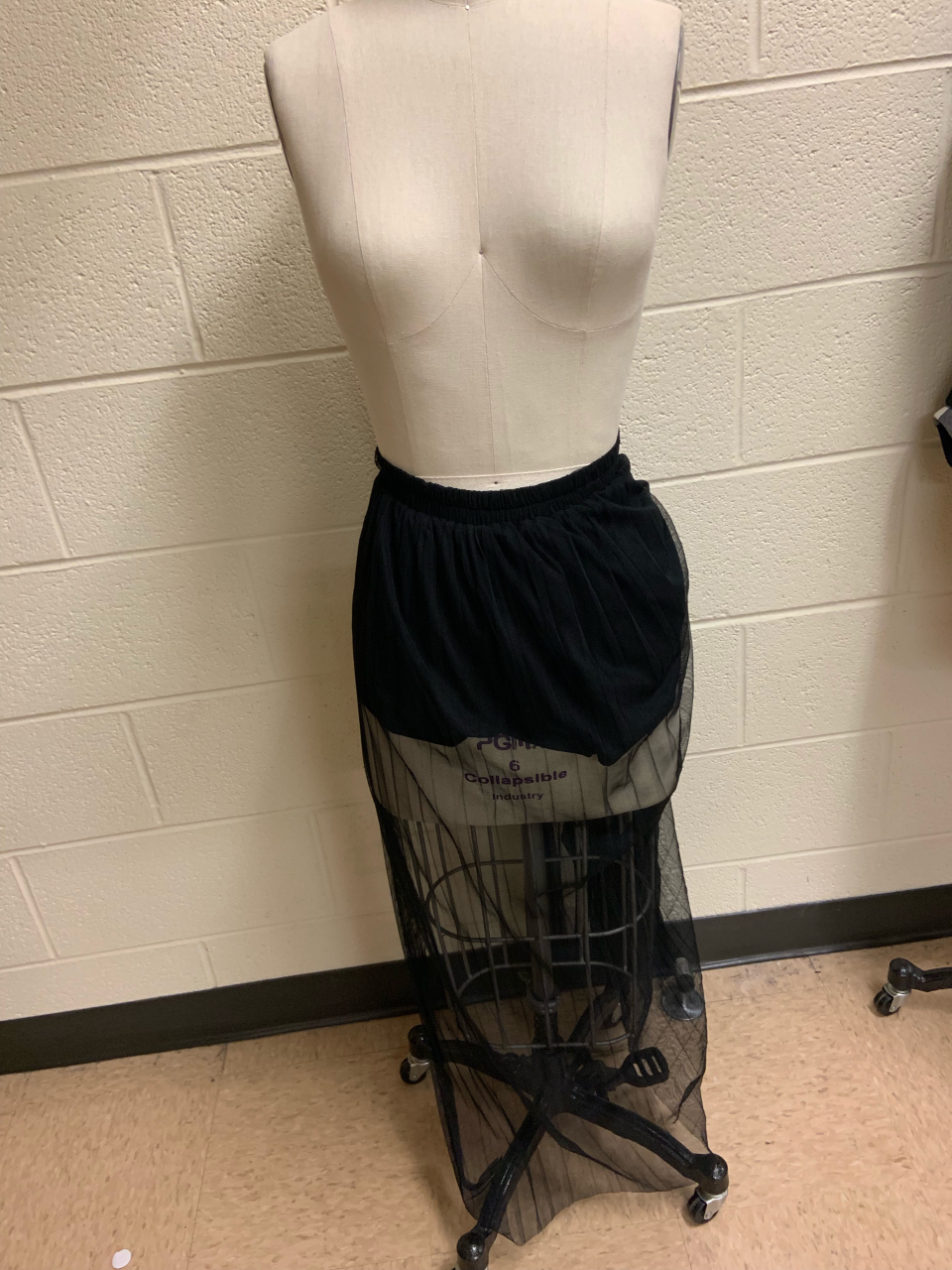 InventoryWhite Jogger Pants Manufacturer: Item #: Source: 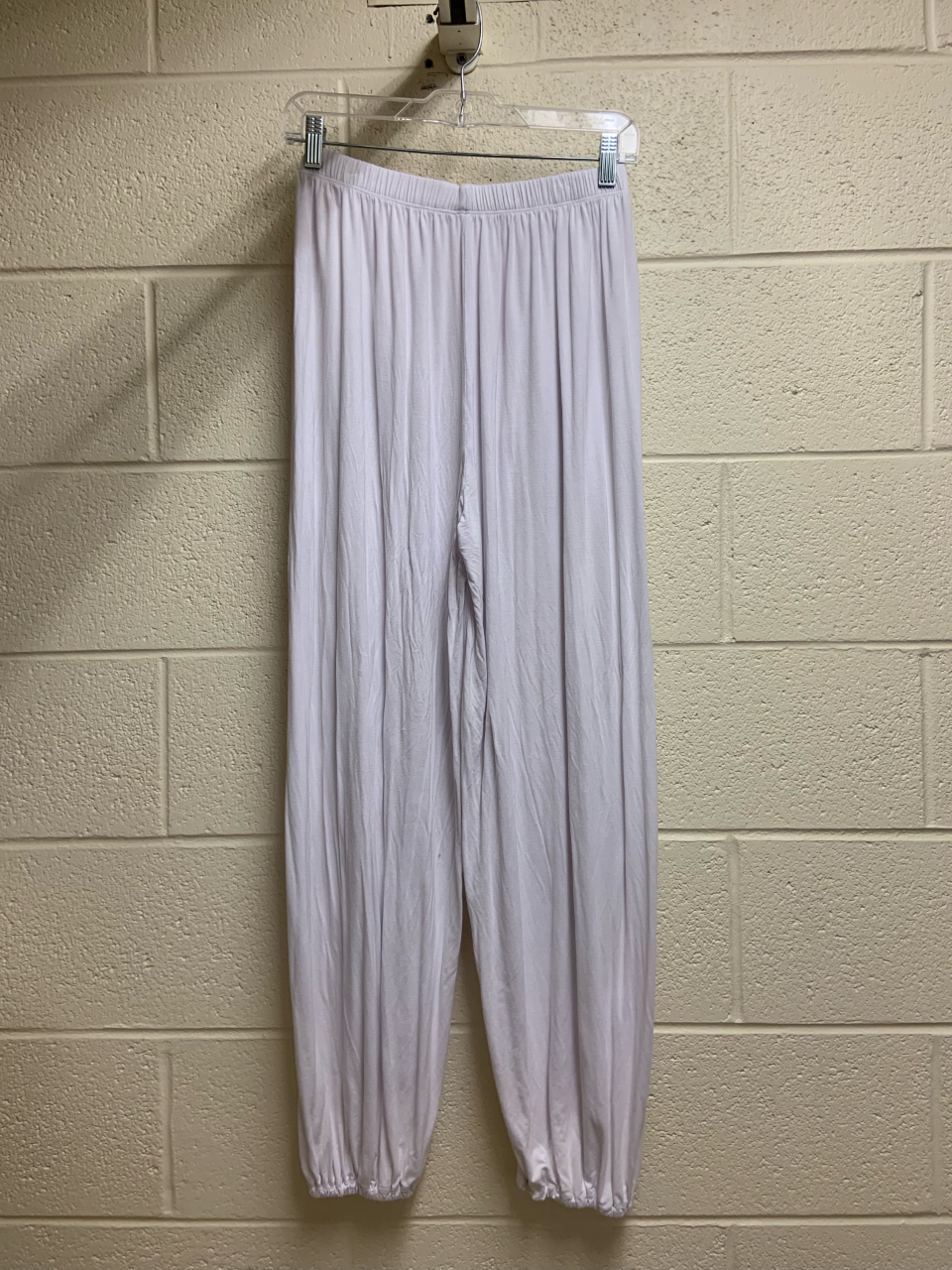 InventoryFull-Length White Skirt Manufacturer: Item #: Source: 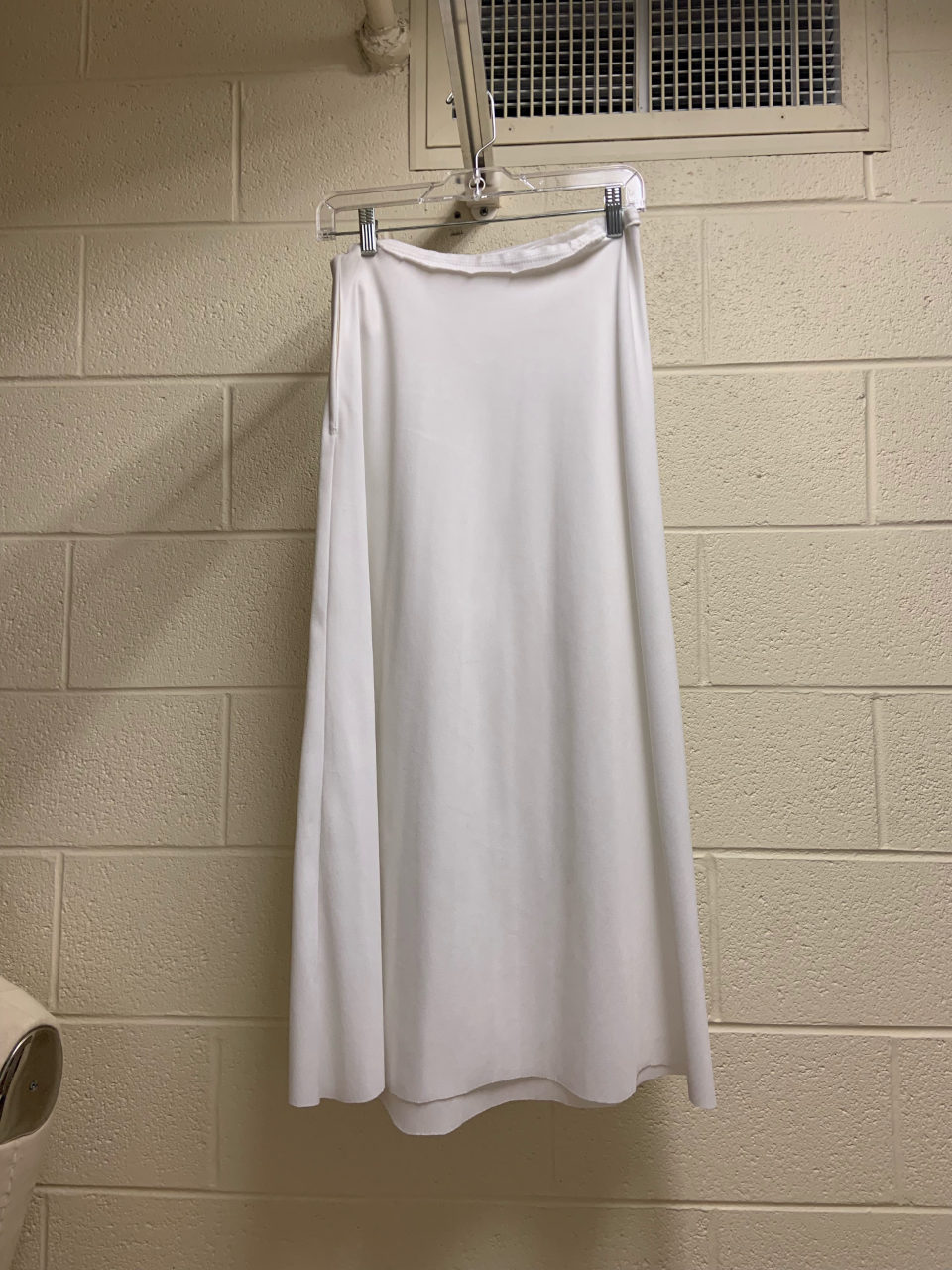 InventoryWhite Full-Length Capri Pants Manufacturer: Item #: Source: 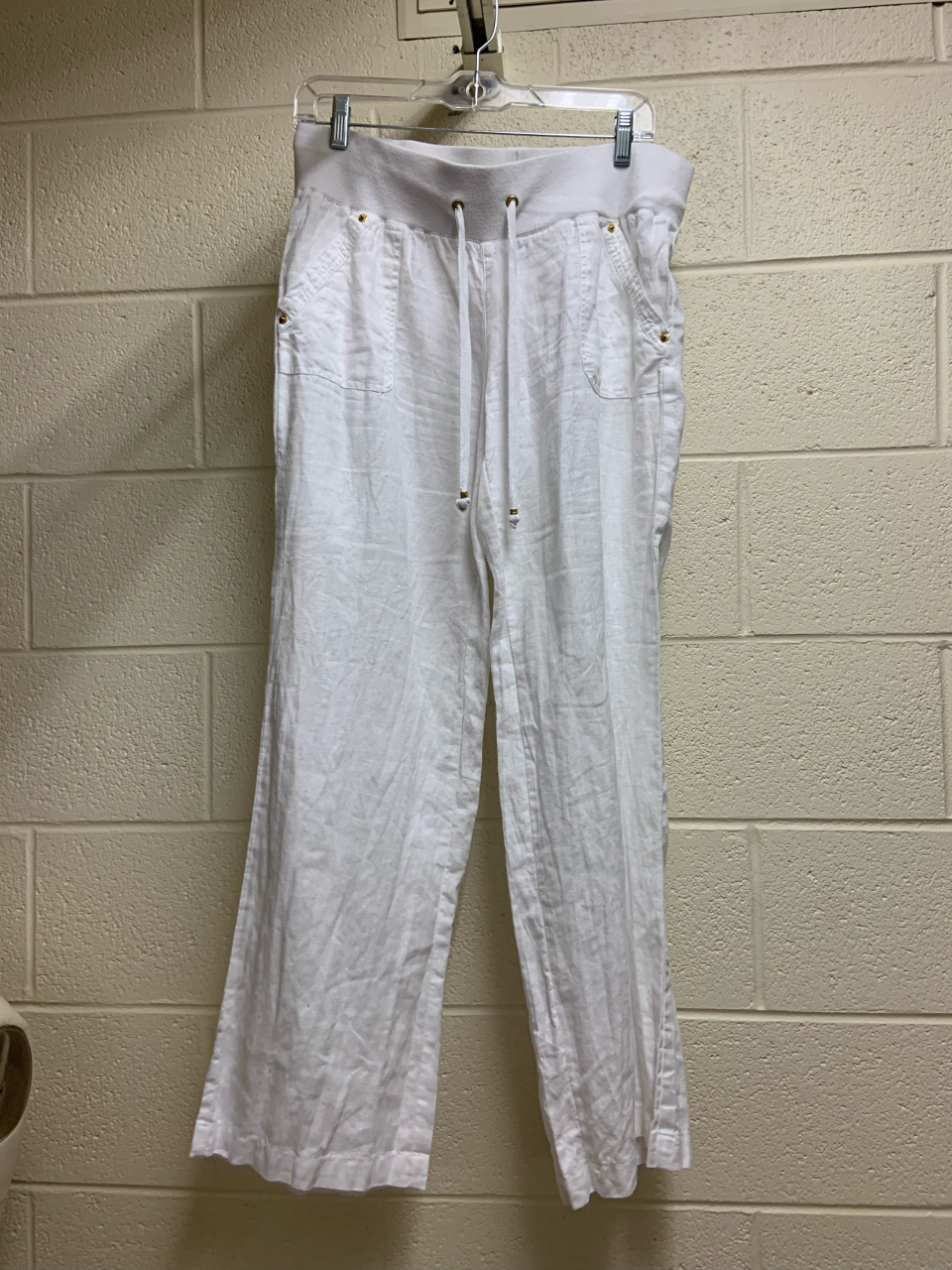 InventoryBlack Crossed Back Sleeveless LeotardManufacturer: Item #: Source: 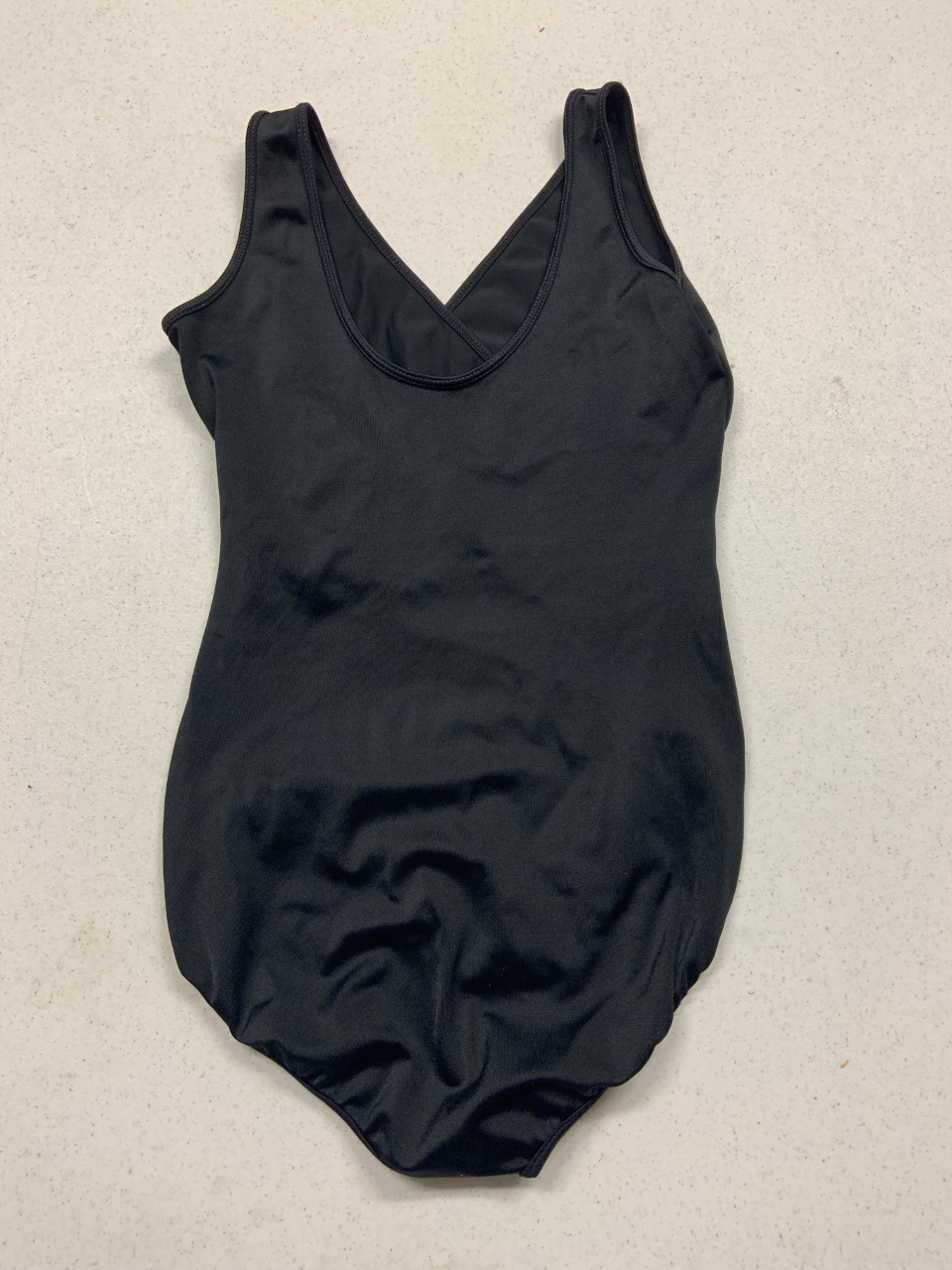 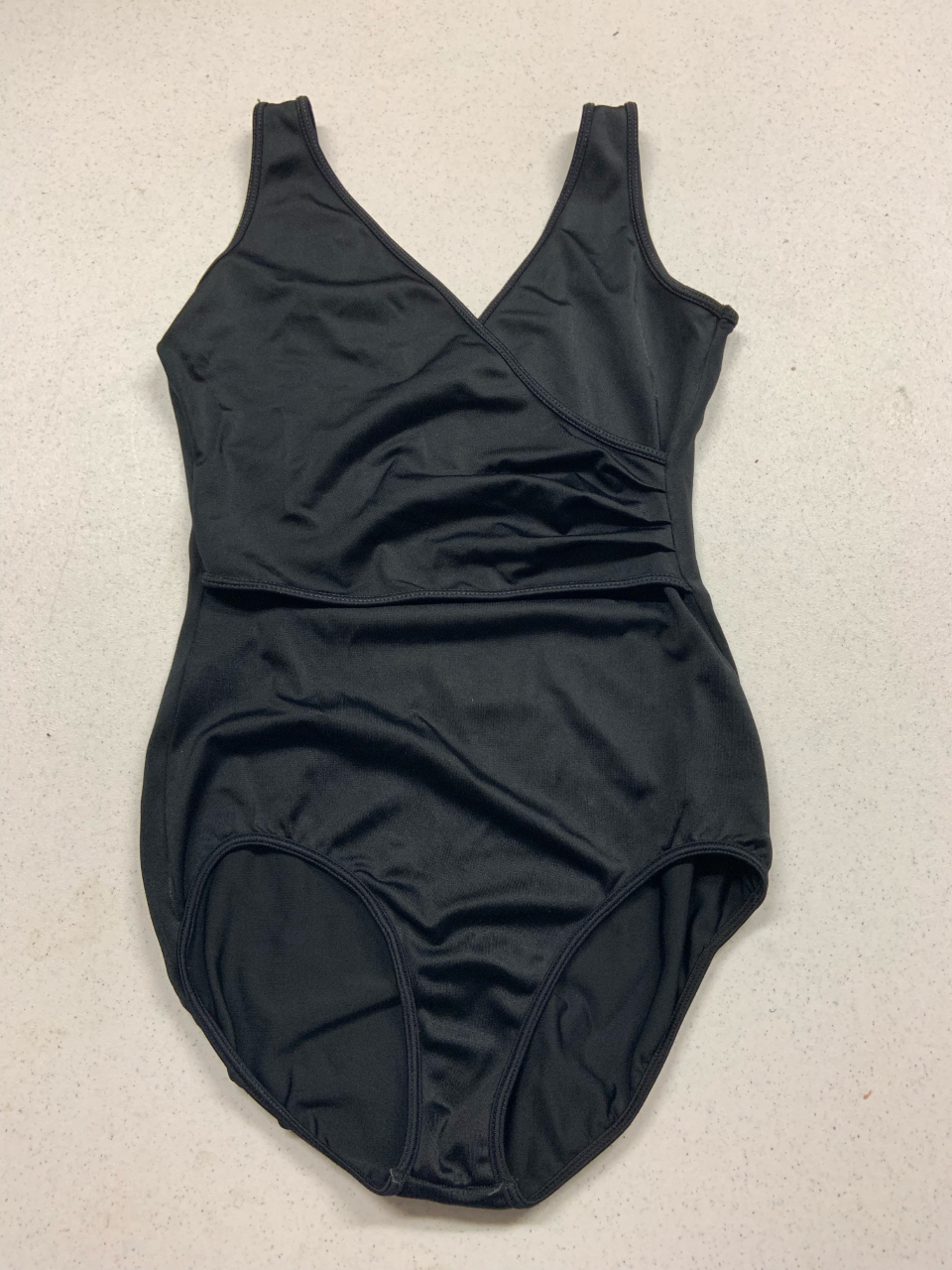 InventoryGray Racerback Men’s Tank TopManufacturer: Item #: Source: 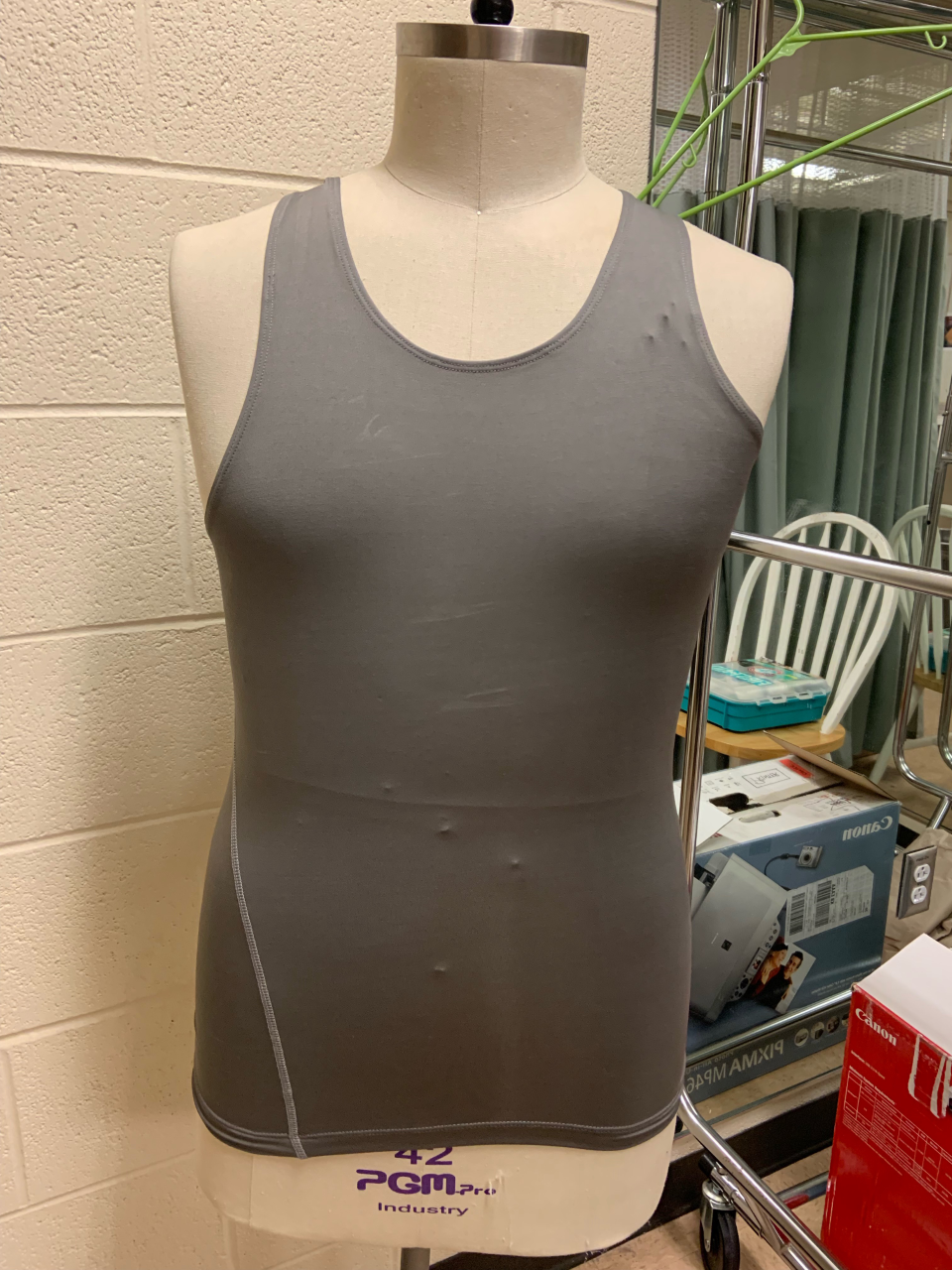 InventoryBlack Sheer Striped SkirtManufacturer: Item #: Source: 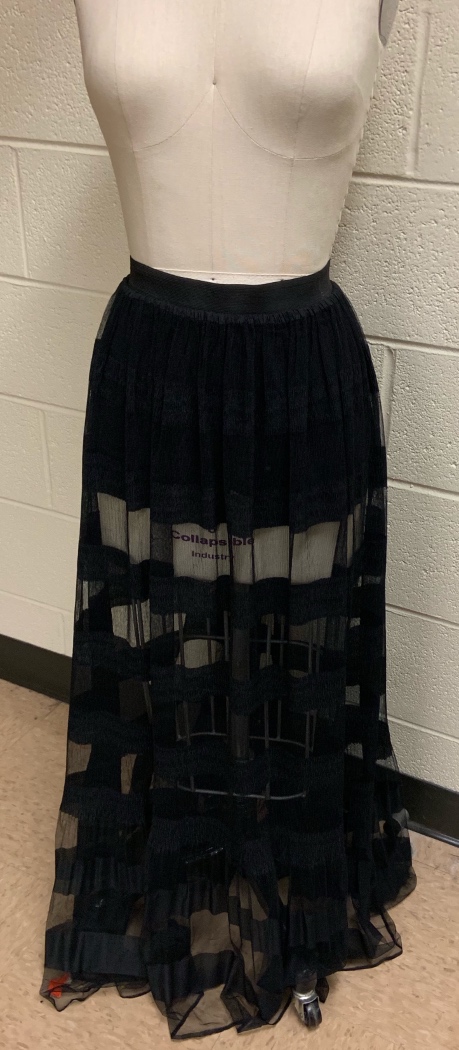 InventoryColorSizeQuantityNotesGoldS3GoldM8GoldL3GoldXL2ColorSizeQuantityNotesMintS1MintM1ColorSizeQuantityNotesNavy/Burgundy/Light GreyM3Navy/Burgundy/Light GreyL1Navy/Burgundy/Light GreyXL1ColorSizeQuantityNotesRoyalM4RoyalL1ColorSizeQuantityNotesRedSA1RedMA7RedLA3ColorSizeQuantityNotesBlackSA5BlackMA6BlackLA2ColorSizeQuantityNotesGreenM1GreenL2ColorSizeQuantityNotesPinkM3PinkL2PinkXL1ColorSizeQuantityNotesGoldSA6GoldMA1GoldLA3GoldXLA1ColorSizeQuantityNotesBurgundy/PurpleS3Burgundy/PurpleM4Burgundy/PurpleL2ColorSizeQuantityNotesBurgundy/PurpleS3Burgundy/PurpleM4Burgundy/PurpleL2ColorSizeQuantityNotesBlack/RedMA6ColorSizeQuantityNotesBlack/NavyMA5Black/NavyLA1ColorSizeQuantityNotesBlackSA5BlackMA1BlackLA2BlackXLA1ColorSizeQuantityNotesBlackSA5BlackMA2BlackLA2BlackXLA1ColorSizeQuantityNotesPeriwinkleSA1PeriwinkleMA1PeriwinkleLA2PeriwinkleXLAColorSizeQuantityNotesBlackLC1BlackSA6BlackMA9BlackLA2ColorSizeQuantityNotesPurpleLA2PurpleMA7RedMA3PurpleXL1BlackXL1ColorSizeQuantityNotesBlackS7BlackM2BlackLarge3ColorSizeQuantityNotesBlackSA1BlackMABlackLABlackXLAColorSizeQuantityNotesBlackS3BlackM6BlackL5BlackXL2ColorSizeQuantityNotesNavyS2NavyM1NavyL2BlackM1ColorSizeQuantityNotesBlackS2BlackM5ColorSizeQuantityNotesBlack/GoldS17 headpiecesBlack/GoldM2Black/GoldL2Black/GoldXL2ColorSizeQuantityNotesLight BlueS3Stain on front of 1Light BlueM3Light BlueL1PinkS2PinkM2PinkL3ColorSizeQuantityNotesWhiteS1WhiteM4WhiteL2ColorSizeQuantityNotesSilver/GrayS5Silver/GrayM4Silver/GrayL6Silver/GrayXL1ColorSizeQuantityNotesGraySA1There should be more of these somewhereColorSizeQuantityNotesJust PeachyS3Just PeachyM4Just PeachyXL1ColorSizeQuantityNotesBlackM4BlackL2ColorSizeQuantityNotesBlackS1BlackM1BlackL2ColorSizeQuantityNotesBlackS1BlackM3BlackL2ColorSizeQuantityNotesMochaS5MochaM4MochaL3ColorSizeQuantityNotesGreenOne Size5PinkOne Size5ColorSizeQuantityNotesGoldXL1ColorSizeQuantityNotesFrench MauveSA1ColorSizeQuantityNotesBlackL6BlackXL2ColorSizeQuantityNotesRedM1PurpleL1ColorSizeQuantityNotesBlackS1BlackM3BlackL2BlackXL1Jury-riggedColorSizeQuantityNotesRedL1ColorSizeQuantityNotesWhiteXL1ColorSizeQuantityNotesWhiteM1ColorSizeQuantityNotesBlack?1ColorSizeQuantityNotesColorSizeQuantityNotesRedSmall1RedMedium1RedLarge0RedX-Large1ColorSizeQuantityNotesGold/BlueSmall2/1Gold/Blue Medium2/2Gold/BlueLarge1/1GoldX-Large2ColorSizeQuantityNotesColorSizeQuantityNotesColorSizeQuantityNotesColorSizeQuantityNotesBlackSmall5BlackMedium7BlackLarge2ColorSizeQuantityNotesRedSmall2RedMedium2RedLarge2Red X-Large1ColorSizeQuantityNotesBlackMedium9BlackLarge4BlackColorSizeQuantityNotesGraySmall1GrayMedium1GrayX-Large2ColorSizeQuantityNotesBlue GrayOne Size5ColorSizeQuantityNotesGray Mint GreenSmall3Gray Mint GreenMedium9Gray Mint GreenLarge4ColorSizeQuantityNotesBlackPetite1BlackSmall1BlackLarge3ColorSizeQuantityNotesRedSmall4RedMedium8RedLarge1ColorSizeQuantityNotesWhiteSmall5WhiteMedium3WhiteLarge1ColorSizeQuantityNotesDark GreenMedium12ColorSizeQuantityNotesBlackMedium4BlackLarge1BlackX-Large1ColorSizeQuantityNotesSilverSmall5SilverMedium4SilverLarge6SilverX-Large1ColorSizeQuantityNotesBlueSmall3BlueMedium3BlueLarge2ColorSizeQuantityNotesBlackSmall1BlackMedium1BlackLarge5BlackX-Large1ColorSizeQuantityNotesBlackSmall7BlackMedium6BlackLarge1BlackX-Large1ColorSizeQuantityNotesGoldMedium1GoldLarge1ColorSizeQuantityNotesWhiteLarge8ColorSizeQuantityNotesGoldLarge1ColorSizeQuantityNotesBlack61Very stretched out elastic, would require altering to make it a 6 againColorSizeQuantityNotesWhiteUnknown1ColorSizeQuantityNotesWhiteUnknown1Home-made, zipper on one sideColorSizeQuantityNotesWhiteUnknown1ColorSizeQuantityNotesBlackMedium1ColorSizeQuantityNotesGrayUnknown1ColorSizeQuantityNotesBlackUnknown1